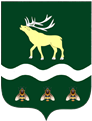 АДМИНИСТРАЦИЯЯКОВЛЕВСКОГО МУНИЦИПАЛЬНОГО ОКРУГА ПРИМОРСКОГО КРАЯПОСТАНОВЛЕНИЕ О внесении изменений в постановление Администрации Яковлевского муниципального округа от 28.12.2023 № 254-НПА «Об утверждении муниципальной программы «Профилактика правонарушений на территории Яковлевского муниципального округа» на 2024- 2030 годыРуководствуясь Федеральным законом от 06.10.2003 № 131- ФЗ «Об общих принципах организации местного самоуправления в Российской Федерации», постановлением Администрации Яковлевского муниципального района от 10.07.2023 № 334-па «Об утверждении Порядка принятия решений о разработке, реализации и оценке эффективности муниципальных программ Яковлевского муниципального округа», в соответствии с распоряжением Администрации  Яковлевского  муниципального района от 05.07.2023 № 514- ра «Об утверждении перечня муниципальных программ Яковлевского муниципального округа», на основании Устава Яковлевского муниципального округа, Администрация Яковлевского муниципального округа ПОСТАНОВЛЯЕТ:Внести в муниципальную программу «Профилактика правонарушений на территории Яковлевского муниципального округа» на 2024-2030 годы, утвержденную постановлением Администрации Яковлевского муниципального округа 28.12.2023 № 254-НПА «Об утверждении муниципальной программы  «Профилактика правонарушений на территории Яковлевского муниципального округа» на 2024- 2030 годы (в редакции постановления  от 02.05.2024 № 332-НПА) следующие изменения:Изложить паспорт муниципальной программы в новой редакции согласно приложению № 1 к настоящему постановлению.Изложить приложение № 2 к муниципальной программе в новой редукции согласно приложению № 2 к настоящему постановлению. Изложить приложение № 4 к муниципальной программе в новой редукции согласно приложению № 3 к настоящему постановлению. Изложить приложение № 5 к муниципальной программе в новой редукции согласно приложению № 4 к настоящему постановлению.Руководителю аппарата Администрации Яковлевского муниципального округа (Сомова О.В.) обеспечить публикацию настоящего постановления в районной газете «Сельский труженик» и размещение на официальном сайте Яковлевского муниципального округа. Настоящее постановление вступает в силу с момента его опубликования.  Контроль  исполнения настоящего  постановления возложить на заместителя главы Администрации Яковлевского муниципального округа Шилова С.А.Глава Яковлевского муниципального округа 				                          А.А. Коренчук Приложение  № 1к постановлению АдминистрацииЯковлевского муниципального округаот 17.06.2024 №  458-НПАМУНИЦИПАЛЬНАЯ ПРОГРАММАЯКОВЛЕВСКОГО МУНИЦИПАЛЬНОГО ОКРУГА «Профилактика правонарушений на территории Яковлевского муниципального округа» на 2024- 2030 годыПАСПОРТМУНИЦИПАЛЬНОЙ ПРОГРАММЫ ЯКОВЛЕВСКОГО МУНИЦИПАЛЬНОГО ОКРУГА «ПРОФИЛАКТИКА ПРАВОНАРУШЕНИЙ НА ТЕРРИТОРИИ ЯКОВЛЕВСКОГО МУНИЦИПАЛЬНОГО ОКРУГА» на 2024– 2030 ГОДЫ (Далее – Программа)I. ПРИОРИТЕТЫ ГОСУДАРСТВЕННОЙ ПОЛИТИКИ В СФЕРЕ РЕАЛИЗАЦИИ МУНИЦИПАЛЬНОЙ ПРОГРАММЫ. ЦЕЛИ И ЗАДАЧИПриоритеты муниципальной политики в сфере профилактики правонарушений на территории Яковлевского муниципального округа установлены следующими стратегическими документами и нормативными правовыми актами Российской Федерации:Федеральным законом от 06.10.2003 № 131-ФЗ «Об общих принципах организации местного самоуправления  в Российской Федерации»;Федеральным законом от 23.06.2016 № 182-ФЗ «Об основах системы профилактики правонарушений в Российской Федерации»;Федеральным законом от 06.03.2006 № 35-ФЗ «О противодействии терроризму»; Федеральным законом от 25.07.2002 № 114-ФЗ «О противодействии экстремистской деятельности»;Федеральным законом от 24.06.1999 г. № 120-ФЗ «Об основах системы профилактики безнадзорности и правонарушений несовершеннолетних»;Федерального закона от 02.04.2014 № 44-ФЗ «Об участии граждан в охране общественного порядка»;Федерального закона от 08.01.1998 № 3-ФЗ «О наркотических средствах и психотропных веществах»;Федерального закона от 29.12.2010 № 436-ФЗ «О защите детей от информации, причиняющей вред их здоровью и развитию»;Федерального закона от 29.12.2012 № 273-ФЗ «Об образовании в Российской Федерации»;Указа Президента Российской Федерации от 18.10.2007 № 1374 «О дополнительных мерах по противодействию незаконному обороту наркотических средств, психотропных веществ и их прекурсоров».Согласно статистическим данным отделения полиции №12 МО МВД России «Арсеньевский» количество зарегистрированных заявлений, сообщений и иной информации о происшествиях за истекший период 2023 года составляет 1799, АППГ- 1916, снижение на 117 фактов регистрации или на 6,1%. Возбуждено 163  уголовных дела, (АППГ- 203), из них 2023-59 дел следствие по которым обязательно (АППГ- 113) снижение на 47,7%, и  2023- 104 (АППГ- 90) рост на 13,4% по уголовным делам следствие по которым необязательно.Окончено производством в 2023 году 101 уголовное дело, АППГ-130, снижение на 22,3%.Приостановлено в 2023 году 39 уголовных дел, АППГ-72, снижение на 45,8%. Снизилось количество тяжких преступлений 2023- 33, АППГ- 55, снижение на 40%. Из 19 оконченных производством уголовных ел, только 10 раскрыты. Снизилось количество краж 2023- 26, АППГ- 74, снижение на 64,9%.  Произошло снижение  количества краж, совершенных из жилища, в том числе из квартир на 84,4 % , 2023- 2, АППГ- 13. Окончено производством 13 уголовных дел, АППГ- 30, снижение на 56,7%. Повысился уровень раскрытых преступлений данной категории с 42,3 % до 46,4 % в 2023 году. Карманные кражи в 2023 году не зарегистрированы. Снижение на 100 %.В 2023 году зарегистрированы 1 хищение транспортного средства, АППГ- 3, снижение на 66,7%.  Однако данное преступление осталось нераскрытым. Однако увеличилось количество грабежей 2023- 2, АППГ- 1, рост 100%.  Уголовные дела по данной категории преступлений  окончены производством, раскрытие составило 100 %.В 2023 году увеличилось количество совершенных мошенничеств 2023- 21 преступление, АППГ- 10, рост составил110%. 4 уголовных дела данной категории окончены производством, однако 14 приостановлены в связи с неустановлением лица, причастного к совершению данного преступления, что на 75 % выше уровня прошлого года (АППГ- 8). Снизилось количество уголовных дел, связанных с незаконным оборотом оружия 2023- 9, АППГ- 12, снижение на 25%.Произошло снижение количества преступлений, связанных с незаконным оборотом наркотиков 2023- 13, АППГ- 16, снижение на 18,87%. Фактов сбыта наркотических средств в 2023 году не зарегистрировано. Снижение на 100 %.  АППГ-1. Увеличилось количество преступлений превентивной направленности 2023- 39, АППГ- 27, рост на 44,4%. Увеличилось и количество уголовных дел, оконченных производством с 24 в 2022 году до 29 в 2023. Рост составил: 20,8%.Однако увеличилось и количество преступлений, совершенных в общественных местах 2023- 37, АППГ- 36, рост- 2,8%., Окончено производством 22 уголовных дела, АППГ- 20, рост составил: 10%. Однако количество преступлений, совершенных на улицах, осталось на уровне прошлого года- 31. Окончено производством 18 уголовных дел, АППГ- 20, снижение на 10%, но и снизилось количество приостановленных уголовных дел 2022- 13, 2023- 3 уголовных дела, снижение на 76,9%.В 2023 году зарегистрировано 2 преступления террористического характера экстремистской направленности, АППГ- 5, снижение на 60%.  В 2023 году зарегистрировано 1 преступление связанное с нарушением правил дорожного движения, в том числе со смертельным исходом. Проблема аварийности, связанная с автомобильным транспортом, приобрела особую остроту в связи с крайне низкой дисциплиной участников дорожного движения. По статистике большинство дорожно-транспортных происшествий с пострадавшими происходит по вине водителей транспортных средств, которые грубо нарушают правила дорожного движения. Учитывая, что навыки законопослушного поведения закладываются в детстве, профилактике правонарушений со стороны несовершеннолетних отводится особая роль.За истекший период 2023 года уровень количества преступлений, совершенных несовершеннолетними остался на прежнем уровне- 4 преступления.  Однако увеличилось количество преступлений, в которых приняли участие несовершеннолетние на 25 %, что составляет- 5 преступлений, АППГ-4.  На учет поставлено 17 несовершеннолетних, что остается на уровне прошлого года.  Снято с учета в 2023 году 16 несовершеннолетних, АППГ- 22, снижение на 27,3%.  Поставлено на учет 19 родителей, что на 26,7% больше, чем в 2022 году (АППГ-15). Снизилось общее количество несовершеннолетних, доставленных в подразделение по делам несовершеннолетних ОП № 12 МОМВД России «Арсеньевский»  с 15 до 2 в 2023 году, снижение на 86,7%. Незначительно снизилось количество лекций	 и бесед на правовые темы в 2023 году- 80, АППГ- 87, снижение на 8%.   Снизилось количество направленных материалов в суд на лишение родительских прав 2023- 3 (АППГ-4) материала, снижение  на 33 %. В 2023 году лишены родительских прав (ограничены) родители по 2 материалам.Всего в отношении родителей составлено 50 административных протоколов, АППГ- 63, снижение на 20,6%. В отношении несовершеннолетних составлено 6 административных протоколов, что остается на уровне прошлого года. Число несовершеннолетних, в отношении  которых в возбуждении уголовного дела отказано за недостижением уголовно- наказуемого возраста, снизилось на 90 % (с 10 до1). За истекший период 2023 года в дежурной части ОП № 12 МО МВД России «Арсеньевский» зарегистрировано 11 (АППГ-17) самовольных уходов, совершенных 5 (АППГ-9) несовершеннолетними, из них 1 (АППГ-2)- ушедшие из КГКУ «Центр содействия семейному устройству с. Яковлевка», 4 (АППГ-7) из семей, 2 (АППГ-2)- неоднократно. Всего на профилактическом учете в ПДН ОП № 12 МО МВД России «Арсеньевский» состоит 34 (АППГ-27) родителей, рост составил 25,9%, которые своим поведением отрицательно влияют на детей; и 22 (АППГ-20) несовершеннолетних, рост 10%. В целях стабилизации преступности среди несовершеннолетних необходимо проведение еженедельных профилактических рейдовых мероприятий по территории Яковлевского муниципального округа, с привлечением органов системы профилактики.  Необходимо оосуществлять проверки не только состоящих на учете несовершеннолетних и неблагополучные семьи, но и подопечных и приемные семьи, с целью недопущения с их стороны преступлений и правонарушений в отношении несовершеннолетних, а также жестокого обращения с детьми, а так же контролировать занятость несовершеннолетних.По данным КГБУЗ Арсеньевская ГБ СП Яковлевская ЦРБ в 2022 году состояло на профилактическом учёте 102 человека, из них:  с синдромом зависимости от алкоголя- 66, употребляющих алкоголь- 9 пагубное употребление наркотиков- 27 с синдромом зависимости от наркотиков (наркоманы)-0.  В 2023 году на профилактическом учёте  состоит 109 человек, из них:  с синдромом зависимости от алкоголя- 65 (снижение на 1,5%), употребляющих алкоголь- 12 (рост на  33%), пагубное употребление наркотиков- 31 (рост на 12,9%) с синдромом зависимости от наркотиков (наркоманы)-1 (рост 100%).В Яковлевском муниципальном округе общественные или религиозные объединения, склонные к проявлениям терроризма и экстремизма, не выявлены. Однако работа по профилактике терроризма и экстремизма остается актуальной.Для сохранения стабилизации ситуации экстремизма и терроризма на территории Яковлевского муниципального округа необходимо принять дополнительные меры по усилению антитеррористической защищенности объектов культуры, образования, расположенных на территории Яковлевского муниципального округа.Необходимо сформировать у молодежи позитивные установки в отношении представителей всех этнических групп, проживающих на территории Яковлевского муниципального округа, повысить уровень межэтнической и межконфессиональной толерантности, предотвратить формирование экстремистских молодежных объединений на почве этнической или конфессиональной вражды.В условиях развития современного общества особого внимания требует профилактика правонарушений в молодежной среде, так как в условиях происходящих общественных трансформаций чаще всего именно эта социальная группа оказывается наиболее уязвимой с экономической и социальной точек зрения.Особого внимания требует профилактика наркомании на территории Яковлевского муниципального округа и реализация мероприятий по противодействию распространения наркотиков в молодежной среде.Активную помощь в обеспечении общественного порядка в населённых пунктах округа оказывают общественные формирования населения правоохранительной направленности. В настоящее время на территории Яковлевского муниципального округа действуют 4 добровольные народные дружины (ДНД). Члены народных дружин активно участвуют в охране общественного порядка при проведении массовых мероприятий на территории Яковлевского муниципального округа. Анализ возможных вариантов решения вопросов профилактики правонарушений, с целью совершенствования системы профилактики правонарушений на территории Яковлевского муниципального округа показал необходимость использования программно-целевого метода как наиболее эффективного инструмента минимизации факторов, оказывающих влияние на криминогенную обстановку на территории Яковлевского муниципального округа.Использование программно-целевого метода для достижения поставленной цели позволит реализовать комплекс мероприятий, взаимосвязанных по ресурсам, исполнителям и срокам исполнения, добиться наибольшей эффективности и результативности в решении задач, направленных на предупреждение правонарушений на территории Яковлевского муниципального округа.Цель данной Программы: Повышение уровня общественной безопасности на территории Яковлевского муниципального округа.Для достижения поставленной цели необходимо решение следующих задач:Организовать проведение мероприятий по профилактике правонарушений на территории Яковлевского муниципального округа.Организовать проведение информационно- пропагандистской работы, направленной на профилактику терроризма и экстремизма, принять меры по укреплению антитеррористической защищенности объектов, мест массового пребывания людей Яковлевского муниципального округа. Создать условия для деятельности народных дружин и общественных объединений правоохранительной направленности на территории Яковлевского муниципального округа.Организовать проведение работы по профилактике незаконного потребления и распространения наркотических средств и психоактивных веществ на территории Яковлевского муниципального округа. II. СВЕДЕНИЯ ОБ ИНДИКАТОРАХ И НЕПОСРЕДСТВЕННЫХ РЕЗУЛЬТАТАХ РЕАЛИЗАЦИИ МУНИЦИПАЛЬНОЙ ПРОГРАММЫЦелевые показатели (индикаторы) Программы соответствуют ее приоритетам, целям и задачам.Перечень показателей Программы носит открытый характер и предусматривает возможность корректировки в случае потери информативности показателя, изменения приоритетов государственной политики, появления новых технологических и социально-экономических обстоятельств, существенно влияющих на развитие соответствующих сфер экономической деятельности.Целевые индикаторы и показатели муниципальной программы:-количество преступлений, совершенных в общественных местах-количество правонарушений, совершенных несовершеннолетними на территории Яковлевского муниципального округа-количество преступлений, совершенных несовершеннолетними на территории Яковлевского муниципального округа-количество совершенных террористических актов на территории Яковлевского муниципального округа-количество нарушений экстремистской направленности, повлекших возникновение массовых беспорядков или иное осложнение оперативной обстановки.-участие членов народных дружин  и общественных объединений в охране общественного порядка  при проведении массовых мероприятий на территории Яковлевского муниципального округа.-количество зарегистрированных лиц, употребляющих наркотические вещества с вредными последствиями с диагнозом, установленные впервые.Плановые значения показателей (индикаторов) Программы, характеризующих эффективность реализации мероприятий Программы и подпрограмм, приведены в приложении № 1 к настоящей Программе.Ожидаемые целевые показатели (индикаторы) реализации муниципальной программы применяются для оценки эффективности реализации муниципальной программы при составлении годового отчета о выполнении запланированных мероприятий. III. ПЕРЕЧЕНЬ МЕРОПРИЯТИЙ МУНИЦИПАЛЬНОЙ ПРОГРАММЫ И ПЛАН ИХ РЕАЛИЗАЦИИПеречень и краткое описание основных программных мероприятий и план их реализации приведены в приложении № 2 к муниципальной программе. Указанный перечень сформирован исходя из цели и задач муниципальной программы.IV. МЕХАНИЗМ РЕАЛИЗАЦИИ МУНИЦИПАЛЬНОЙ ПРОГРАММЫМеханизм реализации Программы направлен на эффективное исполнения основных мероприятий, координацию действий участников Программы, обеспечение контроля исполнения мероприятий, проведение мониторинга состояния работ по выполнению Программы, выработку решений при возникновении отклонения хода работ от плана реализации мероприятий Программы.Механизм реализации Программы представляет собой комплекс мероприятий и действий ответственного исполнителя, соисполнителей и участников муниципальной программы, обеспечивающих реализацию мероприятий Программы, очередность их проведения с учетом планируемых объемов материальных, трудовых и финансовых ресурсов. По вопросам выполнения программных мероприятий Отдел взаимодействует со структурными подразделениями Администрации Яковлевского муниципального округа, структурами государственной власти на территории Яковлевского муниципального округа, муниципальными организациями Яковлевского муниципального округа. Отдел ежеквартально обобщает и анализирует информацию о выполнении программных мероприятий.Отдел по исполнению административного законодательства Администрации Яковлевского муниципального округа, управление образования Администрации Яковлевского муниципального округа, управление молодёжной политики, спорта и туризма Администрации Яковлевского муниципального округа, муниципальное казенное учреждение «Центр обеспечения и сопровождения образования» Яковлевского муниципального округа, муниципальное казенное учреждение «Управление культуры» Яковлевского муниципального округа, отдел опеки и попечительства Администрации Яковлевского муниципального округа, Администрация Яковлевского муниципального округа, Муниципальное казенное учреждение «Хозяйственное управление  Яковлевского муниципального округа», комиссия по делам несовершеннолетних и защите их прав Администрации Яковлевского муниципального округа, отдел социальной политики Администрации Яковлевского муниципального округа несут ответственность за достижение показателей Программы. Механизм реализации мероприятий Программы основан на обеспечении достижения запланированных результатов и величин показателей, установленных в Программе.Общая профилактика правонарушений направлена на выявление и устранение причин правонарушения,  а так же  условий, способствующих совершению правонарушений или облегчающих их совершение, на повышение уровня правовой грамотности и развитие правосознания граждан Яковлевского муниципального округа.  На территории Яковлевского муниципального округа  общая профилактика правонарушений, осуществляется ответственным исполнителем и соисполнителями Программы, с привлечением при необходимости структур государственной власти на территории Яковлевского муниципального округа, муниципальных организаций Яковлевского муниципального округа, в соответствии с действующим законодательством и своими планами работы  по профилактике правонарушений в рамках своих полномочий.Реализация отдельного мероприятия «Общая профилактика правонарушений на территории Яковлевского муниципального округа»  осуществляется:-  комиссией по делам несовершеннолетних и защите их прав Администрации Яковлевского муниципального округа;- управлением молодёжной политики, спорта и туризма Администрации Яковлевского муниципального округа;- муниципальным казенным учреждением «Управление культуры» Яковлевского муниципального округа;- муниципальным казенным учреждением «Центр обеспечения и сопровождения образования» Яковлевского муниципального округа- управлением образования Администрации Яковлевского муниципального округа;- Администрацией Яковлевского муниципального округаПрофилактика безнадзорности и правонарушений несовершеннолетних на территории Яковлевского муниципального округа осуществляется ответственным исполнителем и соисполнителями Программы в соответствии с Федеральным законом от 24.06.1999 г. № 120-ФЗ «Об основах системы профилактики безнадзорности и правонарушений несовершеннолетних» и своими планами работы  по профилактике правонарушений в рамках своих полномочий.Реализация отдельного мероприятия «Профилактика безнадзорности и правонарушений несовершеннолетних на территории Яковлевского муниципального округа»  осуществляется:- комиссией по делам несовершеннолетних и защите их прав Администрации Яковлевского муниципального округа;- управление молодёжной политики, спорта и туризма Администрации Яковлевского муниципального округа;- муниципальным казенным учреждением «Управление культуры» Яковлевского муниципального округа;- управлением образования Администрации Яковлевского муниципального округа;- отделом опеки и попечительства Администрации Яковлевского муниципального округа- отделом социальной политики Администрации Яковлевского муниципального округаМероприятия по профилактике экстремизма и терроризма  на территории Яковлевского муниципального округа проводятся комиссией по делам несовершеннолетних и защите их прав Администрации Яковлевского муниципального округа, управлением образования Администрации Яковлевского муниципального округа, управлением молодёжной политики, спорта и туризма Администрации Яковлевского муниципального округа, муниципальным казенным учреждением  «Управление культуры» Яковлевского муниципального округа, отделом социальной политики Администрации Яковлевского муниципального округа в соответствии со своими планами работы.Реализация отдельного мероприятия «Мероприятия по профилактике экстремизма и терроризма  на территории Яковлевского муниципального округа»  осуществляется:- комиссией по делам несовершеннолетних и защите их прав Администрации Яковлевского муниципального округа;- управлением молодёжной политики, спорта и туризма Администрации Яковлевского муниципального округа;- муниципальным казенным учреждением «Управление культуры» Яковлевского муниципального округа;- управлением образования Администрации Яковлевского муниципального округа;- муниципальным казенным учреждением «Центр обеспечения и сопровождения образования» Яковлевского муниципального округа; - отделом социальной политики Администрации Яковлевского муниципального округа.Создание условий для деятельности народных дружин и общественных объединений правоохранительной направленности на территории Яковлевского муниципального округа обеспечивается отделом по исполнению административного законодательства Администрации Яковлевского муниципального округа в соответствии со ст.12 Федерального закона от 02.04.2014 № 44-ФЗ «Об участии граждан в охране общественного порядка» и Федеральным законом «Об общественных объединениях» от 19.05.1995 N 82-ФЗ.Реализация отдельного мероприятия «Создание условий для деятельности народных дружин и общественных объединений правоохранительной направленности на территории Яковлевского муниципального округа»  осуществляется:- отделом по исполнению административного законодательства Администрации Яковлевского муниципального округа. Профилактика наркомании на территории Яковлевского муниципального округа осуществляется комиссией по делам несовершеннолетних и защите их прав Администрации Яковлевского муниципального округа, управлением образования Администрации Яковлевского муниципального округа,  управлением молодёжной политики, спорта и туризма Администрации Яковлевского муниципального округа, муниципальным казенным учреждением  «Управление культуры» Яковлевского муниципального округа, отделом социальной политики Администрации Яковлевского муниципального округа в соответствии со своими планами работы.Реализация отдельного мероприятия «Профилактика наркомании на территории Яковлевского муниципального округа»  осуществляется:- комиссией по делам несовершеннолетних и защите их прав Администрации Яковлевского муниципального округа;- управлением образования Администрации Яковлевского муниципального округа;- управлением молодёжной политики, спорта и туризма Администрации Яковлевского муниципального округа;- муниципальным казенным учреждением  «Управление культуры» Яковлевского муниципального округа;- отделом социальной политики Администрации Яковлевского муниципального округа- муниципальным казенным учреждением «Хозяйственное управление  Яковлевского муниципального округа». Повышение правосознания и уровня правовой культуры граждан, включая уровень осведомленности и юридической грамотности, на территории Яковлевского муниципального округа осуществляется посредством:- организации и проведения на территории Яковлевского муниципального округа Дня правовой помощи детям;- изготовления и распространения среди населения Яковлевского муниципального округа информационных материалов, в том числе посредством размещения таких материалов в сети «Интернет», средствах массовой информации, по правовому информированию и правовому просвещению;Управление и контроль за реализацией Программы осуществляется в соответствии с Порядком разработки, реализации и оценки эффективности муниципальных программ Яковлевского муниципального округа, утвержденным постановлением администрации Яковлевского муниципального округа от 10.07.2023 № 324.Контроль за реализацией Программы осуществляет заместитель  главы Администрации Яковлевского муниципального округа Шилов С.А..Текущее управление реализацией муниципальной программы осуществляется ответственным исполнителем муниципальной программы совместно с соисполнителями.Общее управление за реализацией Программы осуществляет ответственный исполнитель – начальник отдела по исполнению административного законодательства Администрации Яковлевского муниципального округа, в том числе:а) обеспечивает разработку  муниципальной программы, ее согласование и утверждение в установленном порядке;б) обеспечивает внесение изменений в муниципальную программу в соответствии с установленными требованиями, в том числе на основании предложений соисполнителей муниципальной программы;в) разрабатывает проекты постановлений Администрации Яковлевского муниципального округа о внесении изменений в муниципальную программу в соответствии с установленным Порядком;г) запрашивает у соисполнителей муниципальной программы информацию, необходимую для подготовки отчетов по исполнению муниципальной программы;д) ежеквартально в срок до 15 числа месяца, следующего за отчетным кварталом, представляет  в управление экономического развития Администрации Яковлевского муниципального округа отчеты об исполнении муниципальной программы для обеспечения мониторинга и анализа хода реализации муниципальной программы;е) ежегодно проводит оценку эффективности муниципальной программы;ж) ежегодно до 15 февраля подготавливает годовой отчет о ходе реализации и оценке эффективности муниципальной программы и предоставляет его в управление экономического развития Администрации Яковлевского муниципального округа. Годовой отчет должен содержать:-общий объем фактически произведенных расходов, в том числе по источникам финансирования;-перечень завершенных в течение года мероприятий муниципальной программы;-перечень мероприятий муниципальной программы, не завершенных в течение года, в том числе сведения о наличии, объемах и состоянии объектов незавершенного строительства;-оценку достигнутых показателей и эффективности муниципальной программы в соответствии с разделом 7 Порядка. При завершении реализации муниципальной программы ответственный исполнитель направляет подробную информацию об итогах ее реализации, в том числе о достижении утвержденных в муниципальной программе показателей эффективности, в  управление экономического развития Администрации Яковлевского муниципального округа.В случае не достижения показателей эффективности муниципальной программы ответственный исполнитель указывает причины соответствующих отклонений;з) формирует предложения к проекту решения Думы Яковлевского муниципального округа о бюджете муниципального округа по финансированию муниципальной программы на очередной финансовый год и плановый период;и) осуществляет иные полномочия, установленные федеральным и краевым законодательством, а так же нормативными правовыми актами Администрации Яковлевского муниципального округа. Соисполнители муниципальной программы:а) обеспечивают разработку, реализацию  и внесение изменений в муниципальные программы (подпрограммы), отдельные мероприятия, а реализации которых предполагается их участие;б) представляют в установленный срок ответственному исполнителю необходимую информацию о ходе реализации мероприятий муниципальной программы (подпрограммы), отдельных мероприятий, в реализации которых принимали участие;в) представляют ответственному исполнителю муниципальной программы информацию, необходимую для проведения оценки эффективности реализации и подготовки Годовых отчетов; г) несут ответственность за достижение показателей муниципальной программы (подпрограммы), отдельных мероприятий, в реализации которых принимали участие. V. ПРОГНОЗ СВОДНЫХ ПОКАЗАТЕЛЕЙ МУНИЦИПАЛЬНЫХ ЗАДАНИЙ НА ОКАЗАНИЕ МУНИЦИПАЛЬНЫХ УСЛУГ (РАБОТ) МУНИЦИПАЛЬНЫМИ УЧРЕЖДЕНИЯМИ В РАМКАХ МУНИЦИПАЛЬНОЙ ПРОГРАММЫПрогноз сводных показателей муниципальных заданий на оказание муниципальных услуг (работ) муниципальными учреждениями по Программе приведен в приложении № 3 к настоящей Программе.VI. РЕСУРСНОЕ ОБЕСПЕЧЕНИЕ РЕАЛИЗАЦИИ МУНИЦИПАЛЬНОЙ ПРОГРАММЫИнформация о ресурсном обеспечении реализации Программы за счет средств бюджета Яковлевского муниципального округа с расшифровкой по отдельным мероприятиям, а также по годам реализации Программы приведена в приложении № 4 к настоящей Программе.Источником финансирования программных мероприятий является бюджет Яковлевского муниципального округа. Объем бюджетного финансирования настоящей программы может ежегодно корректироваться на основе анализа полученных результатов, выделенных средств и фактического выполнения программных мероприятий. Реализация мероприятий муниципальной программы осуществляется в пределах средств на соответствующий финансовый год.Информация о прогнозной оценке расходов на реализацию Программы за счет всех источников приведена в приложении № 5 к настоящей Программе.от17.06.2024с. Яковлевка№  458 	-НПАОтветственный исполнитель ПрограммыОтдел по исполнению административного законодательства Администрации Яковлевского муниципального округа (далее Отдел)Соисполнители Программыуправление образования Администрации Яковлевского муниципального округауправление молодёжной политики, спорта и туризма Администрации Яковлевского муниципального округа муниципальное казенное учреждение «Центр обеспечения и сопровождения образования» Яковлевского муниципального округамуниципальное казенное учреждение «Управление культуры» Яковлевского муниципального округаотдел опеки и попечительства Администрации Яковлевского муниципального округаАдминистрация Яковлевского муниципального округаМуниципальное казенное учреждение «Хозяйственное управление  Яковлевского муниципального округа»комиссия по делам несовершеннолетних и защите их прав Администрации Яковлевского муниципального округа отдел социальной политики Администрации Яковлевского муниципального округаСтруктура ПрограммыОбщая профилактика правонарушений на территории Яковлевского муниципального округа.Профилактика безнадзорности и правонарушений несовершеннолетних на территории Яковлевского муниципального округа.Мероприятия по профилактике экстремизма и терроризма  на территории Яковлевского муниципального округа.Создание условий для деятельности народных дружин и общественных объединений правоохранительной направленности на территории Яковлевского муниципального округа.Профилактика наркомании на территории Яковлевского муниципального округа.Цель ПрограммыПовышение уровня общественной безопасности на территории Яковлевского муниципального округаЗадачи ПрограммыДля достижения поставленной цели необходимо решение следующих задач:Организовать проведение мероприятий по профилактике правонарушений на территории Яковлевского муниципального округа.Организовать проведение информационно- пропагандистской работы, направленной на профилактику терроризма и экстремизма, принять меры по укреплению антитеррористической защищенности объектов, мест массового пребывания людей Яковлевского муниципального округа. Создать условия для деятельности народных дружин и общественных объединений правоохранительной направленности на территории Яковлевского муниципального округа.Организовать проведение работы по профилактике незаконного потребления и распространения наркотических средств и психоактивных веществ на территории Яковлевского муниципального округа. Сроки реализации ПрограммыМуниципальная Программа реализуется в 2024-2030 годы в один этапОбъемы бюджетных ассигнований Программы (с расшифровкой по годам и источникам финансирования)Финансирование муниципальной программы осуществляется за счет средств местного бюджета Яковлевского муниципального округа.Общий объем финансирования муниципальной Программы на 2024-2030 годы составляет: 66 103 084, 00 рубля, в том числе:2024 год – 10 124 012,00 рублей;2025 год – 9 344 012,00 рублей;2026 год – 9 327 012,00 рублей;2027 год – 9 327 012,00 рублей;2028 год – 9 327 012,00 рублей;2029 год – 9 327 012,00 рублей;2030 год – 9 327 012,00 рублей;Индикаторы достижения цели-количество преступлений, совершенных в общественных местах-количество правонарушений, совершенных несовершеннолетними на территории Яковлевского муниципального округа-количество преступлений, совершенных несовершеннолетними на территории Яковлевского муниципального округа-количество совершенных террористических актов на территории Яковлевского муниципального округа-количество нарушений экстремистской направленности, повлекших возникновение массовых беспорядков или иное осложнение оперативной обстановки.-участие членов народных дружин  и общественных объединений в охране общественного порядка  при проведении массовых мероприятий на территории Яковлевского муниципального округа.-количество зарегистрированных лиц, употребляющих наркотические вещества с вредными последствиями с диагнозом, установленные впервые.Приложение № 2 Постановлению Администрации Яковлевского муниципального округа от 17.06.2024 №  458-НПАПриложение № 2 к муниципальной программе  «Профилактика правонарушений на территории Яковлевского муниципального округа» на 2024- 2030 годыот  ____________ №_____-НПАПриложение № 2 Постановлению Администрации Яковлевского муниципального округа от 17.06.2024 №  458-НПАПриложение № 2 к муниципальной программе  «Профилактика правонарушений на территории Яковлевского муниципального округа» на 2024- 2030 годыот  ____________ №_____-НПАПриложение № 2 Постановлению Администрации Яковлевского муниципального округа от 17.06.2024 №  458-НПАПриложение № 2 к муниципальной программе  «Профилактика правонарушений на территории Яковлевского муниципального округа» на 2024- 2030 годыот  ____________ №_____-НПАПЕРЕЧЕНЬ МЕРОПРИЯТИЙПЕРЕЧЕНЬ МЕРОПРИЯТИЙПЕРЕЧЕНЬ МЕРОПРИЯТИЙПЕРЕЧЕНЬ МЕРОПРИЯТИЙПЕРЕЧЕНЬ МЕРОПРИЯТИЙПЕРЕЧЕНЬ МЕРОПРИЯТИЙМУНИЦИПАЛЬНОЙ ПРОГРАММЫ ЯКОВЛЕВСКОГО МУНИЦИПАЛЬНОГО ОКРУГАМУНИЦИПАЛЬНОЙ ПРОГРАММЫ ЯКОВЛЕВСКОГО МУНИЦИПАЛЬНОГО ОКРУГАМУНИЦИПАЛЬНОЙ ПРОГРАММЫ ЯКОВЛЕВСКОГО МУНИЦИПАЛЬНОГО ОКРУГАМУНИЦИПАЛЬНОЙ ПРОГРАММЫ ЯКОВЛЕВСКОГО МУНИЦИПАЛЬНОГО ОКРУГАМУНИЦИПАЛЬНОЙ ПРОГРАММЫ ЯКОВЛЕВСКОГО МУНИЦИПАЛЬНОГО ОКРУГАМУНИЦИПАЛЬНОЙ ПРОГРАММЫ ЯКОВЛЕВСКОГО МУНИЦИПАЛЬНОГО ОКРУГА«ПРОФИЛАКТИКА ПРАВОНАРУШЕНИЙ НА ТЕРРИТОРИИ«ПРОФИЛАКТИКА ПРАВОНАРУШЕНИЙ НА ТЕРРИТОРИИ«ПРОФИЛАКТИКА ПРАВОНАРУШЕНИЙ НА ТЕРРИТОРИИ«ПРОФИЛАКТИКА ПРАВОНАРУШЕНИЙ НА ТЕРРИТОРИИ«ПРОФИЛАКТИКА ПРАВОНАРУШЕНИЙ НА ТЕРРИТОРИИ«ПРОФИЛАКТИКА ПРАВОНАРУШЕНИЙ НА ТЕРРИТОРИИЯКОВЛЕВСКОГО МУНИЦИПАЛЬНОГО ОКРУГА» НА 2024-2030 ГОДЫ И ПЛАН ИХ РЕАЛИЗАЦИИЯКОВЛЕВСКОГО МУНИЦИПАЛЬНОГО ОКРУГА» НА 2024-2030 ГОДЫ И ПЛАН ИХ РЕАЛИЗАЦИИЯКОВЛЕВСКОГО МУНИЦИПАЛЬНОГО ОКРУГА» НА 2024-2030 ГОДЫ И ПЛАН ИХ РЕАЛИЗАЦИИЯКОВЛЕВСКОГО МУНИЦИПАЛЬНОГО ОКРУГА» НА 2024-2030 ГОДЫ И ПЛАН ИХ РЕАЛИЗАЦИИЯКОВЛЕВСКОГО МУНИЦИПАЛЬНОГО ОКРУГА» НА 2024-2030 ГОДЫ И ПЛАН ИХ РЕАЛИЗАЦИИЯКОВЛЕВСКОГО МУНИЦИПАЛЬНОГО ОКРУГА» НА 2024-2030 ГОДЫ И ПЛАН ИХ РЕАЛИЗАЦИИ№ п/пНаименование муниципальной программы (подпрогр.), мероприятия/мероприятий в рамках основного мероприятияОтветственный исполнительСрокСрокНепосредственный результат (краткое описание)№ п/пНаименование муниципальной программы (подпрогр.), мероприятия/мероприятий в рамках основного мероприятияОтветственный исполнительначало реализацииокончание реализацииНепосредственный результат (краткое описание)1234561.Муниципальная программа Яковлевского муниципального округа «Профилактика правонарушений на территории Яковлевского муниципального округа» на 2024- 2030 годыМуниципальная программа Яковлевского муниципального округа «Профилактика правонарушений на территории Яковлевского муниципального округа» на 2024- 2030 годыМуниципальная программа Яковлевского муниципального округа «Профилактика правонарушений на территории Яковлевского муниципального округа» на 2024- 2030 годыМуниципальная программа Яковлевского муниципального округа «Профилактика правонарушений на территории Яковлевского муниципального округа» на 2024- 2030 годыМуниципальная программа Яковлевского муниципального округа «Профилактика правонарушений на территории Яковлевского муниципального округа» на 2024- 2030 годыОтдельное мероприятие Отдельное мероприятие Отдельное мероприятие Отдельное мероприятие Отдельное мероприятие Отдельное мероприятие 1.1.Общая профилактика правонарушений на территории Яковлевского муниципального округа                                                                            Отдел по исполнению административного законодательства  Администрации Яковлевского муниципального округа20242030Снижение общего количества правонарушений, совершенных на территории Яковлевского муниципального округа,Снижение количества преступлений, совершенных несовершеннолетними на территории Яковлевского муниципального округа МероприятияМероприятияМероприятияМероприятияМероприятияМероприятия1.1.1.Изготовление (приобретение), распространение наглядно-агитационной продукции по привлечению жителей Яковлевского муниципального округа к охране общественного порядкаОтдел по исполнению административного законодательства  Администрации Яковлевского муниципального округа                                                                                                                    20242030Повышение уровня правовой грамотности населения, развитие правосознания граждан  Яковлевского муниципального округа 1.1.2.Организация и проведение Всероссийского дня правовой помощи детямОтдел по исполнению административного законодательства  Администрации Яковлевского муниципального округа20242030Повышение уровня правовой грамотности и развитие правосознания жителей Яковлевского муниципального округа;      1.1.3.Мероприятия по профилактике правонарушений и борьба с преступностью в молодежной среде.Отдел по исполнению административного законодательства  Администрации Яковлевского муниципального округа20242030Снижение уровня тревожности, агрессии, девиации у молодежи,Повышение уровня правовой грамотности и развитие правосознания молодежи  Яковлевского муниципального округа;      1.1.4.Мероприятия по укреплению общественной безопасности в учреждениях дошкольного образованияОтдел по исполнению административного законодательства  Администрации Яковлевского муниципального округа20242030
Развитие мировоззрения детей дошкольного возраста;Изучение действий при при угрозе террористического акта.1.1.5.Мероприятия по укреплению общественной безопасности в учреждениях начального общего, основного общего и среднего образованияОтдел по исполнению административного законодательства  Администрации Яковлевского муниципального округа20242030
расширение кругозора детей школьного возраста,совершенствование и закрепление навыков действий при угрозе террористического акта.1.1.6.Создание условий для межведомственного взаимодействия по повышению уровня обеспечения общественной безопасности и безопасности граждан, в том числе охраны жизни, здоровья, личной безопасности и правопорядка на территории Яковлевского муниципального округа с ОП № 12 (дислокация с. Яковлевка) МО МВД России «Арсеньевский»Отдел по исполнению административного законодательства  Администрации Яковлевского муниципального округа20242030Повышение уровня обеспечения общественной безопасности и безопасности граждан, в том числе охраны жизни, здоровья, личной безопасности правопорядка на территории Яковлевского муниципального округа1.1.7Обеспечение информационной безопасности несовершеннолетнихОтдел по исполнению административного законодательства  Администрации Яковлевского муниципального округа20242030Повышение уровня правовой грамотности и развитие правосознания несовершеннолетних;                                                                   совершенствование системы профилактики правонарушений на территории Яковлевского муниципального округаОтдельное мероприятие Отдельное мероприятие Отдельное мероприятие Отдельное мероприятие Отдельное мероприятие Отдельное мероприятие 1.2.Профилактика безнадзорности и правонарушений несовершеннолетних на территории Яковлевского муниципального округаОтдел по исполнению административного законодательства  Администрации Яковлевского муниципального округа20242030Повышение уровня правовой грамотности и развитие правосознания несовершеннолетних;                                                                   совершенствование системы профилактики правонарушений на территории Яковлевского муниципального округа;                           формирование у несовершеннолетних правопослушного поведения;выявление и устранение причин и условий, способствующих безнадзорности, беспризорности, правонарушениям и антиобщественным действиям несовершеннолетних;                                                                     МероприятияМероприятияМероприятияМероприятияМероприятияМероприятия1.2.1.Изготовление (приобретение), распространение наглядно-агитационной продукции по профилактике правонарушений среди несовершеннолетнихОтдел по исполнению административного законодательства  Администрации Яковлевского муниципального округа20242030Повышение уровня правовой грамотности среди несовершеннолетних Яковлевского муниципального округа1.2.2.Организация и проведение ежегодных районных: фестивалей, месячников, детских и юношеских конкурсов рисунков, плакатов, видеороликов Отдел по исполнению административного законодательства  Администрации Яковлевского муниципального округа20242030Развитие творчества, формирование позитивного отношения к окружающему, воспитание патриотизма учащихся образовательных учреждений Яковлевского муниципального округа 1.2.3.Организация и проведение выставок, конкурсов, акций и викторин, направленных на профилактику правонарушений на территории Яковлевского муниципального округаОтдел по исполнению административного законодательства  Администрации Яковлевского муниципального округа20242030Повышение правовой культуры населения Яковлевского муниципального округа1.2.4.Обеспечение проведения лекционных мероприятий по профилактике правонарушений среди несовершеннолетних для учащихся общеобразовательных организаций, их родителей, а также специалистов, работающих с несовершеннолетними с привлечением сотрудников МО МВД России «Арсеньевский»Отдел по исполнению административного законодательства  Администрации Яковлевского муниципального округа20242030Повышение уровня правовой грамотности учащихся, их родителей, Снижение количества совершенных преступлений и правонарушений несовершеннолетними на территории Яковлевского муниципального округа1.2.5.Проведение межведомственных рейдовых мероприятий для осуществления профилактической работы  с несовершеннолетними и семьями, состоящими на учете в комиссии по делам несовершеннолетних и защите их прав Яковлевского муниципального округа, с подопечными и опекаемыми семьями, в том числе транспортные расходыОтдел по исполнению административного законодательства  Администрации Яковлевского муниципального округа20242030Повышение эффективности индивидуальной профилактической работы с несовершеннолетними и семьями, находящимися в социально опасном положении контроль по соблюдению семьями действующего законодательства, выяснение занятости детей, оказание своевременной помощи, информирование о предлагаемых видах организации досуга во внеурочное время, выявление повторных фактов семейного неблагополучия.Снижение общего количества семей, состоящих на различных видах учета1.2.6.Проведение межведомственных рейдовых мероприятий по местам концентрации несовершеннолетних и по месту их жительства в вечернее и ночное времяОтдел по исполнению административного законодательства  Администрации Яковлевского муниципального округа20242030Снижение общего количества преступлений и правонарушений, совершенных на территории Яковлевского муниципального округа;Предупреждение случаев детского травматизма, обеспечение жизни и здоровья несовершеннолетних, а также выявление административных правонарушений несовершеннолетними                                Отдельное мероприятие Отдельное мероприятие Отдельное мероприятие Отдельное мероприятие Отдельное мероприятие Отдельное мероприятие 1.3.Мероприятия по профилактике экстремизма и терроризма  на территории Яковлевского муниципального округа                                               Отдел по исполнению административного законодательства  Администрации Яковлевского муниципального округа20242030Повышение правовой грамотности населения Яковлевского муниципального округаОтсутствие фактов террористических актов, совершенных на территории Яковлевского муниципального округа МероприятияМероприятияМероприятияМероприятияМероприятияМероприятия1.3.1.Изготовление (приобретение) наглядно-агитационной продукции по противодействию идеологии терроризма и экстремизма Отдел по исполнению административного законодательства  Администрации Яковлевского муниципального округа20242030Формирования антитеррористической идеологии как фактора общественной безопасности 1.3.2.Мероприятия по профилактике экстремизма и терроризма в молодежной среде.Отдел по исполнению административного законодательства  Администрации Яковлевского муниципального округа20242030Формирование толерантных установок в молодежной среде;Отсутствие банд формирований на территории Яковлевского муниципального округа; 
Осуществление просветительской работы в молодежной среде1.3.3.Установка наружного и внутреннего видеонаблюдения (камеры видеонаблюдения и приобретение оборудования для подключения) Отдел по исполнению административного законодательства  Администрации Яковлевского муниципального округа20242030Снижение количества преступлений, совершенных в общественных местах,Снижение количества преступлений и правонарушений, совершенных на территории  Яковлевского муниципального округаИсключение фактов бесконтрольного пребывания несовершеннолетних в общественных местах, улицах и т.п.1.3.4.Установка наружного освещения (прожекторы, блоки управления и приобретение оборудования для подключения)Отдел по исполнению административного законодательства  Администрации Яковлевского муниципального округа20242030Снижение количества преступлений, совершенных в общественных местах,Снижение количества преступлений и правонарушений, совершенных на территории  Яковлевского муниципального округаИсключение фактов бесконтрольного пребывания несовершеннолетних в общественных местах, улицах и т.п.1.3.5.Мероприятия по профилактике экстремизма и терроризма в учреждениях дошкольного образованияОтдел по исполнению административного законодательства  Администрации Яковлевского муниципального округа20242030Повышение правовой грамотности населения Яковлевского муниципального округа;Отсутствие преступлений экстремисткой направленности совершенных на территории Яковлевского муниципального округа1.3.6.Мероприятия по профилактике экстремизма и терроризма в учреждениях начального общего, основного общего и среднего образованияОтдел по исполнению административного законодательства  Администрации Яковлевского муниципального округа20242030Повышение правовой грамотности населения Яковлевского муниципального округа;Отсутствие преступлений экстремисткой направленности совершенных на территории Яковлевского муниципального округа1.3.7Мероприятия по профилактике экстремизма и терроризма в учреждениях дополнительного образованияОтдел по исполнению административного законодательства  Администрации Яковлевского муниципального округа20242030Повышение правовой грамотности населения Яковлевского муниципального округа;Отсутствие преступлений экстремисткой направленности совершенных на территории Яковлевского муниципального округаОтдельное мероприятие Отдельное мероприятие Отдельное мероприятие Отдельное мероприятие Отдельное мероприятие Отдельное мероприятие 1.4.Создание условий для деятельности народных дружин и общественных объединений правоохранительной направленности на территории Яковлевского муниципального округаОтдел по исполнению административного законодательства  Администрации Яковлевского муниципального округа20242030Участие членов народных дружин  и общественных объединений в охране общественного порядка  при проведении массовых мероприятий на территории Яковлевского муниципального округа1.4.1.Изготовление (приобретение) экипировки народного дружинникаОтдел по исполнению административного законодательства  Администрации Яковлевского муниципального округа20242030Укомплектование дружинников форменным обмундированием в соответствии с действующим законодательством Отдельное мероприятие Отдельное мероприятие Отдельное мероприятие Отдельное мероприятие Отдельное мероприятие Отдельное мероприятие 1.5.Профилактика наркомании на территории Яковлевского муниципального округаОтдел по исполнению административного законодательства  Администрации Яковлевского муниципального округа20242030Повышение правовой грамотности населения Яковлевского муниципального округа;Снижение количества зарегистрированных лиц, употребляющих наркотические вещества с вредными последствиями с диагнозом, установленные впервые.МероприятияМероприятияМероприятияМероприятияМероприятияМероприятия1.5.1.Информирование жителей Яковлевского муниципального округа о реализуемых мерах по противодействию распространения наркотиков среди населения Яковлевского муниципального округаОтдел по исполнению административного законодательства  Администрации Яковлевского муниципального округа20242030Повышение правосознания и уровня правовой культуры граждан, формирование негативного отношения к наркотикам у жителей Яковлевского муниципального округа1.5.2.Мероприятия по противодействию распространения наркотиков в молодежной средеОтдел по исполнению административного законодательства  Администрации Яковлевского муниципального округа20242030Снижение количества зарегистрированных лиц, употребляющих наркотические вещества с вредными последствиями с диагнозом, установленные впервые.Выявление лиц, занимающихся распространением наркотических веществ1.5.3.Организация и проведение межведомственных рейдовых мероприятий по обследованию и уничтожению наркосодержащих растений на территории Яковлевского муниципального округа  с участием сотрудников МО МВД России «Арсеньевский»Отдел по исполнению административного законодательства  Администрации Яковлевского муниципального округа20242030Выявление и уничтожение очагов произрастания дикорастущих наркосодержащих растений;Выявление лиц, занимающихся культивированием наркотикосодержащих растенийПриложение  № 3к постановлению АдминистрацииЯковлевского муниципального округаот 17.06.2024 №  458-НПАПриложение № 4 к муниципальной программеПриложение  № 3к постановлению АдминистрацииЯковлевского муниципального округаот 17.06.2024 №  458-НПАПриложение № 4 к муниципальной программеПриложение  № 3к постановлению АдминистрацииЯковлевского муниципального округаот 17.06.2024 №  458-НПАПриложение № 4 к муниципальной программеПриложение  № 3к постановлению АдминистрацииЯковлевского муниципального округаот 17.06.2024 №  458-НПАПриложение № 4 к муниципальной программеПриложение  № 3к постановлению АдминистрацииЯковлевского муниципального округаот 17.06.2024 №  458-НПАПриложение № 4 к муниципальной программеПриложение  № 3к постановлению АдминистрацииЯковлевского муниципального округаот 17.06.2024 №  458-НПАПриложение № 4 к муниципальной программеПриложение  № 3к постановлению АдминистрацииЯковлевского муниципального округаот 17.06.2024 №  458-НПАПриложение № 4 к муниципальной программеПриложение  № 3к постановлению АдминистрацииЯковлевского муниципального округаот 17.06.2024 №  458-НПАПриложение № 4 к муниципальной программеПриложение  № 3к постановлению АдминистрацииЯковлевского муниципального округаот 17.06.2024 №  458-НПАПриложение № 4 к муниципальной программеПриложение  № 3к постановлению АдминистрацииЯковлевского муниципального округаот 17.06.2024 №  458-НПАПриложение № 4 к муниципальной программеПриложение  № 3к постановлению АдминистрацииЯковлевского муниципального округаот 17.06.2024 №  458-НПАПриложение № 4 к муниципальной программеПриложение  № 3к постановлению АдминистрацииЯковлевского муниципального округаот 17.06.2024 №  458-НПАПриложение № 4 к муниципальной программеПриложение  № 3к постановлению АдминистрацииЯковлевского муниципального округаот 17.06.2024 №  458-НПАПриложение № 4 к муниципальной программеПриложение  № 3к постановлению АдминистрацииЯковлевского муниципального округаот 17.06.2024 №  458-НПАПриложение № 4 к муниципальной программеПриложение  № 3к постановлению АдминистрацииЯковлевского муниципального округаот 17.06.2024 №  458-НПАПриложение № 4 к муниципальной программеПриложение  № 3к постановлению АдминистрацииЯковлевского муниципального округаот 17.06.2024 №  458-НПАПриложение № 4 к муниципальной программеПриложение  № 3к постановлению АдминистрацииЯковлевского муниципального округаот 17.06.2024 №  458-НПАПриложение № 4 к муниципальной программеПриложение  № 3к постановлению АдминистрацииЯковлевского муниципального округаот 17.06.2024 №  458-НПАПриложение № 4 к муниципальной программеПриложение  № 3к постановлению АдминистрацииЯковлевского муниципального округаот 17.06.2024 №  458-НПАПриложение № 4 к муниципальной программеПриложение  № 3к постановлению АдминистрацииЯковлевского муниципального округаот 17.06.2024 №  458-НПАПриложение № 4 к муниципальной программеПриложение  № 3к постановлению АдминистрацииЯковлевского муниципального округаот 17.06.2024 №  458-НПАПриложение № 4 к муниципальной программе"Профилактика правонарушений на территории "Профилактика правонарушений на территории "Профилактика правонарушений на территории "Профилактика правонарушений на территории "Профилактика правонарушений на территории "Профилактика правонарушений на территории "Профилактика правонарушений на территории "Профилактика правонарушений на территории "Профилактика правонарушений на территории "Профилактика правонарушений на территории "Профилактика правонарушений на территории "Профилактика правонарушений на территории "Профилактика правонарушений на территории "Профилактика правонарушений на территории "Профилактика правонарушений на территории "Профилактика правонарушений на территории "Профилактика правонарушений на территории "Профилактика правонарушений на территории "Профилактика правонарушений на территории "Профилактика правонарушений на территории "Профилактика правонарушений на территории Яковлевского муниципального округа" на 2024-2030 годыЯковлевского муниципального округа" на 2024-2030 годыЯковлевского муниципального округа" на 2024-2030 годыЯковлевского муниципального округа" на 2024-2030 годыЯковлевского муниципального округа" на 2024-2030 годыЯковлевского муниципального округа" на 2024-2030 годыЯковлевского муниципального округа" на 2024-2030 годыЯковлевского муниципального округа" на 2024-2030 годыЯковлевского муниципального округа" на 2024-2030 годыЯковлевского муниципального округа" на 2024-2030 годыЯковлевского муниципального округа" на 2024-2030 годыЯковлевского муниципального округа" на 2024-2030 годыЯковлевского муниципального округа" на 2024-2030 годыЯковлевского муниципального округа" на 2024-2030 годыЯковлевского муниципального округа" на 2024-2030 годыЯковлевского муниципального округа" на 2024-2030 годыЯковлевского муниципального округа" на 2024-2030 годыЯковлевского муниципального округа" на 2024-2030 годыЯковлевского муниципального округа" на 2024-2030 годыЯковлевского муниципального округа" на 2024-2030 годыЯковлевского муниципального округа" на 2024-2030 годыот 28.12.2023  № 254-НПАот 28.12.2023  № 254-НПАот 28.12.2023  № 254-НПАот 28.12.2023  № 254-НПАот 28.12.2023  № 254-НПАот 28.12.2023  № 254-НПАот 28.12.2023  № 254-НПАот 28.12.2023  № 254-НПАот 28.12.2023  № 254-НПАот 28.12.2023  № 254-НПАот 28.12.2023  № 254-НПАот 28.12.2023  № 254-НПАот 28.12.2023  № 254-НПАот 28.12.2023  № 254-НПАот 28.12.2023  № 254-НПАот 28.12.2023  № 254-НПАот 28.12.2023  № 254-НПАот 28.12.2023  № 254-НПАот 28.12.2023  № 254-НПАот 28.12.2023  № 254-НПАот 28.12.2023  № 254-НПАРЕСУРСНОЕ ОБЕСПЕЧЕНИЕ РЕАЛИЗАЦИИРЕСУРСНОЕ ОБЕСПЕЧЕНИЕ РЕАЛИЗАЦИИРЕСУРСНОЕ ОБЕСПЕЧЕНИЕ РЕАЛИЗАЦИИРЕСУРСНОЕ ОБЕСПЕЧЕНИЕ РЕАЛИЗАЦИИРЕСУРСНОЕ ОБЕСПЕЧЕНИЕ РЕАЛИЗАЦИИРЕСУРСНОЕ ОБЕСПЕЧЕНИЕ РЕАЛИЗАЦИИРЕСУРСНОЕ ОБЕСПЕЧЕНИЕ РЕАЛИЗАЦИИРЕСУРСНОЕ ОБЕСПЕЧЕНИЕ РЕАЛИЗАЦИИРЕСУРСНОЕ ОБЕСПЕЧЕНИЕ РЕАЛИЗАЦИИРЕСУРСНОЕ ОБЕСПЕЧЕНИЕ РЕАЛИЗАЦИИРЕСУРСНОЕ ОБЕСПЕЧЕНИЕ РЕАЛИЗАЦИИРЕСУРСНОЕ ОБЕСПЕЧЕНИЕ РЕАЛИЗАЦИИРЕСУРСНОЕ ОБЕСПЕЧЕНИЕ РЕАЛИЗАЦИИРЕСУРСНОЕ ОБЕСПЕЧЕНИЕ РЕАЛИЗАЦИИРЕСУРСНОЕ ОБЕСПЕЧЕНИЕ РЕАЛИЗАЦИИРЕСУРСНОЕ ОБЕСПЕЧЕНИЕ РЕАЛИЗАЦИИРЕСУРСНОЕ ОБЕСПЕЧЕНИЕ РЕАЛИЗАЦИИРЕСУРСНОЕ ОБЕСПЕЧЕНИЕ РЕАЛИЗАЦИИРЕСУРСНОЕ ОБЕСПЕЧЕНИЕ РЕАЛИЗАЦИИРЕСУРСНОЕ ОБЕСПЕЧЕНИЕ РЕАЛИЗАЦИИРЕСУРСНОЕ ОБЕСПЕЧЕНИЕ РЕАЛИЗАЦИИРЕСУРСНОЕ ОБЕСПЕЧЕНИЕ РЕАЛИЗАЦИИРЕСУРСНОЕ ОБЕСПЕЧЕНИЕ РЕАЛИЗАЦИИРЕСУРСНОЕ ОБЕСПЕЧЕНИЕ РЕАЛИЗАЦИИРЕСУРСНОЕ ОБЕСПЕЧЕНИЕ РЕАЛИЗАЦИИРЕСУРСНОЕ ОБЕСПЕЧЕНИЕ РЕАЛИЗАЦИИРЕСУРСНОЕ ОБЕСПЕЧЕНИЕ РЕАЛИЗАЦИИРЕСУРСНОЕ ОБЕСПЕЧЕНИЕ РЕАЛИЗАЦИИРЕСУРСНОЕ ОБЕСПЕЧЕНИЕ РЕАЛИЗАЦИИРЕСУРСНОЕ ОБЕСПЕЧЕНИЕ РЕАЛИЗАЦИИРЕСУРСНОЕ ОБЕСПЕЧЕНИЕ РЕАЛИЗАЦИИРЕСУРСНОЕ ОБЕСПЕЧЕНИЕ РЕАЛИЗАЦИИРЕСУРСНОЕ ОБЕСПЕЧЕНИЕ РЕАЛИЗАЦИИРЕСУРСНОЕ ОБЕСПЕЧЕНИЕ РЕАЛИЗАЦИИРЕСУРСНОЕ ОБЕСПЕЧЕНИЕ РЕАЛИЗАЦИИРЕСУРСНОЕ ОБЕСПЕЧЕНИЕ РЕАЛИЗАЦИИРЕСУРСНОЕ ОБЕСПЕЧЕНИЕ РЕАЛИЗАЦИИРЕСУРСНОЕ ОБЕСПЕЧЕНИЕ РЕАЛИЗАЦИИРЕСУРСНОЕ ОБЕСПЕЧЕНИЕ РЕАЛИЗАЦИИРЕСУРСНОЕ ОБЕСПЕЧЕНИЕ РЕАЛИЗАЦИИРЕСУРСНОЕ ОБЕСПЕЧЕНИЕ РЕАЛИЗАЦИИМУНИЦИПАЛЬНОЙ ПРОГРАММЫ ЯКОВЛЕВСКОГО МУНИЦИПАЛЬНОГО ОКРУГАМУНИЦИПАЛЬНОЙ ПРОГРАММЫ ЯКОВЛЕВСКОГО МУНИЦИПАЛЬНОГО ОКРУГАМУНИЦИПАЛЬНОЙ ПРОГРАММЫ ЯКОВЛЕВСКОГО МУНИЦИПАЛЬНОГО ОКРУГАМУНИЦИПАЛЬНОЙ ПРОГРАММЫ ЯКОВЛЕВСКОГО МУНИЦИПАЛЬНОГО ОКРУГАМУНИЦИПАЛЬНОЙ ПРОГРАММЫ ЯКОВЛЕВСКОГО МУНИЦИПАЛЬНОГО ОКРУГАМУНИЦИПАЛЬНОЙ ПРОГРАММЫ ЯКОВЛЕВСКОГО МУНИЦИПАЛЬНОГО ОКРУГАМУНИЦИПАЛЬНОЙ ПРОГРАММЫ ЯКОВЛЕВСКОГО МУНИЦИПАЛЬНОГО ОКРУГАМУНИЦИПАЛЬНОЙ ПРОГРАММЫ ЯКОВЛЕВСКОГО МУНИЦИПАЛЬНОГО ОКРУГАМУНИЦИПАЛЬНОЙ ПРОГРАММЫ ЯКОВЛЕВСКОГО МУНИЦИПАЛЬНОГО ОКРУГАМУНИЦИПАЛЬНОЙ ПРОГРАММЫ ЯКОВЛЕВСКОГО МУНИЦИПАЛЬНОГО ОКРУГАМУНИЦИПАЛЬНОЙ ПРОГРАММЫ ЯКОВЛЕВСКОГО МУНИЦИПАЛЬНОГО ОКРУГАМУНИЦИПАЛЬНОЙ ПРОГРАММЫ ЯКОВЛЕВСКОГО МУНИЦИПАЛЬНОГО ОКРУГАМУНИЦИПАЛЬНОЙ ПРОГРАММЫ ЯКОВЛЕВСКОГО МУНИЦИПАЛЬНОГО ОКРУГАМУНИЦИПАЛЬНОЙ ПРОГРАММЫ ЯКОВЛЕВСКОГО МУНИЦИПАЛЬНОГО ОКРУГАМУНИЦИПАЛЬНОЙ ПРОГРАММЫ ЯКОВЛЕВСКОГО МУНИЦИПАЛЬНОГО ОКРУГАМУНИЦИПАЛЬНОЙ ПРОГРАММЫ ЯКОВЛЕВСКОГО МУНИЦИПАЛЬНОГО ОКРУГАМУНИЦИПАЛЬНОЙ ПРОГРАММЫ ЯКОВЛЕВСКОГО МУНИЦИПАЛЬНОГО ОКРУГАМУНИЦИПАЛЬНОЙ ПРОГРАММЫ ЯКОВЛЕВСКОГО МУНИЦИПАЛЬНОГО ОКРУГАМУНИЦИПАЛЬНОЙ ПРОГРАММЫ ЯКОВЛЕВСКОГО МУНИЦИПАЛЬНОГО ОКРУГАМУНИЦИПАЛЬНОЙ ПРОГРАММЫ ЯКОВЛЕВСКОГО МУНИЦИПАЛЬНОГО ОКРУГАМУНИЦИПАЛЬНОЙ ПРОГРАММЫ ЯКОВЛЕВСКОГО МУНИЦИПАЛЬНОГО ОКРУГАМУНИЦИПАЛЬНОЙ ПРОГРАММЫ ЯКОВЛЕВСКОГО МУНИЦИПАЛЬНОГО ОКРУГАМУНИЦИПАЛЬНОЙ ПРОГРАММЫ ЯКОВЛЕВСКОГО МУНИЦИПАЛЬНОГО ОКРУГАМУНИЦИПАЛЬНОЙ ПРОГРАММЫ ЯКОВЛЕВСКОГО МУНИЦИПАЛЬНОГО ОКРУГАМУНИЦИПАЛЬНОЙ ПРОГРАММЫ ЯКОВЛЕВСКОГО МУНИЦИПАЛЬНОГО ОКРУГАМУНИЦИПАЛЬНОЙ ПРОГРАММЫ ЯКОВЛЕВСКОГО МУНИЦИПАЛЬНОГО ОКРУГАМУНИЦИПАЛЬНОЙ ПРОГРАММЫ ЯКОВЛЕВСКОГО МУНИЦИПАЛЬНОГО ОКРУГАМУНИЦИПАЛЬНОЙ ПРОГРАММЫ ЯКОВЛЕВСКОГО МУНИЦИПАЛЬНОГО ОКРУГАМУНИЦИПАЛЬНОЙ ПРОГРАММЫ ЯКОВЛЕВСКОГО МУНИЦИПАЛЬНОГО ОКРУГАМУНИЦИПАЛЬНОЙ ПРОГРАММЫ ЯКОВЛЕВСКОГО МУНИЦИПАЛЬНОГО ОКРУГАМУНИЦИПАЛЬНОЙ ПРОГРАММЫ ЯКОВЛЕВСКОГО МУНИЦИПАЛЬНОГО ОКРУГАМУНИЦИПАЛЬНОЙ ПРОГРАММЫ ЯКОВЛЕВСКОГО МУНИЦИПАЛЬНОГО ОКРУГАМУНИЦИПАЛЬНОЙ ПРОГРАММЫ ЯКОВЛЕВСКОГО МУНИЦИПАЛЬНОГО ОКРУГАМУНИЦИПАЛЬНОЙ ПРОГРАММЫ ЯКОВЛЕВСКОГО МУНИЦИПАЛЬНОГО ОКРУГАМУНИЦИПАЛЬНОЙ ПРОГРАММЫ ЯКОВЛЕВСКОГО МУНИЦИПАЛЬНОГО ОКРУГАМУНИЦИПАЛЬНОЙ ПРОГРАММЫ ЯКОВЛЕВСКОГО МУНИЦИПАЛЬНОГО ОКРУГАМУНИЦИПАЛЬНОЙ ПРОГРАММЫ ЯКОВЛЕВСКОГО МУНИЦИПАЛЬНОГО ОКРУГАМУНИЦИПАЛЬНОЙ ПРОГРАММЫ ЯКОВЛЕВСКОГО МУНИЦИПАЛЬНОГО ОКРУГАМУНИЦИПАЛЬНОЙ ПРОГРАММЫ ЯКОВЛЕВСКОГО МУНИЦИПАЛЬНОГО ОКРУГАМУНИЦИПАЛЬНОЙ ПРОГРАММЫ ЯКОВЛЕВСКОГО МУНИЦИПАЛЬНОГО ОКРУГАМУНИЦИПАЛЬНОЙ ПРОГРАММЫ ЯКОВЛЕВСКОГО МУНИЦИПАЛЬНОГО ОКРУГА"ПРОФИЛАКТИКА ПРАВОНАРУШЕНИЙ НА ТЕРРИТОРИИ"ПРОФИЛАКТИКА ПРАВОНАРУШЕНИЙ НА ТЕРРИТОРИИ"ПРОФИЛАКТИКА ПРАВОНАРУШЕНИЙ НА ТЕРРИТОРИИ"ПРОФИЛАКТИКА ПРАВОНАРУШЕНИЙ НА ТЕРРИТОРИИ"ПРОФИЛАКТИКА ПРАВОНАРУШЕНИЙ НА ТЕРРИТОРИИ"ПРОФИЛАКТИКА ПРАВОНАРУШЕНИЙ НА ТЕРРИТОРИИ"ПРОФИЛАКТИКА ПРАВОНАРУШЕНИЙ НА ТЕРРИТОРИИ"ПРОФИЛАКТИКА ПРАВОНАРУШЕНИЙ НА ТЕРРИТОРИИ"ПРОФИЛАКТИКА ПРАВОНАРУШЕНИЙ НА ТЕРРИТОРИИ"ПРОФИЛАКТИКА ПРАВОНАРУШЕНИЙ НА ТЕРРИТОРИИ"ПРОФИЛАКТИКА ПРАВОНАРУШЕНИЙ НА ТЕРРИТОРИИ"ПРОФИЛАКТИКА ПРАВОНАРУШЕНИЙ НА ТЕРРИТОРИИ"ПРОФИЛАКТИКА ПРАВОНАРУШЕНИЙ НА ТЕРРИТОРИИ"ПРОФИЛАКТИКА ПРАВОНАРУШЕНИЙ НА ТЕРРИТОРИИ"ПРОФИЛАКТИКА ПРАВОНАРУШЕНИЙ НА ТЕРРИТОРИИ"ПРОФИЛАКТИКА ПРАВОНАРУШЕНИЙ НА ТЕРРИТОРИИ"ПРОФИЛАКТИКА ПРАВОНАРУШЕНИЙ НА ТЕРРИТОРИИ"ПРОФИЛАКТИКА ПРАВОНАРУШЕНИЙ НА ТЕРРИТОРИИ"ПРОФИЛАКТИКА ПРАВОНАРУШЕНИЙ НА ТЕРРИТОРИИ"ПРОФИЛАКТИКА ПРАВОНАРУШЕНИЙ НА ТЕРРИТОРИИ"ПРОФИЛАКТИКА ПРАВОНАРУШЕНИЙ НА ТЕРРИТОРИИ"ПРОФИЛАКТИКА ПРАВОНАРУШЕНИЙ НА ТЕРРИТОРИИ"ПРОФИЛАКТИКА ПРАВОНАРУШЕНИЙ НА ТЕРРИТОРИИ"ПРОФИЛАКТИКА ПРАВОНАРУШЕНИЙ НА ТЕРРИТОРИИ"ПРОФИЛАКТИКА ПРАВОНАРУШЕНИЙ НА ТЕРРИТОРИИ"ПРОФИЛАКТИКА ПРАВОНАРУШЕНИЙ НА ТЕРРИТОРИИ"ПРОФИЛАКТИКА ПРАВОНАРУШЕНИЙ НА ТЕРРИТОРИИ"ПРОФИЛАКТИКА ПРАВОНАРУШЕНИЙ НА ТЕРРИТОРИИ"ПРОФИЛАКТИКА ПРАВОНАРУШЕНИЙ НА ТЕРРИТОРИИ"ПРОФИЛАКТИКА ПРАВОНАРУШЕНИЙ НА ТЕРРИТОРИИ"ПРОФИЛАКТИКА ПРАВОНАРУШЕНИЙ НА ТЕРРИТОРИИ"ПРОФИЛАКТИКА ПРАВОНАРУШЕНИЙ НА ТЕРРИТОРИИ"ПРОФИЛАКТИКА ПРАВОНАРУШЕНИЙ НА ТЕРРИТОРИИ"ПРОФИЛАКТИКА ПРАВОНАРУШЕНИЙ НА ТЕРРИТОРИИ"ПРОФИЛАКТИКА ПРАВОНАРУШЕНИЙ НА ТЕРРИТОРИИ"ПРОФИЛАКТИКА ПРАВОНАРУШЕНИЙ НА ТЕРРИТОРИИ"ПРОФИЛАКТИКА ПРАВОНАРУШЕНИЙ НА ТЕРРИТОРИИ"ПРОФИЛАКТИКА ПРАВОНАРУШЕНИЙ НА ТЕРРИТОРИИ"ПРОФИЛАКТИКА ПРАВОНАРУШЕНИЙ НА ТЕРРИТОРИИ"ПРОФИЛАКТИКА ПРАВОНАРУШЕНИЙ НА ТЕРРИТОРИИ"ПРОФИЛАКТИКА ПРАВОНАРУШЕНИЙ НА ТЕРРИТОРИИЯКОВЛЕВСКОГО МУНИЦИПАЛЬНОГО ОКРУГА" НА 2024-2030 ГОДЫЯКОВЛЕВСКОГО МУНИЦИПАЛЬНОГО ОКРУГА" НА 2024-2030 ГОДЫЯКОВЛЕВСКОГО МУНИЦИПАЛЬНОГО ОКРУГА" НА 2024-2030 ГОДЫЯКОВЛЕВСКОГО МУНИЦИПАЛЬНОГО ОКРУГА" НА 2024-2030 ГОДЫЯКОВЛЕВСКОГО МУНИЦИПАЛЬНОГО ОКРУГА" НА 2024-2030 ГОДЫЯКОВЛЕВСКОГО МУНИЦИПАЛЬНОГО ОКРУГА" НА 2024-2030 ГОДЫЯКОВЛЕВСКОГО МУНИЦИПАЛЬНОГО ОКРУГА" НА 2024-2030 ГОДЫЯКОВЛЕВСКОГО МУНИЦИПАЛЬНОГО ОКРУГА" НА 2024-2030 ГОДЫЯКОВЛЕВСКОГО МУНИЦИПАЛЬНОГО ОКРУГА" НА 2024-2030 ГОДЫЯКОВЛЕВСКОГО МУНИЦИПАЛЬНОГО ОКРУГА" НА 2024-2030 ГОДЫЯКОВЛЕВСКОГО МУНИЦИПАЛЬНОГО ОКРУГА" НА 2024-2030 ГОДЫЯКОВЛЕВСКОГО МУНИЦИПАЛЬНОГО ОКРУГА" НА 2024-2030 ГОДЫЯКОВЛЕВСКОГО МУНИЦИПАЛЬНОГО ОКРУГА" НА 2024-2030 ГОДЫЯКОВЛЕВСКОГО МУНИЦИПАЛЬНОГО ОКРУГА" НА 2024-2030 ГОДЫЯКОВЛЕВСКОГО МУНИЦИПАЛЬНОГО ОКРУГА" НА 2024-2030 ГОДЫЯКОВЛЕВСКОГО МУНИЦИПАЛЬНОГО ОКРУГА" НА 2024-2030 ГОДЫЯКОВЛЕВСКОГО МУНИЦИПАЛЬНОГО ОКРУГА" НА 2024-2030 ГОДЫЯКОВЛЕВСКОГО МУНИЦИПАЛЬНОГО ОКРУГА" НА 2024-2030 ГОДЫЯКОВЛЕВСКОГО МУНИЦИПАЛЬНОГО ОКРУГА" НА 2024-2030 ГОДЫЯКОВЛЕВСКОГО МУНИЦИПАЛЬНОГО ОКРУГА" НА 2024-2030 ГОДЫЯКОВЛЕВСКОГО МУНИЦИПАЛЬНОГО ОКРУГА" НА 2024-2030 ГОДЫЯКОВЛЕВСКОГО МУНИЦИПАЛЬНОГО ОКРУГА" НА 2024-2030 ГОДЫЯКОВЛЕВСКОГО МУНИЦИПАЛЬНОГО ОКРУГА" НА 2024-2030 ГОДЫЯКОВЛЕВСКОГО МУНИЦИПАЛЬНОГО ОКРУГА" НА 2024-2030 ГОДЫЯКОВЛЕВСКОГО МУНИЦИПАЛЬНОГО ОКРУГА" НА 2024-2030 ГОДЫЯКОВЛЕВСКОГО МУНИЦИПАЛЬНОГО ОКРУГА" НА 2024-2030 ГОДЫЯКОВЛЕВСКОГО МУНИЦИПАЛЬНОГО ОКРУГА" НА 2024-2030 ГОДЫЯКОВЛЕВСКОГО МУНИЦИПАЛЬНОГО ОКРУГА" НА 2024-2030 ГОДЫЯКОВЛЕВСКОГО МУНИЦИПАЛЬНОГО ОКРУГА" НА 2024-2030 ГОДЫЯКОВЛЕВСКОГО МУНИЦИПАЛЬНОГО ОКРУГА" НА 2024-2030 ГОДЫЯКОВЛЕВСКОГО МУНИЦИПАЛЬНОГО ОКРУГА" НА 2024-2030 ГОДЫЯКОВЛЕВСКОГО МУНИЦИПАЛЬНОГО ОКРУГА" НА 2024-2030 ГОДЫЯКОВЛЕВСКОГО МУНИЦИПАЛЬНОГО ОКРУГА" НА 2024-2030 ГОДЫЯКОВЛЕВСКОГО МУНИЦИПАЛЬНОГО ОКРУГА" НА 2024-2030 ГОДЫЯКОВЛЕВСКОГО МУНИЦИПАЛЬНОГО ОКРУГА" НА 2024-2030 ГОДЫЯКОВЛЕВСКОГО МУНИЦИПАЛЬНОГО ОКРУГА" НА 2024-2030 ГОДЫЯКОВЛЕВСКОГО МУНИЦИПАЛЬНОГО ОКРУГА" НА 2024-2030 ГОДЫЯКОВЛЕВСКОГО МУНИЦИПАЛЬНОГО ОКРУГА" НА 2024-2030 ГОДЫЯКОВЛЕВСКОГО МУНИЦИПАЛЬНОГО ОКРУГА" НА 2024-2030 ГОДЫЯКОВЛЕВСКОГО МУНИЦИПАЛЬНОГО ОКРУГА" НА 2024-2030 ГОДЫЯКОВЛЕВСКОГО МУНИЦИПАЛЬНОГО ОКРУГА" НА 2024-2030 ГОДЫЗА СЧЕТ СРЕДСТВ БЮДЖЕТА ЯКОВЛЕВСКОГО МУНИЦИПАЛЬНОГО ОКРУГА ЗА СЧЕТ СРЕДСТВ БЮДЖЕТА ЯКОВЛЕВСКОГО МУНИЦИПАЛЬНОГО ОКРУГА ЗА СЧЕТ СРЕДСТВ БЮДЖЕТА ЯКОВЛЕВСКОГО МУНИЦИПАЛЬНОГО ОКРУГА ЗА СЧЕТ СРЕДСТВ БЮДЖЕТА ЯКОВЛЕВСКОГО МУНИЦИПАЛЬНОГО ОКРУГА ЗА СЧЕТ СРЕДСТВ БЮДЖЕТА ЯКОВЛЕВСКОГО МУНИЦИПАЛЬНОГО ОКРУГА ЗА СЧЕТ СРЕДСТВ БЮДЖЕТА ЯКОВЛЕВСКОГО МУНИЦИПАЛЬНОГО ОКРУГА ЗА СЧЕТ СРЕДСТВ БЮДЖЕТА ЯКОВЛЕВСКОГО МУНИЦИПАЛЬНОГО ОКРУГА ЗА СЧЕТ СРЕДСТВ БЮДЖЕТА ЯКОВЛЕВСКОГО МУНИЦИПАЛЬНОГО ОКРУГА ЗА СЧЕТ СРЕДСТВ БЮДЖЕТА ЯКОВЛЕВСКОГО МУНИЦИПАЛЬНОГО ОКРУГА ЗА СЧЕТ СРЕДСТВ БЮДЖЕТА ЯКОВЛЕВСКОГО МУНИЦИПАЛЬНОГО ОКРУГА ЗА СЧЕТ СРЕДСТВ БЮДЖЕТА ЯКОВЛЕВСКОГО МУНИЦИПАЛЬНОГО ОКРУГА ЗА СЧЕТ СРЕДСТВ БЮДЖЕТА ЯКОВЛЕВСКОГО МУНИЦИПАЛЬНОГО ОКРУГА ЗА СЧЕТ СРЕДСТВ БЮДЖЕТА ЯКОВЛЕВСКОГО МУНИЦИПАЛЬНОГО ОКРУГА ЗА СЧЕТ СРЕДСТВ БЮДЖЕТА ЯКОВЛЕВСКОГО МУНИЦИПАЛЬНОГО ОКРУГА ЗА СЧЕТ СРЕДСТВ БЮДЖЕТА ЯКОВЛЕВСКОГО МУНИЦИПАЛЬНОГО ОКРУГА ЗА СЧЕТ СРЕДСТВ БЮДЖЕТА ЯКОВЛЕВСКОГО МУНИЦИПАЛЬНОГО ОКРУГА ЗА СЧЕТ СРЕДСТВ БЮДЖЕТА ЯКОВЛЕВСКОГО МУНИЦИПАЛЬНОГО ОКРУГА ЗА СЧЕТ СРЕДСТВ БЮДЖЕТА ЯКОВЛЕВСКОГО МУНИЦИПАЛЬНОГО ОКРУГА ЗА СЧЕТ СРЕДСТВ БЮДЖЕТА ЯКОВЛЕВСКОГО МУНИЦИПАЛЬНОГО ОКРУГА ЗА СЧЕТ СРЕДСТВ БЮДЖЕТА ЯКОВЛЕВСКОГО МУНИЦИПАЛЬНОГО ОКРУГА ЗА СЧЕТ СРЕДСТВ БЮДЖЕТА ЯКОВЛЕВСКОГО МУНИЦИПАЛЬНОГО ОКРУГА ЗА СЧЕТ СРЕДСТВ БЮДЖЕТА ЯКОВЛЕВСКОГО МУНИЦИПАЛЬНОГО ОКРУГА ЗА СЧЕТ СРЕДСТВ БЮДЖЕТА ЯКОВЛЕВСКОГО МУНИЦИПАЛЬНОГО ОКРУГА ЗА СЧЕТ СРЕДСТВ БЮДЖЕТА ЯКОВЛЕВСКОГО МУНИЦИПАЛЬНОГО ОКРУГА ЗА СЧЕТ СРЕДСТВ БЮДЖЕТА ЯКОВЛЕВСКОГО МУНИЦИПАЛЬНОГО ОКРУГА ЗА СЧЕТ СРЕДСТВ БЮДЖЕТА ЯКОВЛЕВСКОГО МУНИЦИПАЛЬНОГО ОКРУГА ЗА СЧЕТ СРЕДСТВ БЮДЖЕТА ЯКОВЛЕВСКОГО МУНИЦИПАЛЬНОГО ОКРУГА ЗА СЧЕТ СРЕДСТВ БЮДЖЕТА ЯКОВЛЕВСКОГО МУНИЦИПАЛЬНОГО ОКРУГА ЗА СЧЕТ СРЕДСТВ БЮДЖЕТА ЯКОВЛЕВСКОГО МУНИЦИПАЛЬНОГО ОКРУГА ЗА СЧЕТ СРЕДСТВ БЮДЖЕТА ЯКОВЛЕВСКОГО МУНИЦИПАЛЬНОГО ОКРУГА ЗА СЧЕТ СРЕДСТВ БЮДЖЕТА ЯКОВЛЕВСКОГО МУНИЦИПАЛЬНОГО ОКРУГА ЗА СЧЕТ СРЕДСТВ БЮДЖЕТА ЯКОВЛЕВСКОГО МУНИЦИПАЛЬНОГО ОКРУГА ЗА СЧЕТ СРЕДСТВ БЮДЖЕТА ЯКОВЛЕВСКОГО МУНИЦИПАЛЬНОГО ОКРУГА ЗА СЧЕТ СРЕДСТВ БЮДЖЕТА ЯКОВЛЕВСКОГО МУНИЦИПАЛЬНОГО ОКРУГА ЗА СЧЕТ СРЕДСТВ БЮДЖЕТА ЯКОВЛЕВСКОГО МУНИЦИПАЛЬНОГО ОКРУГА ЗА СЧЕТ СРЕДСТВ БЮДЖЕТА ЯКОВЛЕВСКОГО МУНИЦИПАЛЬНОГО ОКРУГА ЗА СЧЕТ СРЕДСТВ БЮДЖЕТА ЯКОВЛЕВСКОГО МУНИЦИПАЛЬНОГО ОКРУГА ЗА СЧЕТ СРЕДСТВ БЮДЖЕТА ЯКОВЛЕВСКОГО МУНИЦИПАЛЬНОГО ОКРУГА ЗА СЧЕТ СРЕДСТВ БЮДЖЕТА ЯКОВЛЕВСКОГО МУНИЦИПАЛЬНОГО ОКРУГА ЗА СЧЕТ СРЕДСТВ БЮДЖЕТА ЯКОВЛЕВСКОГО МУНИЦИПАЛЬНОГО ОКРУГА ЗА СЧЕТ СРЕДСТВ БЮДЖЕТА ЯКОВЛЕВСКОГО МУНИЦИПАЛЬНОГО ОКРУГА № п/п№ п/пСтатусСтатусНаименованиеНаименованиеОтветственный исполнитель, соисполнителиОтветственный исполнитель, соисполнителиКод бюджетной классификацииКод бюджетной классификацииКод бюджетной классификацииКод бюджетной классификацииКод бюджетной классификацииКод бюджетной классификацииКод бюджетной классификацииКод бюджетной классификации Расходы (руб.), годы  Расходы (руб.), годы  Расходы (руб.), годы  Расходы (руб.), годы  Расходы (руб.), годы  Расходы (руб.), годы  Расходы (руб.), годы  Расходы (руб.), годы  Расходы (руб.), годы  Расходы (руб.), годы  Расходы (руб.), годы  Расходы (руб.), годы  Расходы (руб.), годы  Расходы (руб.), годы  Расходы (руб.), годы  Расходы (руб.), годы  Расходы (руб.), годы  Расходы (руб.), годы  Расходы (руб.), годы  Расходы (руб.), годы  Расходы (руб.), годы  Расходы (руб.), годы  Расходы (руб.), годы  Расходы (руб.), годы  Расходы (руб.), годы № п/п№ п/пСтатусСтатусНаименованиеНаименованиеОтветственный исполнитель, соисполнителиОтветственный исполнитель, соисполнителиГРБСГРБСРзПрРзПрЦСРЦСРВРВР202420242025202520252026202620262026202620272027202720272028202820282029202920292029202920302030203011223344556677889910101011111111111212121213131314141414141515151.1.Муниципальная программа Муниципальная программа «Профилактика правонарушений на территории Яковлевского муниципального округа» на 2024-2030 годы«Профилактика правонарушений на территории Яковлевского муниципального округа» на 2024-2030 годыВСЕГОВСЕГО10 124 012,0010 124 012,009 344 012,009 344 012,009 344 012,009 327 012,009 327 012,009 327 012,009 327 012,009 327 012,009327012,009327012,009327012,009327012,009327012,009327012,009327012,009327012,009327012,009327012,009327012,009327012,009327012,009327012,009327012,001.1.Муниципальная программа Муниципальная программа «Профилактика правонарушений на территории Яковлевского муниципального округа» на 2024-2030 годы«Профилактика правонарушений на территории Яковлевского муниципального округа» на 2024-2030 годыКомиссия по делам несовершеннолетних и защите их прав Администрации Яковлевского муниципального округа (Администрация Яковлевского муниципального округа)Комиссия по делам несовершеннолетних и защите их прав Администрации Яковлевского муниципального округа (Администрация Яковлевского муниципального округа)977977011301131600000000160000000024024014000,0014000,0011 000,0011 000,0011 000,009 000,009 000,009 000,009 000,009 000,009 000,009 000,009 000,009 000,009 000,009 000,009 000,009 000,009 000,009 000,009 000,009 000,009 000,009 000,009 000,001.1.Муниципальная программа Муниципальная программа «Профилактика правонарушений на территории Яковлевского муниципального округа» на 2024-2030 годы«Профилактика правонарушений на территории Яковлевского муниципального округа» на 2024-2030 годыУправление образования Администрации Яковлевского муниципального округа      (Администрация Яковлевского муниципального округа)          Управление образования Администрации Яковлевского муниципального округа      (Администрация Яковлевского муниципального округа)          977977070907091600000000160000000024024076 000,0076 000,0066 000,0066 000,0066 000,0066 000,0066 000,0066 000,0066 000,0066 000,0066 000,0066 000,0066 000,0066 000,0066 000,0066 000,0066 000,0066 000,0066 000,0066 000,0066 000,0066 000,0066 000,0066 000,0066 000,001.1.Муниципальная программа Муниципальная программа «Профилактика правонарушений на территории Яковлевского муниципального округа» на 2024-2030 годы«Профилактика правонарушений на территории Яковлевского муниципального округа» на 2024-2030 годыОтдел по исполнению административного законодательства Администрации Яковлевского муниципального округа     (Администрация Яковлевского муниципального округа)                           Отдел по исполнению административного законодательства Администрации Яковлевского муниципального округа     (Администрация Яковлевского муниципального округа)                           977977011301131600000000160000000024024040 000,0040 000,0040 000,0040 000,0040 000,0040 000,0040 000,0040 000,0040 000,0040 000,0040 000,0040 000,0040 000,0040 000,0040 000,0040 000,0040 000,0040 000,0040 000,0040 000,0040 000,0040 000,0040 000,0040 000,0040 000,001.1.Муниципальная программа Муниципальная программа «Профилактика правонарушений на территории Яковлевского муниципального округа» на 2024-2030 годы«Профилактика правонарушений на территории Яковлевского муниципального округа» на 2024-2030 годы(Администрация Яковлевского муниципального округа) (Администрация Яковлевского муниципального округа) 977977070907091600000000160000000024024030 000,0030 000,0030 000,0030 000,0030 000,0030 000,0030 000,0030 000,0030 000,0030 000,0030 000,0030 000,0030 000,0030 000,0030 000,0030 000,0030 000,0030 000,0030 000,0030 000,0030 000,0030 000,0030 000,0030 000,0030 000,001.1.Муниципальная программа Муниципальная программа «Профилактика правонарушений на территории Яковлевского муниципального округа» на 2024-2030 годы«Профилактика правонарушений на территории Яковлевского муниципального округа» на 2024-2030 годыМуниципальное казенное учреждение «Управление культуры» Яковлевского муниципального округа.Муниципальное казенное учреждение «Управление культуры» Яковлевского муниципального округа.9829820801080116000000001600000000240240555 000,00555 000,00360 000,00360 000,00360 000,00390 000,00390 000,00390 000,00390 000,00390 000,00390 000,00390 000,00390 000,00390 000,00390 000,00390 000,00390 000,00390 000,00390 000,00390 000,00390 000,00390 000,00390 000,00390 000,00390 000,001.1.Муниципальная программа Муниципальная программа «Профилактика правонарушений на территории Яковлевского муниципального округа» на 2024-2030 годы«Профилактика правонарушений на территории Яковлевского муниципального округа» на 2024-2030 годыМуниципальное казенное учреждение «Центр обеспечения и сопровождения образования» Яковлевского муниципального округаМуниципальное казенное учреждение «Центр обеспечения и сопровождения образования» Яковлевского муниципального округа98098007000700160000000016000000006106109384012,009384012,008 812 012,008 812 012,008 812 012,008 767 012,008 767 012,008 767 012,008 767 012,008 767 012,008 767 012,008 767 012,008 767 012,008 767 012,008 767 012,008 767 012,008 767 012,008 767 012,008 767 012,008 767 012,008 767 012,008 767 012,008 767 012,008 767 012,008 767 012,001.1.Муниципальная программа Муниципальная программа «Профилактика правонарушений на территории Яковлевского муниципального округа» на 2024-2030 годы«Профилактика правонарушений на территории Яковлевского муниципального округа» на 2024-2030 годыОтдел опеки и попечительства Администрации Яковлевского муниципального округа(Администрация Яковлевского муниципального округа)Отдел опеки и попечительства Администрации Яковлевского муниципального округа(Администрация Яковлевского муниципального округа)97797707090709160000000016000000002402400,000,000,000,000,000,000,000,000,000,000,000,000,000,000,000,000,000,000,000,000,000,000,000,000,001.1.Муниципальная программа Муниципальная программа «Профилактика правонарушений на территории Яковлевского муниципального округа» на 2024-2030 годы«Профилактика правонарушений на территории Яковлевского муниципального округа» на 2024-2030 годыМуниципальное казенное учреждение «Хозяйственное управление Яковлевского муниципального округа»Муниципальное казенное учреждение «Хозяйственное управление Яковлевского муниципального округа»985985011301131600521000160052100024024015 000,0015 000,0015 000,0015 000,0015 000,0015 000,0015 000,0015 000,0015 000,0015 000,0015 000,0015 000,0015 000,0015 000,0015000,0015000,0015000,0015000,0015000,0015000,0015000,0015000,0015000,0015000,0015000,001.1.Муниципальная программа Муниципальная программа «Профилактика правонарушений на территории Яковлевского муниципального округа» на 2024-2030 годы«Профилактика правонарушений на территории Яковлевского муниципального округа» на 2024-2030 годыАдминистрация Яковлевского муниципального округаАдминистрация Яковлевского муниципального округа977977011301131600121100160012110024024010 000,0010 000,0010 000,0010 000,0010 000,0010 000,0010 000,0010 000,0010 000,0010 000,0010 000,0010 000,0010 000,0010 000,0010 000,0010 000,0010 000,0010 000,0010 000,0010 000,0010 000,0010 000,0010 000,0010 000,0010 000,00ВСЕГОВСЕГО2 352 000,002 352 000,002 472 000,002 472 000,002 472 000,002 427 000,002 427 000,002 427 000,002 427 000,002 427 000,002 427 000,002 427 000,002 427 000,002 427 000,002 427 000,002 427 000,002 427 000,002 427 000,002 427 000,002 427 000,002 427 000,002 427 000,002 427 000,002 427 000,002 427 000,001.1.1.1.отдельное мероприятиеотдельное мероприятиеОбщая профилактика правонарушений на территории Яковлевского муниципального округаОбщая профилактика правонарушений на территории Яковлевского муниципального округаКомиссия по делам несовершеннолетних и защите их прав Администрации Яковлевского муниципального округа(Администрация Яковлевского муниципального округа)Комиссия по делам несовершеннолетних и защите их прав Администрации Яковлевского муниципального округа(Администрация Яковлевского муниципального округа)97797701130113160010000016001000002402402000,002000,002000,002000,002000,002000,002000,002000,002000,002000,002000,002000,002000,002000,002000,002000,002000,002000,002000,002000,002000,002000,002000,002000,002000,001.1.1.1.отдельное мероприятиеотдельное мероприятиеОбщая профилактика правонарушений на территории Яковлевского муниципального округаОбщая профилактика правонарушений на территории Яковлевского муниципального округаУправление молодежной политики, спорта и туризма Администрации Яковлевского муниципального округа(Администрация Яковлевского муниципального округа)Управление молодежной политики, спорта и туризма Администрации Яковлевского муниципального округа(Администрация Яковлевского муниципального округа)977977070907091600100000160010000024024010 000,0010 000,0010 000,0010 000,0010 000,0010 000,0010 000,0010 000,0010 000,0010 000,0010 000,0010 000,0010 000,0010 000,0010 000,0010 000,0010 000,0010 000,0010 000,0010 000,0010 000,0010 000,0010 000,0010 000,0010 000,001.1.1.1.отдельное мероприятиеотдельное мероприятиеОбщая профилактика правонарушений на территории Яковлевского муниципального округаОбщая профилактика правонарушений на территории Яковлевского муниципального округаМуниципальное казенное учреждение «Управление культуры» Яковлевского муниципального округаМуниципальное казенное учреждение «Управление культуры» Яковлевского муниципального округа98298208040804160010000016001000006106100,000,000,000,000,000,000,000,000,000,000,000,000,000,000,000,000,000,000,000,000,000,000,000,000,001.1.1.1.отдельное мероприятиеотдельное мероприятиеОбщая профилактика правонарушений на территории Яковлевского муниципального округаОбщая профилактика правонарушений на территории Яковлевского муниципального округаУправление образования Администрации Яковлевского муниципального округа        (Администрация Яковлевского муниципального округа)        Управление образования Администрации Яковлевского муниципального округа        (Администрация Яковлевского муниципального округа)        1.1.1.1.отдельное мероприятиеотдельное мероприятиеОбщая профилактика правонарушений на территории Яковлевского муниципального округаОбщая профилактика правонарушений на территории Яковлевского муниципального округаМуниципальное казенное учреждение «Центр обеспечения и сопровождения образования» Яковлевского муниципального округаМуниципальное казенное учреждение «Центр обеспечения и сопровождения образования» Яковлевского муниципального округа98098007000700160010000016001000006106102 330 000,002 330 000,002 450 000,002 450 000,002 450 000,002 450 000,002 405 000,002 405 000,002 405 000,002 405 000,002 405 000,002 405 000,002 405 000,002 405 000,002 405 000,002 405 000,002 405 000,002 405 000,002 405 000,002 405 000,002 405 000,002 405 000,002 405 000,002 405 000,002 405 000,001.1.1.1.отдельное мероприятиеотдельное мероприятиеОбщая профилактика правонарушений на территории Яковлевского муниципального округаОбщая профилактика правонарушений на территории Яковлевского муниципального округаАдминистрация Яковлевского муниципального округаАдминистрация Яковлевского муниципального округа977977011301131600121100160012110024024010 000,0010 000,0010 000,0010 000,0010 000,0010 000,0010 000,0010 000,0010 000,0010 000,0010 000,0010 000,0010 000,0010 000,0010 000,0010 000,0010 000,0010 000,0010 000,0010 000,0010 000,0010 000,0010 000,0010 000,0010 000,001.1.1.1.1.1.мероприятиемероприятиеИзготовление (приобретение), распространение наглядно-агитационной продукции по привлечению жителей Яковлевского муниципального округа к охране общественного порядкаИзготовление (приобретение), распространение наглядно-агитационной продукции по привлечению жителей Яковлевского муниципального округа к охране общественного порядкаКомиссия по делам несовершеннолетних и защите их прав Администрации Яковлевского муниципального округа(Администрация Яковлевского муниципального округа)Комиссия по делам несовершеннолетних и защите их прав Администрации Яковлевского муниципального округа(Администрация Яковлевского муниципального округа)97797701130113160012082016001208202402402 000,002 000,002 000,002 000,002 000,002 000,002 000,002 000,002 000,002 000,002 000,002 000,002 000,002 000,002 000,002 000,002 000,002 000,002 000,002 000,002 000,002 000,002 000,002 000,002 000,001.1.1.1.1.1.мероприятиемероприятиеИзготовление (приобретение), распространение наглядно-агитационной продукции по привлечению жителей Яковлевского муниципального округа к охране общественного порядкаИзготовление (приобретение), распространение наглядно-агитационной продукции по привлечению жителей Яковлевского муниципального округа к охране общественного порядкаМуниципальное казенное учреждение «Управление культуры» Яковлевского муниципального округаМуниципальное казенное учреждение «Управление культуры» Яковлевского муниципального округа98298201130113160012082016001208202402400,000,000,000,000,000,000,000,000,000,000,000,000,000,000,000,000,000,000,000,000,000,000,000,000,001.1.2.1.1.2.мероприятиемероприятиеОрганизация и проведение Всероссийского дня правовой помощи детямОрганизация и проведение Всероссийского дня правовой помощи детямКомиссия по делам несовершеннолетних и защите их прав Администрации Яковлевского муниципального округа(Администрация Яковлевского муниципального округа)Комиссия по делам несовершеннолетних и защите их прав Администрации Яковлевского муниципального округа(Администрация Яковлевского муниципального округа)97797701130113160012083016001208302402400,000,000,000,000,000,000,000,000,000,000,000,000,000,000,000,000,000,000,000,000,000,000,000,000,001.1.3.1.1.3.мероприятиемероприятиеМероприятия по профилактике правонарушений и борьба с преступностью в молодежной средеМероприятия по профилактике правонарушений и борьба с преступностью в молодежной средеУправление молодежной политики, спорта и туризма Администрации Яковлевского муниципального округа(Администрация Яковлевского муниципального округа)Управление молодежной политики, спорта и туризма Администрации Яковлевского муниципального округа(Администрация Яковлевского муниципального округа)977977070907091600120840160012084024024010 000,0010 000,0010 000,0010 000,0010 000,0010 000,0010 000,0010 000,0010 000,0010 000,0010 000,0010 000,0010 000,0010 000,0010 000,0010 000,0010 000,0010 000,0010 000,0010 000,0010 000,0010 000,0010 000,0010 000,0010 000,001.1.4.1.1.4.мероприятиемероприятиеМероприятия по укреплению общественной безопасности в учреждениях дошкольного образованияМероприятия по укреплению общественной безопасности в учреждениях дошкольного образованияМуниципальное казенное учреждение «Центр обеспечения и сопровождения образования» Яковлевского муниципального округаМуниципальное казенное учреждение «Центр обеспечения и сопровождения образования» Яковлевского муниципального округа9809800701070116001208501600120850610610690 000,00690 000,00810 000,00810 000,00810 000,00810 000,00610 000,00610 000,00610 000,00610 000,00610 000,00610 000,00610 000,00610 000,00610 000,00610 000,00610 000,00610 000,00610 000,00610 000,00610 000,00610 000,00610 000,00610 000,00610 000,001.1.5.1.1.5.мероприятиемероприятиеМероприятия по укреплению общественной безопасности в учреждениях начального общего, основного общего и среднего образованияМероприятия по укреплению общественной безопасности в учреждениях начального общего, основного общего и среднего образованияМуниципальное казенное учреждение "Центр обеспечения и содействия образования" Яковлевского муниципального округаМуниципальное казенное учреждение "Центр обеспечения и содействия образования" Яковлевского муниципального округа98098007020702160012086016001208606106101 470 000,001 470 000,001 640 000,001 640 000,001 640 000,001 795 000,001 795 000,001 795 000,001 795 000,001 795 000,001 795 000,001 795 000,001 795 000,001 795 000,001 795 000,001 795 000,001 795 000,001 795 000,001 795 000,001 795 000,001 795 000,001 795 000,001 795 000,001 795 000,001 795 000,001.1.6.1.1.6.мероприятиемероприятиеСоздание условий для межведомственного взаимодействия по повышению уровня обеспечения общественной безопасности и безопасности граждан, в том числе охраны жизни, здоровья, личной безопасности и правопорядка на территории Яковлевского муниципального округа с ОП № 12 (дислокация с. Яковлевка) МО МВД России "Арсеньевский"Создание условий для межведомственного взаимодействия по повышению уровня обеспечения общественной безопасности и безопасности граждан, в том числе охраны жизни, здоровья, личной безопасности и правопорядка на территории Яковлевского муниципального округа с ОП № 12 (дислокация с. Яковлевка) МО МВД России "Арсеньевский"Администрация Яковлевского муниципального округаАдминистрация Яковлевского муниципального округа977977011301131600121100160012110024024010 000,0010 000,0010 000,0010 000,0010 000,0010 000,0010 000,0010 000,0010 000,0010 000,0010 000,0010 000,0010 000,0010 000,0010 000,0010 000,0010 000,0010 000,0010 000,0010 000,0010 000,0010 000,0010 000,0010 000,0010 000,001.1.71.1.7мероприятиемероприятиеОбеспечение информационной безопасности несовершеннолетнихОбеспечение информационной безопасности несовершеннолетнихУправлением образования Администрации Яковлевского муниципального округа(Администрация Яковлевского муниципального округа)Управлением образования Администрации Яковлевского муниципального округа(Администрация Яковлевского муниципального округа)97797707090709160020000016002000002402400,000,000,000,000,000,000,000,000,000,000,000,000,000,000,000,000,000,000,000,000,000,000,000,000,00ВСЕГОВСЕГО980980101 000,00101 000,00113 000,00113 000,00113 000,00111 000,00111 000,00111 000,00111 000,00111 000,00111 000,00111 000,00111 000,00111 000,00111 000,00111 000,00111 000,00111 000,00111 000,00111 000,00111 000,00111 000,00111 000,00111 000,00111 000,001.2.1.2.отдельное мероприятиеотдельное мероприятиеПрофилактика безнадзорности и правонарушений несовершеннолетних на территории Яковлевского муниципального округаПрофилактика безнадзорности и правонарушений несовершеннолетних на территории Яковлевского муниципального округаКомиссия по делам несовершеннолетних и защите их прав Администрации Яковлевского муниципального округа(Администрация Яковлевского муниципального округа)Комиссия по делам несовершеннолетних и защите их прав Администрации Яковлевского муниципального округа(Администрация Яковлевского муниципального округа)97797701130113160020000016002000002402400,000,007 000,007 000,007 000,005000,005000,005000,005000,005000,005 000,005 000,005 000,005 000,005 000,005 000,005 000,005 000,005 000,005 000,005 000,005 000,005 000,005 000,005 000,001.2.1.2.отдельное мероприятиеотдельное мероприятиеПрофилактика безнадзорности и правонарушений несовершеннолетних на территории Яковлевского муниципального округаПрофилактика безнадзорности и правонарушений несовершеннолетних на территории Яковлевского муниципального округаУправление молодёжной политики, спорта и туризма  Администрации Яковлевского муниципального округа(Администрация Яковлевского муниципального округа)Управление молодёжной политики, спорта и туризма  Администрации Яковлевского муниципального округа(Администрация Яковлевского муниципального округа)97797707070707160020000016002000002402400,000,000,000,000,000,000,000,000,000,000,000,000,000,000,000,000,000,000,000,000,000,000,000,000,001.2.1.2.отдельное мероприятиеотдельное мероприятиеПрофилактика безнадзорности и правонарушений несовершеннолетних на территории Яковлевского муниципального округаПрофилактика безнадзорности и правонарушений несовершеннолетних на территории Яковлевского муниципального округаУправление образования Администрации Яковлевского муниципального округа(Администрация Яковлевского муниципального округа)Управление образования Администрации Яковлевского муниципального округа(Администрация Яковлевского муниципального округа)977977070907091600200000160020000024024066000,0066000,0066 000,0066 000,0066 000,0066 000,0066 000,0066 000,0066 000,0066 000,0066 000,0066 000,0066 000,0066 000,0066 000,0066 000,0066 000,0066 000,0066 000,0066 000,0066 000,0066 000,0066 000,0066 000,0066 000,001.2.1.2.отдельное мероприятиеотдельное мероприятиеПрофилактика безнадзорности и правонарушений несовершеннолетних на территории Яковлевского муниципального округаПрофилактика безнадзорности и правонарушений несовершеннолетних на территории Яковлевского муниципального округаОтдел опеки и попечительства Администрации Яковлевского муниципального округа(Администрация Яковлевского муниципального округа)Отдел опеки и попечительства Администрации Яковлевского муниципального округа(Администрация Яковлевского муниципального округа)97797707090709160020000016002000002402400,000,000,000,000,000,000,000,000,000,000,000,000,000,000,000,000,000,000,000,000,000,000,000,000,001.2.1.2.отдельное мероприятиеотдельное мероприятиеПрофилактика безнадзорности и правонарушений несовершеннолетних на территории Яковлевского муниципального округаПрофилактика безнадзорности и правонарушений несовершеннолетних на территории Яковлевского муниципального округаМуниципальное казенное учреждение «Управление культуры» Яковлевского муниципального округа.Муниципальное казенное учреждение «Управление культуры» Яковлевского муниципального округа.982982080108011600200000160020000024024035 000,0035 000,0040 000,0040 000,0040 000,0040 000,0040 000,0040 000,0040 000,0040 000,0040 000,0040 000,0040 000,0040 000,0040 000,0040 000,0040 000,0040 000,0040 000,0040 000,0040 000,0040 000,0040 000,0040 000,0040 000,001.2.1.1.2.1.мероприятиемероприятиеИзготовление (приобретение), распространение наглядно-агитационной продукции по профилактике правонарушений среди несовершеннолетнихИзготовление (приобретение), распространение наглядно-агитационной продукции по профилактике правонарушений среди несовершеннолетнихКомиссия по делам несовершеннолетних и защите их прав Администрации Яковлевского муниципального округа(Администрация Яковлевского муниципального округа)Комиссия по делам несовершеннолетних и защите их прав Администрации Яковлевского муниципального округа(Администрация Яковлевского муниципального округа)97797701130113160022087016002208702402400,000,002 000,002 000,000,000,000,000,000,000,000,000,000,000,000,000,000,000,000,000,000,000,000,000,000,001.2.1.1.2.1.мероприятиемероприятиеИзготовление (приобретение), распространение наглядно-агитационной продукции по профилактике правонарушений среди несовершеннолетнихИзготовление (приобретение), распространение наглядно-агитационной продукции по профилактике правонарушений среди несовершеннолетнихУправление молодежной политики, спорта и туризма Администрации Яковлевского муниципального округа(Администрация Яковлевского муниципального округа)Управление молодежной политики, спорта и туризма Администрации Яковлевского муниципального округа(Администрация Яковлевского муниципального округа)977977707707160022087016002208702402400,000,000,000,000,000,000,000,000,000,000,000,000,000,000,000,000,000,000,000,000,000,000,000,000,001.2.1.1.2.1.мероприятиемероприятиеИзготовление (приобретение), распространение наглядно-агитационной продукции по профилактике правонарушений среди несовершеннолетнихИзготовление (приобретение), распространение наглядно-агитационной продукции по профилактике правонарушений среди несовершеннолетнихУправление образования Администрации Яковлевского муниципального округа(Администрация Яковлевского муниципального округа)Управление образования Администрации Яковлевского муниципального округа(Администрация Яковлевского муниципального округа)977977709709160022087016002208702402400,000,000,000,000,000,000,000,000,000,000,000,000,000,000,000,000,000,000,000,000,000,000,000,000,001.2.1.1.2.1.мероприятиемероприятиеИзготовление (приобретение), распространение наглядно-агитационной продукции по профилактике правонарушений среди несовершеннолетнихИзготовление (приобретение), распространение наглядно-агитационной продукции по профилактике правонарушений среди несовершеннолетнихМуниципальное казенное учреждение «Управление культуры» Яковлевского муниципального округаМуниципальное казенное учреждение «Управление культуры» Яковлевского муниципального округа982982982982160000000016000000002402400,000,000,000,000,000,000,000,000,000,000,000,000,000,000,000,000,000,000,000,000,000,000,000,000,001.2.2.1.2.2.мероприятиемероприятиеОрганизация и проведение ежегодных районных: фестивалей, месячников, детских и юношеских конкурсов рисунков, плакатов, видеороликов Организация и проведение ежегодных районных: фестивалей, месячников, детских и юношеских конкурсов рисунков, плакатов, видеороликов Управление образования Администрации Яковлевского муниципального округа.(Администрация Яковлевского муниципального округа)Управление образования Администрации Яковлевского муниципального округа.(Администрация Яковлевского муниципального округа)977977070907091600220880160022088000000066 000,0066 000,0066 000,0066 000,0066 000,0066 000,0066 000,0066 000,0066 000,0066 000,0066 000,0066 000,0066 000,0066 000,0066 000,0066 000,0066 000,0066 000,0066 000,0066 000,0066 000,0066 000,0066 000,0066 000,0066 000,001.2.2.1.2.2.мероприятиемероприятиеОрганизация и проведение ежегодных районных: фестивалей, месячников, детских и юношеских конкурсов рисунков, плакатов, видеороликов Организация и проведение ежегодных районных: фестивалей, месячников, детских и юношеских конкурсов рисунков, плакатов, видеороликов Управление образования Администрации Яковлевского муниципального округа.(Администрация Яковлевского муниципального округа)Управление образования Администрации Яковлевского муниципального округа.(Администрация Яковлевского муниципального округа)977977070907091600220880160022088024024033500,0033500,0033500,0033500,0033500,0033500,0033500,0033500,0033500,0033500,0033500,0033500,0033500,0033500,0033500,0033500,0033500,0033500,0033500,0033500,0033500,0033500,0033500,0033500,0033500,001.2.2.1.2.2.мероприятиемероприятиеОрганизация и проведение ежегодных районных: фестивалей, месячников, детских и юношеских конкурсов рисунков, плакатов, видеороликов Организация и проведение ежегодных районных: фестивалей, месячников, детских и юношеских конкурсов рисунков, плакатов, видеороликов Управление образования Администрации Яковлевского муниципального округа.(Администрация Яковлевского муниципального округа)Управление образования Администрации Яковлевского муниципального округа.(Администрация Яковлевского муниципального округа)977977070907091600220880160022088035035032500,0032500,0032500,0032500,0032500,0032500,0032500,0032500,0032500,0032500,0032500,0032500,0032500,0032500,0032500,0032500,0032500,0032500,0032500,0032500,0032500,0032500,0032500,0032500,0032500,001.2.3.1.2.3.мероприятиемероприятиеОрганизация и проведение выставок, конкурсов, акций и викторин, направленных на профилактику правонарушений на территории Яковлевского муниципального округаОрганизация и проведение выставок, конкурсов, акций и викторин, направленных на профилактику правонарушений на территории Яковлевского муниципального округаМуниципальное казенное учреждение «Управление культуры» Яковлевского муниципального округа.Муниципальное казенное учреждение «Управление культуры» Яковлевского муниципального округа.9829820801 0801 1600221810160022181024024035 000,0035 000,0040 000,0040 000,0040 000,0040 000,0040 000,0040 000,0040 000,0040 000,0040 000,0040 000,0040 000,0040 000,0040 000,0040 000,0040 000,0040 000,0040 000,0040 000,0040 000,0040 000,0040 000,0040 000,0040 000,001.2.4.1.2.4.мероприятиемероприятиеОбеспечение проведения лекционных мероприятий по профилактике правонарушений среди несовершеннолетних для учащихся общеобразовательных организаций, их родителей, а также специалистов, работающих с несовершеннолетними с привлечением сотрудников МО МВД России «Арсеньевский»Обеспечение проведения лекционных мероприятий по профилактике правонарушений среди несовершеннолетних для учащихся общеобразовательных организаций, их родителей, а также специалистов, работающих с несовершеннолетними с привлечением сотрудников МО МВД России «Арсеньевский»Комиссия по делам несовершеннолетних и защите их прав Администрации Яковлевского муниципального округа(Администрация Яковлевского муниципального округа)Комиссия по делам несовершеннолетних и защите их прав Администрации Яковлевского муниципального округа(Администрация Яковлевского муниципального округа)97797701130113160022090016002209002402400,000,000,000,000,000,000,000,000,000,000,000,000,000,000,000,000,000,000,000,000,000,000,000,000,001.2.5.1.2.5.мероприятиемероприятиеПроведение межведомственных рейдовых мероприятий для осуществления профилактической работы  с несовершеннолетними и семьями, состоящими на учете в комиссии по делам несовершеннолетних и защите их прав Яковлевского муниципального округа, с подопечными и опекаемыми семьями, в том числе транспортные расходы Проведение межведомственных рейдовых мероприятий для осуществления профилактической работы  с несовершеннолетними и семьями, состоящими на учете в комиссии по делам несовершеннолетних и защите их прав Яковлевского муниципального округа, с подопечными и опекаемыми семьями, в том числе транспортные расходы Комиссия по делам несовершеннолетних и защите их прав Администрации Яковлевского муниципального округа(Администрация Яковлевского муниципального округа)Комиссия по делам несовершеннолетних и защите их прав Администрации Яковлевского муниципального округа(Администрация Яковлевского муниципального округа)97797701130113160022091016002209102402400,000,005 000,005 000,005 000,005 000,005 000,005 000,005 000,005 000,005 000,005 000,005 000,005 000,005 000,005 000,005 000,005 000,005 000,005 000,005 000,005 000,005 000,005 000,005 000,001.2.5.1.2.5.мероприятиемероприятиеПроведение межведомственных рейдовых мероприятий для осуществления профилактической работы  с несовершеннолетними и семьями, состоящими на учете в комиссии по делам несовершеннолетних и защите их прав Яковлевского муниципального округа, с подопечными и опекаемыми семьями, в том числе транспортные расходы Проведение межведомственных рейдовых мероприятий для осуществления профилактической работы  с несовершеннолетними и семьями, состоящими на учете в комиссии по делам несовершеннолетних и защите их прав Яковлевского муниципального округа, с подопечными и опекаемыми семьями, в том числе транспортные расходы Отдел опеки и попечительства Администрации Яковлевского муниципального округа(Администрация Яковлевского муниципального округа)Отдел опеки и попечительства Администрации Яковлевского муниципального округа(Администрация Яковлевского муниципального округа)97797707090709160022091016002209102402400,000,000,000,000,000,000,000,000,000,000,000,000,000,000,000,000,000,000,000,000,000,000,000,000,001.2.6.1.2.6.мероприятиемероприятиеПроведение межведомственных рейдовых мероприятий по местам концентрации несовершеннолетних и по месту их жительства в вечернее и ночное времяПроведение межведомственных рейдовых мероприятий по местам концентрации несовершеннолетних и по месту их жительства в вечернее и ночное времяКомиссия по делам несовершеннолетних и защите их прав Администрации Яковлевского муниципального округа(Администрация Яковлевского муниципального округа)Комиссия по делам несовершеннолетних и защите их прав Администрации Яковлевского муниципального округа(Администрация Яковлевского муниципального округа)97797701130113160022092016002209202402400,000,000,000,000,000,000,000,000,000,000,000,000,000,000,000,000,000,000,000,000,000,000,000,000,00ВСЕГОВСЕГО7 586 012,007 586 012,006 694 012,006 694 012,006 724 012,006 724 012,006 724 012,006 724 012,006 724 012,006 724 012,006 724 012,006 724 012,006 724 012,006 724 012,006 724 012,006 724 012,006 724 012,006 724 012,006 724 012,006 724 012,006 724 012,006 724 012,006 724 012,006 724 012,006 724 012,001.3.1.3.отдельное мероприятиеотдельное мероприятиеМероприятия по профилактике экстремизма и терроризма  на территории Яковлевского муниципального округаМероприятия по профилактике экстремизма и терроризма  на территории Яковлевского муниципального округаКомиссия по делам несовершеннолетних и защите их прав Администрации Яковлевского муниципального округа(Администрация Яковлевского муниципального округа)Комиссия по делам несовершеннолетних и защите их прав Администрации Яковлевского муниципального округа(Администрация Яковлевского муниципального округа)9779770113011316003000001600300000240240 2 000,00 2 000,002 000,002 000,002 000,002 000,002 000,002 000,002 000,002 000,002 000,002 000,002 000,002 000,002 000,002 000,002 000,002 000,002 000,002 000,002 000,002 000,002 000,002 000,002 000,001.3.1.3.отдельное мероприятиеотдельное мероприятиеМероприятия по профилактике экстремизма и терроризма  на территории Яковлевского муниципального округаМероприятия по профилактике экстремизма и терроризма  на территории Яковлевского муниципального округаУправление молодежной политики, спорта и туризма Администрации Яковлевского муниципального округа(Администрация Яковлевского муниципального округа)Управление молодежной политики, спорта и туризма Администрации Яковлевского муниципального округа(Администрация Яковлевского муниципального округа)977977070907091600300000160030000024024010 000,0010 000,0010 000,0010 000,0010 000,0010 000,0010 000,0010 000,0010 000,0010 000,0010 000,0010 000,0010 000,0010 000,0010 000,0010 000,0010 000,0010 000,0010 000,0010 000,0010 000,0010 000,0010 000,0010 000,0010 000,001.3.1.3.отдельное мероприятиеотдельное мероприятиеМероприятия по профилактике экстремизма и терроризма  на территории Яковлевского муниципального округаМероприятия по профилактике экстремизма и терроризма  на территории Яковлевского муниципального округаУправление образования Администрации Яковлевского муниципального округа(Администрация Яковлевского муниципального округа)Управление образования Администрации Яковлевского муниципального округа(Администрация Яковлевского муниципального округа)97797707090709160030000016003000002402400,000,000,000,000,000,000,000,000,000,000,000,000,000,000,000,000,000,000,000,000,000,000,000,000,001.3.1.3.отдельное мероприятиеотдельное мероприятиеМероприятия по профилактике экстремизма и терроризма  на территории Яковлевского муниципального округаМероприятия по профилактике экстремизма и терроризма  на территории Яковлевского муниципального округаМуниципальное казенное учреждение «Управление культуры» Яковлевского муниципального округаМуниципальное казенное учреждение «Управление культуры» Яковлевского муниципального округа98298207030703160032095016003209506106100,000,000,000,000,000,000,000,000,000,000,000,000,000,000,000,000,000,000,000,000,000,000,000,000,001.3.1.3.отдельное мероприятиеотдельное мероприятиеМероприятия по профилактике экстремизма и терроризма  на территории Яковлевского муниципального округаМероприятия по профилактике экстремизма и терроризма  на территории Яковлевского муниципального округаМуниципальное казенное учреждение «Управление культуры» Яковлевского муниципального округаМуниципальное казенное учреждение «Управление культуры» Яковлевского муниципального округа9829820801080116003000001600300000610610520 000,00520 000,00320 000,00320 000,00350 000,00350 000,00350 000,00350 000,00350 000,00350 000,00350 000,00350 000,00350 000,00350 000,00350 000,00350 000,00350 000,00350 000,00350 000,00350 000,00350 000,00350 000,00350 000,00350 000,00350 000,001.3.1.3.отдельное мероприятиеотдельное мероприятиеМероприятия по профилактике экстремизма и терроризма  на территории Яковлевского муниципального округаМероприятия по профилактике экстремизма и терроризма  на территории Яковлевского муниципального округаМуниципальное казенное учреждение «Центр обеспечения и сопровождения образования» Яковлевского муниципального округаМуниципальное казенное учреждение «Центр обеспечения и сопровождения образования» Яковлевского муниципального округа98098007000700160010000016001000006106107 054 012,007 054 012,006 362 012,006 362 012,006 362 012,006 362 012,006 362 012,006 362 012,006 362 012,006 362 012,006 362 012,006 362 012,006 362 012,006 362 012,006 362 012,006 362 012,006 362 012,006 362 012,006 362 012,006 362 012,006 362 012,006 362 012,006 362 012,006 362 012,006 362 012,001.3.1.1.3.1.мероприятиемероприятиеИзготовление (приобретение) наглядно-агитационной продукции   по противодействию идеологии терроризма и экстремизма  Изготовление (приобретение) наглядно-агитационной продукции   по противодействию идеологии терроризма и экстремизма  Комиссия по делам несовершеннолетних и защите их прав Администрации Яковлевского муниципального округа (Администрация Яковлевского муниципального округа)Комиссия по делам несовершеннолетних и защите их прав Администрации Яковлевского муниципального округа (Администрация Яковлевского муниципального округа)97797701130113160032093016003209302402402 000,002 000,002 000,002 000,002 000,002 000,002 000,002 000,002 000,002 000,002 000,002 000,002 000,002 000,002 000,002 000,002 000,002 000,002 000,002 000,002 000,002 000,002 000,002 000,002 000,001.3.1.1.3.1.мероприятиемероприятиеИзготовление (приобретение) наглядно-агитационной продукции   по противодействию идеологии терроризма и экстремизма  Изготовление (приобретение) наглядно-агитационной продукции   по противодействию идеологии терроризма и экстремизма  Управление молодежной политики, спорта и туризма Администрации Яковлевского муниципального округа(Администрация Яковлевского муниципального округа)Управление молодежной политики, спорта и туризма Администрации Яковлевского муниципального округа(Администрация Яковлевского муниципального округа)97797707090709160032093016003209302402400,000,000,000,000,000,000,000,000,000,000,000,000,000,000,000,000,000,000,000,000,000,000,000,000,001.3.1.1.3.1.мероприятиемероприятиеИзготовление (приобретение) наглядно-агитационной продукции   по противодействию идеологии терроризма и экстремизма  Изготовление (приобретение) наглядно-агитационной продукции   по противодействию идеологии терроризма и экстремизма  Управление образования Администрации Яковлевского муниципального округа(Администрация Яковлевского муниципального округа)Управление образования Администрации Яковлевского муниципального округа(Администрация Яковлевского муниципального округа)97797707090709160032093016003209302402400,000,000,000,000,000,000,000,000,000,000,000,000,000,000,000,000,000,000,000,000,000,000,000,000,001.3.1.1.3.1.мероприятиемероприятиеИзготовление (приобретение) наглядно-агитационной продукции   по противодействию идеологии терроризма и экстремизма  Изготовление (приобретение) наглядно-агитационной продукции   по противодействию идеологии терроризма и экстремизма  Муниципальное казенное учреждение «Управление культуры» Яковлевского муниципального округаМуниципальное казенное учреждение «Управление культуры» Яковлевского муниципального округа98298208010801160032093016003209302402400,000,000,000,000,000,000,000,000,000,000,000,000,000,000,000,000,000,000,000,000,000,000,000,000,001.3.2.1.3.2.мероприятиемероприятиеМероприятия по профилактике экстремизма и терроризма в молодежной средеМероприятия по профилактике экстремизма и терроризма в молодежной средеУправление молодежной политики, спорта и туризма Администрации Яковлевского муниципального округа(Администрация Яковлевского муниципального округа)Управление молодежной политики, спорта и туризма Администрации Яковлевского муниципального округа(Администрация Яковлевского муниципального округа)977977070907091600320940160032094024024010 000,0010 000,0010 000,0010 000,0010 000,0010 000,0010 000,0010 000,0010 000,0010 000,0010 000,0010 000,0010 000,0010 000,0010 000,0010 000,0010 000,0010 000,0010 000,0010 000,0010 000,0010 000,0010 000,0010 000,0010 000,001.3.3.1.3.3.мероприятиемероприятиеУстановка наружного и внутреннего видеонаблюдения (камеры видеонаблюдения и приобретение оборудования для подключения) Установка наружного и внутреннего видеонаблюдения (камеры видеонаблюдения и приобретение оборудования для подключения) Муниципальное казенное учреждение «Управление культуры» Яковлевского муниципального округаМуниципальное казенное учреждение «Управление культуры» Яковлевского муниципального округа98298207030703160032095016003209506106100,000,000,000,000,000,000,000,000,000,000,000,000,000,000,000,000,000,000,000,000,000,000,000,000,001.3.3.1.3.3.мероприятиемероприятиеУстановка наружного и внутреннего видеонаблюдения (камеры видеонаблюдения и приобретение оборудования для подключения) Установка наружного и внутреннего видеонаблюдения (камеры видеонаблюдения и приобретение оборудования для подключения) Муниципальное казенное учреждение «Управление культуры» Яковлевского муниципального округаМуниципальное казенное учреждение «Управление культуры» Яковлевского муниципального округа9829820801080116003209501600320950610610370 000,00370 000,00220 000,00220 000,00250 000,00250 000,00250 000,00250 000,00250 000,00250 000,00250 000,00250 000,00250 000,00250 000,00250 000,00250 000,00250 000,00250 000,00250 000,00250 000,00250 000,00250 000,00250 000,00250 000,00250 000,001.3.4.1.3.4.мероприятиемероприятиеУстановка наружного освещения (прожекторы, блоки управления и приобретение оборудования для подключения)Установка наружного освещения (прожекторы, блоки управления и приобретение оборудования для подключения)Муниципальное казенное учреждение «Управление культуры» Яковлевского муниципального округаМуниципальное казенное учреждение «Управление культуры» Яковлевского муниципального округа9829820801080116003209601600320960610610150 000,00150 000,00100 000,00100 000,00100 000,00100 000,00100 000,00100 000,00100 000,00100 000,00100 000,00100 000,00100 000,00100 000,00100 000,00100 000,00100 000,00100 000,00100 000,00100 000,00100 000,00100 000,00100 000,00100 000,00100 000,001.3.5.1.3.5.мероприятиемероприятиеМероприятия по профилактике экстремизма и терроризма в учреждениях дошкольного образованияМероприятия по профилактике экстремизма и терроризма в учреждениях дошкольного образованияМуниципальное казенное учреждение «Центр обеспечения и сопровождения образования» Яковлевского муниципального округаМуниципальное казенное учреждение «Центр обеспечения и сопровождения образования» Яковлевского муниципального округа9809800701070116003211201600321120610610462 000,00462 000,00100 000,00100 000,00100 000,00100 000,00100 000,00100 000,00100 000,00100 000,00100 000,00100 000,00100 000,00100 000,00100 000,00100 000,00100 000,00100 000,00100 000,00100 000,00100 000,00100 000,00100 000,00100 000,00100 000,001.3.6.1.3.6.мероприятиемероприятиеМероприятия по профилактике экстремизма и терроризма в учреждениях начального общего, основного общего и среднего образованияМероприятия по профилактике экстремизма и терроризма в учреждениях начального общего, основного общего и среднего образованияМуниципальное казенное учреждение «Центр обеспечения и сопровождения образования» Яковлевского муниципального округаМуниципальное казенное учреждение «Центр обеспечения и сопровождения образования» Яковлевского муниципального округа98098007020702160032113016003211306106106 262 012,006 262 012,006 262 012,006 262 012,006 262 012,006 262 012,006 262 012,006 262 012,006 262 012,006 262 012,006 262 012,006 262 012,006 262 012,006 262 012,006 262 012,006 262 012,006 262 012,006 262 012,006 262 012,006 262 012,006 262 012,006 262 012,006 262 012,006 262 012,006 262 012,001.3.71.3.7мероприятиемероприятиеМероприятия по профилактике экстремизма и терроризма в учреждениях дополнительного образованияМероприятия по профилактике экстремизма и терроризма в учреждениях дополнительного образованияМуниципальное казенное учреждение «Центр обеспечения и сопровождения образования» Яковлевского муниципального округаМуниципальное казенное учреждение «Центр обеспечения и сопровождения образования» Яковлевского муниципального округа9809800703070316003219501600321950610610500 000,00500 000,0000000000000000000000000ВСЕГОВСЕГО40 000,0040 000,0040 000,0040 000,0040 000,0040 000,0040 000,0040 000,0040 000,0040 000,0040 000,0040 000,0040 000,0040 000,0040 000,0040 000,0040 000,0040 000,0040 000,0040 000,0040 000,0040 000,0040 000,0040 000,0040 000,001.4.1.4.отдельное мероприятиеотдельное мероприятиеСоздание условий для деятельности народных дружин и общественных объединений правоохранительной направленности на территории Яковлевского муниципального округаСоздание условий для деятельности народных дружин и общественных объединений правоохранительной направленности на территории Яковлевского муниципального округаОтдел по исполнению административного законодательства Администрации Яковлевского муниципального округа(Администрация Яковлевского муниципального округа)Отдел по исполнению административного законодательства Администрации Яковлевского муниципального округа(Администрация Яковлевского муниципального округа)977977011301131600400000160040000024024040 000,0040 000,0040 000,0040 000,0040 000,0040 000,0040 000,0040 000,0040 000,0040 000,0040 000,0040 000,0040 000,0040 000,0040 000,0040 000,0040 000,0040 000,0040 000,0040 000,0040 000,0040 000,0040 000,0040 000,0040 000,001.4.1.1.4.1.мероприятиемероприятиеИзготовление (приобретение) экипировки народного дружинникаИзготовление (приобретение) экипировки народного дружинникаОтдел по исполнению административного законодательства Администрации Яковлевского муниципального округа(Администрация Яковлевского муниципального округа)Отдел по исполнению административного законодательства Администрации Яковлевского муниципального округа(Администрация Яковлевского муниципального округа)977977011301131600420970160042097024024040 000,0040 000,0040 000,0040 000,0040 000,0040 000,0040 000,0040 000,0040 000,0040 000,0040 000,0040 000,0040 000,0040 000,0040 000,0040 000,0040 000,0040 000,0040 000,0040 000,0040 000,0040 000,0040 000,0040 000,0040 000,00ВСЕГОВСЕГО45 000,0045 000,0025 000,0025 000,0025 000,0025 000,0025 000,0025 000,0025 000,0025 000,0025 000,0025 000,0025 000,0025 000,0025 000,0025 000,0025 000,0025 000,0025 000,0025 000,0025 000,0025 000,0025 000,0025 000,0025 000,001.5.1.5.отдельное мероприятиеотдельное мероприятиеПрофилактика наркомании на территории Яковлевского муниципального округаПрофилактика наркомании на территории Яковлевского муниципального округаКомиссия по делам несовершеннолетних и защите их прав Администрации Яковлевского муниципального округа(Администрация Яковлевского муниципального округа)Комиссия по делам несовершеннолетних и защите их прав Администрации Яковлевского муниципального округа(Администрация Яковлевского муниципального округа)977977011301131600500000160050000024024010 000,0010 000,000,000,000,000,000,000,000,000,000,000,000,000,000,000,000,000,000,000,000,000,000,000,000,001.5.1.5.отдельное мероприятиеотдельное мероприятиеПрофилактика наркомании на территории Яковлевского муниципального округаПрофилактика наркомании на территории Яковлевского муниципального округаУправление молодежной политики, спорта и туризма Администрации Яковлевского муниципального округа(Администрация Яковлевского муниципального округа)Управление молодежной политики, спорта и туризма Администрации Яковлевского муниципального округа(Администрация Яковлевского муниципального округа)977977070907091600500000160050000024024010 000,0010 000,0010 000,0010 000,0010 000,0010 000,0010 000,0010 000,0010 000,0010 000,0010 000,0010 000,0010 000,0010 000,0010 000,0010 000,0010 000,0010 000,0010 000,0010 000,0010 000,0010 000,0010 000,0010 000,0010 000,001.5.1.5.отдельное мероприятиеотдельное мероприятиеПрофилактика наркомании на территории Яковлевского муниципального округаПрофилактика наркомании на территории Яковлевского муниципального округаУправление образования Администрации Яковлевского муниципального округа(Администрация Яковлевского муниципального округа)Управление образования Администрации Яковлевского муниципального округа(Администрация Яковлевского муниципального округа)977977070907091600500000160050000024024010 000,0010 000,000,000,000,000,000,000,000,000,000,000,000,000,000,000,000,000,000,000,000,000,000,000,000,001.5.1.5.отдельное мероприятиеотдельное мероприятиеПрофилактика наркомании на территории Яковлевского муниципального округаПрофилактика наркомании на территории Яковлевского муниципального округаМуниципальное казенное учреждение «Хозяйственное управление Яковлевского муниципального округа»Муниципальное казенное учреждение «Хозяйственное управление Яковлевского муниципального округа»985985011301131600521000160052100024024015000, 0015000, 0015000150001500015000150001500015000150001500015000150001500015000150001500015000150001500015000150001500015000150001.5.1.5.отдельное мероприятиеотдельное мероприятиеПрофилактика наркомании на территории Яковлевского муниципального округаПрофилактика наркомании на территории Яковлевского муниципального округаМуниципальное казенное учреждение «Управление культуры» Яковлевского муниципального округаМуниципальное казенное учреждение «Управление культуры» Яковлевского муниципального округа98298208010801160050000016005000002402400,000,000,000,000,000,000,000,000,000,000,000,000,000,000,000,000,000,000,000,000,000,000,000,000,001.5.1.1.5.1.мероприятиемероприятиеИнформирование жителей Яковлевского муниципального округа о реализуемых мерах по противодействию распространения наркотиков среди населения Яковлевского муниципального округаИнформирование жителей Яковлевского муниципального округа о реализуемых мерах по противодействию распространения наркотиков среди населения Яковлевского муниципального округаКомиссия по делам несовершеннолетних и защите их прав Администрации Яковлевского муниципального округа(Администрация Яковлевского муниципального округа)Комиссия по делам несовершеннолетних и защите их прав Администрации Яковлевского муниципального округа(Администрация Яковлевского муниципального округа)97797701130113160052098016005209802402400,000,000,000,000,000,000,000,000,000,000,000,000,000,000,000,000,000,000,000,000,000,000,000,000,001.5.1.1.5.1.мероприятиемероприятиеИнформирование жителей Яковлевского муниципального округа о реализуемых мерах по противодействию распространения наркотиков среди населения Яковлевского муниципального округаИнформирование жителей Яковлевского муниципального округа о реализуемых мерах по противодействию распространения наркотиков среди населения Яковлевского муниципального округаУправление молодежной политики, спорта и туризма Администрации Яковлевского муниципального округа(Администрация Яковлевского муниципального округа)Управление молодежной политики, спорта и туризма Администрации Яковлевского муниципального округа(Администрация Яковлевского муниципального округа)97797707090709160052098016005209802402400,000,000,000,000,000,000,000,000,000,000,000,000,000,000,000,000,000,000,000,000,000,000,000,000,001.5.1.1.5.1.мероприятиемероприятиеИнформирование жителей Яковлевского муниципального округа о реализуемых мерах по противодействию распространения наркотиков среди населения Яковлевского муниципального округаИнформирование жителей Яковлевского муниципального округа о реализуемых мерах по противодействию распространения наркотиков среди населения Яковлевского муниципального округаУправление образования Администрации Яковлевского муниципального округа(Администрация Яковлевского муниципального округа)Управление образования Администрации Яковлевского муниципального округа(Администрация Яковлевского муниципального округа)97797707090709160052098016005209802402400,000,000,000,000,000,000,000,000,000,000,000,000,000,000,000,000,000,000,000,000,000,000,000,000,001.5.1.1.5.1.мероприятиемероприятиеИнформирование жителей Яковлевского муниципального округа о реализуемых мерах по противодействию распространения наркотиков среди населения Яковлевского муниципального округаИнформирование жителей Яковлевского муниципального округа о реализуемых мерах по противодействию распространения наркотиков среди населения Яковлевского муниципального округаМуниципальное казенное учреждение «Управление культуры» Яковлевского муниципального округа.Муниципальное казенное учреждение «Управление культуры» Яковлевского муниципального округа.98298208040804160052098016005209802402400,000,000,000,000,000,000,000,000,000,000,000,000,000,000,000,000,000,000,000,000,000,000,000,000,001.5.2.1.5.2.мероприятиемероприятиеМероприятия по противодействию распространения наркотиков в молодежной средеМероприятия по противодействию распространения наркотиков в молодежной средеУправление молодежной политики, спорта и туризма Администрации Яковлевского муниципального округа(Администрация Яковлевского муниципального округа)Управление молодежной политики, спорта и туризма Администрации Яковлевского муниципального округа(Администрация Яковлевского муниципального округа)977977070907091600520990160052099024024010 000,0010 000,0010 000,0010 000,0010 000,0010 000,0010 000,0010 000,0010 000,0010 000,0010 000,0010 000,0010 000,0010 000,0010 000,0010 000,0010 000,0010 000,0010 000,0010 000,0010 000,0010 000,0010 000,0010 000,0010 000,00Комиссия по делам несовершеннолетних и защите их прав Администрации Яковлевского муниципального округа(Администрация Яковлевского муниципального округа)Комиссия по делам несовершеннолетних и защите их прав Администрации Яковлевского муниципального округа(Администрация Яковлевского муниципального округа)977977011301131600520990160052099024024010 000,0010 000,000,000,000,000,000,000,000,000,000,000,000,000,000,000,000,000,000,000,000,000,000,000,000,00Управление образования Администрации Яковлевского муниципального округа(Администрация Яковлевского муниципального округа)Управление образования Администрации Яковлевского муниципального округа(Администрация Яковлевского муниципального округа)977977070907091600520990160052099024024010 000,0010 000,000,000,000,000,000,000,000,000,000,000,000,000,000,000,000,000,000,000,000,000,000,000,000,001.5.3.1.5.3.мероприятиемероприятиеОрганизация и проведение межведомственных рейдовых мероприятий по обследованию и уничтожению наркосодержащих растений на территории Яковлевского муниципального округа  с участием сотрудников МО МВД России «Арсеньевский»Организация и проведение межведомственных рейдовых мероприятий по обследованию и уничтожению наркосодержащих растений на территории Яковлевского муниципального округа  с участием сотрудников МО МВД России «Арсеньевский»Муниципальное казенное учреждение «Хозяйственное управление Яковлевского муниципального округа»Муниципальное казенное учреждение «Хозяйственное управление Яковлевского муниципального округа»985985011301131600521000160052100024024015000,0015000,0015000,0015000,0015000,0015000,0015000,0015000,0015000,0015000,0015000,0015000,0015000,0015000,0015000,0015000,0015000,0015000,0015000,0015000,0015000,0015000,0015000,0015000,0015000,00Приложение  № 4к постановлению АдминистрацииЯковлевского муниципального округаот 17.06.2024 №  458-НПАПриложение № 5 к муниципальной программеПриложение  № 4к постановлению АдминистрацииЯковлевского муниципального округаот 17.06.2024 №  458-НПАПриложение № 5 к муниципальной программеПриложение  № 4к постановлению АдминистрацииЯковлевского муниципального округаот 17.06.2024 №  458-НПАПриложение № 5 к муниципальной программеПриложение  № 4к постановлению АдминистрацииЯковлевского муниципального округаот 17.06.2024 №  458-НПАПриложение № 5 к муниципальной программеПриложение  № 4к постановлению АдминистрацииЯковлевского муниципального округаот 17.06.2024 №  458-НПАПриложение № 5 к муниципальной программеПриложение  № 4к постановлению АдминистрацииЯковлевского муниципального округаот 17.06.2024 №  458-НПАПриложение № 5 к муниципальной программеПриложение  № 4к постановлению АдминистрацииЯковлевского муниципального округаот 17.06.2024 №  458-НПАПриложение № 5 к муниципальной программеПриложение  № 4к постановлению АдминистрацииЯковлевского муниципального округаот 17.06.2024 №  458-НПАПриложение № 5 к муниципальной программеПриложение  № 4к постановлению АдминистрацииЯковлевского муниципального округаот 17.06.2024 №  458-НПАПриложение № 5 к муниципальной программеПриложение  № 4к постановлению АдминистрацииЯковлевского муниципального округаот 17.06.2024 №  458-НПАПриложение № 5 к муниципальной программеПриложение  № 4к постановлению АдминистрацииЯковлевского муниципального округаот 17.06.2024 №  458-НПАПриложение № 5 к муниципальной программеПриложение  № 4к постановлению АдминистрацииЯковлевского муниципального округаот 17.06.2024 №  458-НПАПриложение № 5 к муниципальной программе"Профилактика правонарушений на территории"Профилактика правонарушений на территории"Профилактика правонарушений на территории"Профилактика правонарушений на территории"Профилактика правонарушений на территории"Профилактика правонарушений на территории"Профилактика правонарушений на территории"Профилактика правонарушений на территории"Профилактика правонарушений на территории"Профилактика правонарушений на территории"Профилактика правонарушений на территории"Профилактика правонарушений на территорииЯковлевского муниципального округа" на 2024-2030 годы,Яковлевского муниципального округа" на 2024-2030 годы,Яковлевского муниципального округа" на 2024-2030 годы,Яковлевского муниципального округа" на 2024-2030 годы,Яковлевского муниципального округа" на 2024-2030 годы,Яковлевского муниципального округа" на 2024-2030 годы,Яковлевского муниципального округа" на 2024-2030 годы,Яковлевского муниципального округа" на 2024-2030 годы,Яковлевского муниципального округа" на 2024-2030 годы,Яковлевского муниципального округа" на 2024-2030 годы,Яковлевского муниципального округа" на 2024-2030 годы,Яковлевского муниципального округа" на 2024-2030 годы,от 28.12.2023 № 254-НПАот 28.12.2023 № 254-НПАот 28.12.2023 № 254-НПАот 28.12.2023 № 254-НПАот 28.12.2023 № 254-НПАот 28.12.2023 № 254-НПАот 28.12.2023 № 254-НПАот 28.12.2023 № 254-НПАот 28.12.2023 № 254-НПАот 28.12.2023 № 254-НПАот 28.12.2023 № 254-НПАот 28.12.2023 № 254-НПАПРОГНОЗНАЯ ОЦЕНКА РАСХОДОВ НА РЕАЛИЗАЦИЮПРОГНОЗНАЯ ОЦЕНКА РАСХОДОВ НА РЕАЛИЗАЦИЮПРОГНОЗНАЯ ОЦЕНКА РАСХОДОВ НА РЕАЛИЗАЦИЮПРОГНОЗНАЯ ОЦЕНКА РАСХОДОВ НА РЕАЛИЗАЦИЮПРОГНОЗНАЯ ОЦЕНКА РАСХОДОВ НА РЕАЛИЗАЦИЮПРОГНОЗНАЯ ОЦЕНКА РАСХОДОВ НА РЕАЛИЗАЦИЮПРОГНОЗНАЯ ОЦЕНКА РАСХОДОВ НА РЕАЛИЗАЦИЮПРОГНОЗНАЯ ОЦЕНКА РАСХОДОВ НА РЕАЛИЗАЦИЮПРОГНОЗНАЯ ОЦЕНКА РАСХОДОВ НА РЕАЛИЗАЦИЮПРОГНОЗНАЯ ОЦЕНКА РАСХОДОВ НА РЕАЛИЗАЦИЮПРОГНОЗНАЯ ОЦЕНКА РАСХОДОВ НА РЕАЛИЗАЦИЮПРОГНОЗНАЯ ОЦЕНКА РАСХОДОВ НА РЕАЛИЗАЦИЮПРОГНОЗНАЯ ОЦЕНКА РАСХОДОВ НА РЕАЛИЗАЦИЮПРОГНОЗНАЯ ОЦЕНКА РАСХОДОВ НА РЕАЛИЗАЦИЮПРОГНОЗНАЯ ОЦЕНКА РАСХОДОВ НА РЕАЛИЗАЦИЮПРОГНОЗНАЯ ОЦЕНКА РАСХОДОВ НА РЕАЛИЗАЦИЮПРОГНОЗНАЯ ОЦЕНКА РАСХОДОВ НА РЕАЛИЗАЦИЮМУНИЦИПАЛЬНОЙ ПРОГРАММЫ ЯКОВЛЕВСКОГО МУНИЦИПАЛЬНОГО ОКРУГАМУНИЦИПАЛЬНОЙ ПРОГРАММЫ ЯКОВЛЕВСКОГО МУНИЦИПАЛЬНОГО ОКРУГАМУНИЦИПАЛЬНОЙ ПРОГРАММЫ ЯКОВЛЕВСКОГО МУНИЦИПАЛЬНОГО ОКРУГАМУНИЦИПАЛЬНОЙ ПРОГРАММЫ ЯКОВЛЕВСКОГО МУНИЦИПАЛЬНОГО ОКРУГАМУНИЦИПАЛЬНОЙ ПРОГРАММЫ ЯКОВЛЕВСКОГО МУНИЦИПАЛЬНОГО ОКРУГАМУНИЦИПАЛЬНОЙ ПРОГРАММЫ ЯКОВЛЕВСКОГО МУНИЦИПАЛЬНОГО ОКРУГАМУНИЦИПАЛЬНОЙ ПРОГРАММЫ ЯКОВЛЕВСКОГО МУНИЦИПАЛЬНОГО ОКРУГАМУНИЦИПАЛЬНОЙ ПРОГРАММЫ ЯКОВЛЕВСКОГО МУНИЦИПАЛЬНОГО ОКРУГАМУНИЦИПАЛЬНОЙ ПРОГРАММЫ ЯКОВЛЕВСКОГО МУНИЦИПАЛЬНОГО ОКРУГАМУНИЦИПАЛЬНОЙ ПРОГРАММЫ ЯКОВЛЕВСКОГО МУНИЦИПАЛЬНОГО ОКРУГАМУНИЦИПАЛЬНОЙ ПРОГРАММЫ ЯКОВЛЕВСКОГО МУНИЦИПАЛЬНОГО ОКРУГАМУНИЦИПАЛЬНОЙ ПРОГРАММЫ ЯКОВЛЕВСКОГО МУНИЦИПАЛЬНОГО ОКРУГАМУНИЦИПАЛЬНОЙ ПРОГРАММЫ ЯКОВЛЕВСКОГО МУНИЦИПАЛЬНОГО ОКРУГАМУНИЦИПАЛЬНОЙ ПРОГРАММЫ ЯКОВЛЕВСКОГО МУНИЦИПАЛЬНОГО ОКРУГАМУНИЦИПАЛЬНОЙ ПРОГРАММЫ ЯКОВЛЕВСКОГО МУНИЦИПАЛЬНОГО ОКРУГАМУНИЦИПАЛЬНОЙ ПРОГРАММЫ ЯКОВЛЕВСКОГО МУНИЦИПАЛЬНОГО ОКРУГАМУНИЦИПАЛЬНОЙ ПРОГРАММЫ ЯКОВЛЕВСКОГО МУНИЦИПАЛЬНОГО ОКРУГА"ПРОФИЛАКТИКА ПРАВОНАРУШЕНИЙ НА ТЕРРИТОРИИ"ПРОФИЛАКТИКА ПРАВОНАРУШЕНИЙ НА ТЕРРИТОРИИ"ПРОФИЛАКТИКА ПРАВОНАРУШЕНИЙ НА ТЕРРИТОРИИ"ПРОФИЛАКТИКА ПРАВОНАРУШЕНИЙ НА ТЕРРИТОРИИ"ПРОФИЛАКТИКА ПРАВОНАРУШЕНИЙ НА ТЕРРИТОРИИ"ПРОФИЛАКТИКА ПРАВОНАРУШЕНИЙ НА ТЕРРИТОРИИ"ПРОФИЛАКТИКА ПРАВОНАРУШЕНИЙ НА ТЕРРИТОРИИ"ПРОФИЛАКТИКА ПРАВОНАРУШЕНИЙ НА ТЕРРИТОРИИ"ПРОФИЛАКТИКА ПРАВОНАРУШЕНИЙ НА ТЕРРИТОРИИ"ПРОФИЛАКТИКА ПРАВОНАРУШЕНИЙ НА ТЕРРИТОРИИ"ПРОФИЛАКТИКА ПРАВОНАРУШЕНИЙ НА ТЕРРИТОРИИ"ПРОФИЛАКТИКА ПРАВОНАРУШЕНИЙ НА ТЕРРИТОРИИ"ПРОФИЛАКТИКА ПРАВОНАРУШЕНИЙ НА ТЕРРИТОРИИ"ПРОФИЛАКТИКА ПРАВОНАРУШЕНИЙ НА ТЕРРИТОРИИ"ПРОФИЛАКТИКА ПРАВОНАРУШЕНИЙ НА ТЕРРИТОРИИ"ПРОФИЛАКТИКА ПРАВОНАРУШЕНИЙ НА ТЕРРИТОРИИ"ПРОФИЛАКТИКА ПРАВОНАРУШЕНИЙ НА ТЕРРИТОРИИЯКОВЛЕВСКОГО МУНИЦИПАЛЬНОГО ОКРУГА" НА 2024-2030 ГОДЫЯКОВЛЕВСКОГО МУНИЦИПАЛЬНОГО ОКРУГА" НА 2024-2030 ГОДЫЯКОВЛЕВСКОГО МУНИЦИПАЛЬНОГО ОКРУГА" НА 2024-2030 ГОДЫЯКОВЛЕВСКОГО МУНИЦИПАЛЬНОГО ОКРУГА" НА 2024-2030 ГОДЫЯКОВЛЕВСКОГО МУНИЦИПАЛЬНОГО ОКРУГА" НА 2024-2030 ГОДЫЯКОВЛЕВСКОГО МУНИЦИПАЛЬНОГО ОКРУГА" НА 2024-2030 ГОДЫЯКОВЛЕВСКОГО МУНИЦИПАЛЬНОГО ОКРУГА" НА 2024-2030 ГОДЫЯКОВЛЕВСКОГО МУНИЦИПАЛЬНОГО ОКРУГА" НА 2024-2030 ГОДЫЯКОВЛЕВСКОГО МУНИЦИПАЛЬНОГО ОКРУГА" НА 2024-2030 ГОДЫЯКОВЛЕВСКОГО МУНИЦИПАЛЬНОГО ОКРУГА" НА 2024-2030 ГОДЫЯКОВЛЕВСКОГО МУНИЦИПАЛЬНОГО ОКРУГА" НА 2024-2030 ГОДЫЯКОВЛЕВСКОГО МУНИЦИПАЛЬНОГО ОКРУГА" НА 2024-2030 ГОДЫЯКОВЛЕВСКОГО МУНИЦИПАЛЬНОГО ОКРУГА" НА 2024-2030 ГОДЫЯКОВЛЕВСКОГО МУНИЦИПАЛЬНОГО ОКРУГА" НА 2024-2030 ГОДЫЯКОВЛЕВСКОГО МУНИЦИПАЛЬНОГО ОКРУГА" НА 2024-2030 ГОДЫЯКОВЛЕВСКОГО МУНИЦИПАЛЬНОГО ОКРУГА" НА 2024-2030 ГОДЫЯКОВЛЕВСКОГО МУНИЦИПАЛЬНОГО ОКРУГА" НА 2024-2030 ГОДЫЗА СЧЕТ ВСЕХ ИСТОЧНИКОВЗА СЧЕТ ВСЕХ ИСТОЧНИКОВЗА СЧЕТ ВСЕХ ИСТОЧНИКОВЗА СЧЕТ ВСЕХ ИСТОЧНИКОВЗА СЧЕТ ВСЕХ ИСТОЧНИКОВЗА СЧЕТ ВСЕХ ИСТОЧНИКОВЗА СЧЕТ ВСЕХ ИСТОЧНИКОВЗА СЧЕТ ВСЕХ ИСТОЧНИКОВЗА СЧЕТ ВСЕХ ИСТОЧНИКОВЗА СЧЕТ ВСЕХ ИСТОЧНИКОВЗА СЧЕТ ВСЕХ ИСТОЧНИКОВЗА СЧЕТ ВСЕХ ИСТОЧНИКОВЗА СЧЕТ ВСЕХ ИСТОЧНИКОВЗА СЧЕТ ВСЕХ ИСТОЧНИКОВЗА СЧЕТ ВСЕХ ИСТОЧНИКОВЗА СЧЕТ ВСЕХ ИСТОЧНИКОВЗА СЧЕТ ВСЕХ ИСТОЧНИКОВ№ п/пСтатусСтатусСтатусНаименованиеНаименованиеИсточник финансированияИсточник финансированияРасходы (руб.), годы Расходы (руб.), годы Расходы (руб.), годы Расходы (руб.), годы Расходы (руб.), годы Расходы (руб.), годы Расходы (руб.), годы Расходы (руб.), годы Расходы (руб.), годы Расходы (руб.), годы 20242024202520252026202620272027202820282029203020302030122233445566778899101111111.Муниципальная программаМуниципальная программаМуниципальная программа«Профилактика правонарушений на территории Яковлевского муниципального округа» на 2024- 2030 годы«Профилактика правонарушений на территории Яковлевского муниципального округа» на 2024- 2030 годывсеговсего10 124 012 ,0010 124 012 ,009 344 012,009 344 012,009 327 012,009 327 012,009 327 012,009 327 012,009 327 012,009 327 012,009 327 012,009 327 012,009 327 012,009 327 012,001.Муниципальная программаМуниципальная программаМуниципальная программа«Профилактика правонарушений на территории Яковлевского муниципального округа» на 2024- 2030 годы«Профилактика правонарушений на территории Яковлевского муниципального округа» на 2024- 2030 годыместный бюджетместный бюджет10 124 012,0010 124 012,009 344 012,009 344 012,009 327 012,009 327 012,009 327 012,009 327 012,009 327 012,009 327 012,009 327 012,009 327 012,009 327 012,009 327 012,001.Муниципальная программаМуниципальная программаМуниципальная программа«Профилактика правонарушений на территории Яковлевского муниципального округа» на 2024- 2030 годы«Профилактика правонарушений на территории Яковлевского муниципального округа» на 2024- 2030 годыкраевой бюджеткраевой бюджет1.Муниципальная программаМуниципальная программаМуниципальная программа«Профилактика правонарушений на территории Яковлевского муниципального округа» на 2024- 2030 годы«Профилактика правонарушений на территории Яковлевского муниципального округа» на 2024- 2030 годыфедеральный бюджетфедеральный бюджет1.Муниципальная программаМуниципальная программаМуниципальная программа«Профилактика правонарушений на территории Яковлевского муниципального округа» на 2024- 2030 годы«Профилактика правонарушений на территории Яковлевского муниципального округа» на 2024- 2030 годыпрочие источникипрочие источники1.1.отдельное мероприятиеотдельное мероприятиеотдельное мероприятиеОбщая профилактика правонарушений на территории Яковлевского муниципального округаОбщая профилактика правонарушений на территории Яковлевского муниципального округавсеговсего2 352 000,002 352 000,002 472 000,002 472 000,002 427 000,002 427 000,002 427 000,002 427 000,002 427 000,002 427 000,002 427 000,002 427 000,002 427 000,002 427 000,001.1.отдельное мероприятиеотдельное мероприятиеотдельное мероприятиеОбщая профилактика правонарушений на территории Яковлевского муниципального округаОбщая профилактика правонарушений на территории Яковлевского муниципального округаместный бюджетместный бюджет2 352 000,002 352 000,002 472 000,002 472 000,002 427 000,002 427 000,002 427 000,002 427 000,002 427 000,002 427 000,002 427 000,002 427 000,002 427 000,002 427 000,001.1.отдельное мероприятиеотдельное мероприятиеотдельное мероприятиеОбщая профилактика правонарушений на территории Яковлевского муниципального округаОбщая профилактика правонарушений на территории Яковлевского муниципального округакраевой бюджеткраевой бюджет1.1.отдельное мероприятиеотдельное мероприятиеотдельное мероприятиеОбщая профилактика правонарушений на территории Яковлевского муниципального округаОбщая профилактика правонарушений на территории Яковлевского муниципального округафедеральный бюджетфедеральный бюджет1.1.отдельное мероприятиеотдельное мероприятиеотдельное мероприятиеОбщая профилактика правонарушений на территории Яковлевского муниципального округаОбщая профилактика правонарушений на территории Яковлевского муниципального округапрочие источникипрочие источники1.1.1.мероприятиемероприятиемероприятиеИзготовление (приобретение), распространение наглядно-агитационной продукции по привлечению жителей Яковлевского муниципального округа к охране общественного порядкаИзготовление (приобретение), распространение наглядно-агитационной продукции по привлечению жителей Яковлевского муниципального округа к охране общественного порядкавсеговсего2 000,002 000,002 000,002 000,002 000,002 000,002 000,002 000,002 000,002 000,002 000,002 000,002 000,002 000,001.1.1.мероприятиемероприятиемероприятиеИзготовление (приобретение), распространение наглядно-агитационной продукции по привлечению жителей Яковлевского муниципального округа к охране общественного порядкаИзготовление (приобретение), распространение наглядно-агитационной продукции по привлечению жителей Яковлевского муниципального округа к охране общественного порядкаместный бюджетместный бюджет2 000,002 000,002 000,002 000,002 000,002 000,002 000,002 000,002 000,002 000,002 000,002 000,002 000,002 000,001.1.1.мероприятиемероприятиемероприятиеИзготовление (приобретение), распространение наглядно-агитационной продукции по привлечению жителей Яковлевского муниципального округа к охране общественного порядкаИзготовление (приобретение), распространение наглядно-агитационной продукции по привлечению жителей Яковлевского муниципального округа к охране общественного порядкакраевой бюджеткраевой бюджет1.1.1.мероприятиемероприятиемероприятиеИзготовление (приобретение), распространение наглядно-агитационной продукции по привлечению жителей Яковлевского муниципального округа к охране общественного порядкаИзготовление (приобретение), распространение наглядно-агитационной продукции по привлечению жителей Яковлевского муниципального округа к охране общественного порядкафедеральный бюджетфедеральный бюджет1.1.1.мероприятиемероприятиемероприятиеИзготовление (приобретение), распространение наглядно-агитационной продукции по привлечению жителей Яковлевского муниципального округа к охране общественного порядкаИзготовление (приобретение), распространение наглядно-агитационной продукции по привлечению жителей Яковлевского муниципального округа к охране общественного порядкапрочие источникипрочие источники1.1.2.мероприятиемероприятиемероприятиеОрганизация и проведение Всероссийского дня правовой помощи детямОрганизация и проведение Всероссийского дня правовой помощи детямвсеговсего0,000,000,000,000,000,000,000,000,000,000,000,000,000,001.1.2.мероприятиемероприятиемероприятиеОрганизация и проведение Всероссийского дня правовой помощи детямОрганизация и проведение Всероссийского дня правовой помощи детямместный бюджетместный бюджет0,000,000,000,000,000,000,000,000,000,000,000,000,000,001.1.2.мероприятиемероприятиемероприятиеОрганизация и проведение Всероссийского дня правовой помощи детямОрганизация и проведение Всероссийского дня правовой помощи детямкраевой бюджеткраевой бюджет1.1.2.мероприятиемероприятиемероприятиеОрганизация и проведение Всероссийского дня правовой помощи детямОрганизация и проведение Всероссийского дня правовой помощи детямфедеральный бюджетфедеральный бюджет1.1.2.мероприятиемероприятиемероприятиеОрганизация и проведение Всероссийского дня правовой помощи детямОрганизация и проведение Всероссийского дня правовой помощи детямпрочие источникипрочие источники1.1.3.мероприятиемероприятиемероприятиеМероприятия по профилактике правонарушений и борьба с преступностью в молодежной средеМероприятия по профилактике правонарушений и борьба с преступностью в молодежной средевсеговсего10 000,0010 000,0010 000,0010 000,0010 000,0010 000,0010 000,0010 000,0010 000,0010 000,0010 000,0010 000,0010 000,0010 000,001.1.3.мероприятиемероприятиемероприятиеМероприятия по профилактике правонарушений и борьба с преступностью в молодежной средеМероприятия по профилактике правонарушений и борьба с преступностью в молодежной средеместный бюджетместный бюджет10 000,0010 000,0010 000,0010 000,0010 000,0010 000,0010 000,0010 000,0010 000,0010 000,0010 000,0010 000,0010 000,0010 000,001.1.3.мероприятиемероприятиемероприятиеМероприятия по профилактике правонарушений и борьба с преступностью в молодежной средеМероприятия по профилактике правонарушений и борьба с преступностью в молодежной средекраевой бюджеткраевой бюджет1.1.3.мероприятиемероприятиемероприятиеМероприятия по профилактике правонарушений и борьба с преступностью в молодежной средеМероприятия по профилактике правонарушений и борьба с преступностью в молодежной средефедеральный бюджетфедеральный бюджет1.1.3.мероприятиемероприятиемероприятиеМероприятия по профилактике правонарушений и борьба с преступностью в молодежной средеМероприятия по профилактике правонарушений и борьба с преступностью в молодежной средепрочие источникипрочие источники1.1.4.мероприятиемероприятиемероприятиеМероприятия по укреплению общественной безопасности в учреждениях дошкольного образованияМероприятия по укреплению общественной безопасности в учреждениях дошкольного образованиявсеговсего690 000,00690 000,00810 000,00810 000,00610 000,00610 000,00610 000,00610 000,00610 000,00610 000,00610 000,00610 000,00610 000,00610 000,001.1.4.мероприятиемероприятиемероприятиеМероприятия по укреплению общественной безопасности в учреждениях дошкольного образованияМероприятия по укреплению общественной безопасности в учреждениях дошкольного образованияместный бюджетместный бюджет690 000,00690 000,00810 000,00810 000,00610 000,00610 000,00610 000,00610 000,00610 000,00610 000,00610 000,00610 000,00610 000,00610 000,001.1.4.мероприятиемероприятиемероприятиеМероприятия по укреплению общественной безопасности в учреждениях дошкольного образованияМероприятия по укреплению общественной безопасности в учреждениях дошкольного образованиякраевой бюджеткраевой бюджет1.1.4.мероприятиемероприятиемероприятиеМероприятия по укреплению общественной безопасности в учреждениях дошкольного образованияМероприятия по укреплению общественной безопасности в учреждениях дошкольного образованияфедеральный бюджетфедеральный бюджет1.1.4.мероприятиемероприятиемероприятиеМероприятия по укреплению общественной безопасности в учреждениях дошкольного образованияМероприятия по укреплению общественной безопасности в учреждениях дошкольного образованияпрочие источникипрочие источники1.1.5.мероприятиемероприятиемероприятиеМероприятия по укреплению общественной безопасности в учреждениях начального общего, основного общего и среднего образованияМероприятия по укреплению общественной безопасности в учреждениях начального общего, основного общего и среднего образованиявсеговсего1 470 000,001 470 000,001 640 000,001 640 000,001 795 000,001 795 000,001 795 000,001 795 000,001 795 000,001 795 000,001 795 000,001 795 000,001 795 000,001 795 000,001.1.5.мероприятиемероприятиемероприятиеМероприятия по укреплению общественной безопасности в учреждениях начального общего, основного общего и среднего образованияМероприятия по укреплению общественной безопасности в учреждениях начального общего, основного общего и среднего образованияместный бюджетместный бюджет1 470 000,001 470 000,001 6400 000,001 6400 000,001 795 000,001 795 000,001 795 000,001 795 000,001 795 000,001 795 000,001 795 000,001 795 000,001 795 000,001 795 000,001.1.5.мероприятиемероприятиемероприятиеМероприятия по укреплению общественной безопасности в учреждениях начального общего, основного общего и среднего образованияМероприятия по укреплению общественной безопасности в учреждениях начального общего, основного общего и среднего образованиякраевой бюджеткраевой бюджет1.1.5.мероприятиемероприятиемероприятиеМероприятия по укреплению общественной безопасности в учреждениях начального общего, основного общего и среднего образованияМероприятия по укреплению общественной безопасности в учреждениях начального общего, основного общего и среднего образованияфедеральный бюджетфедеральный бюджет1.1.5.мероприятиемероприятиемероприятиеМероприятия по укреплению общественной безопасности в учреждениях начального общего, основного общего и среднего образованияМероприятия по укреплению общественной безопасности в учреждениях начального общего, основного общего и среднего образованияпрочие источникипрочие источники1.1.6.мероприятиемероприятиемероприятиеСоздание условий для межведомственного взаимодействия по повышению уровня обеспечения общественной безопасности и безопасности граждан, в том числе охраны жизни, здоровья, личной безопасности и правопорядка на территории Яковлевского муниципального округа с ОП № 12 (дислокация с. Яковлевка) МО МВД России "Арсеньевский"Создание условий для межведомственного взаимодействия по повышению уровня обеспечения общественной безопасности и безопасности граждан, в том числе охраны жизни, здоровья, личной безопасности и правопорядка на территории Яковлевского муниципального округа с ОП № 12 (дислокация с. Яковлевка) МО МВД России "Арсеньевский"всеговсего10 000,0010 000,0010 000,0010 000,0010 000,0010 000,0010 000,0010 000,0010 000,0010 000,0010 000,0010 000,0010 000,0010 000,001.1.6.мероприятиемероприятиемероприятиеСоздание условий для межведомственного взаимодействия по повышению уровня обеспечения общественной безопасности и безопасности граждан, в том числе охраны жизни, здоровья, личной безопасности и правопорядка на территории Яковлевского муниципального округа с ОП № 12 (дислокация с. Яковлевка) МО МВД России "Арсеньевский"Создание условий для межведомственного взаимодействия по повышению уровня обеспечения общественной безопасности и безопасности граждан, в том числе охраны жизни, здоровья, личной безопасности и правопорядка на территории Яковлевского муниципального округа с ОП № 12 (дислокация с. Яковлевка) МО МВД России "Арсеньевский"местный бюджетместный бюджет10 000,0010 000,0010 000,0010 000,0010 000,0010 000,0010 000,0010 000,0010 000,0010 000,0010 000,0010 000,0010 000,0010 000,001.1.6.мероприятиемероприятиемероприятиеСоздание условий для межведомственного взаимодействия по повышению уровня обеспечения общественной безопасности и безопасности граждан, в том числе охраны жизни, здоровья, личной безопасности и правопорядка на территории Яковлевского муниципального округа с ОП № 12 (дислокация с. Яковлевка) МО МВД России "Арсеньевский"Создание условий для межведомственного взаимодействия по повышению уровня обеспечения общественной безопасности и безопасности граждан, в том числе охраны жизни, здоровья, личной безопасности и правопорядка на территории Яковлевского муниципального округа с ОП № 12 (дислокация с. Яковлевка) МО МВД России "Арсеньевский"краевой бюджеткраевой бюджет1.1.6.мероприятиемероприятиемероприятиеСоздание условий для межведомственного взаимодействия по повышению уровня обеспечения общественной безопасности и безопасности граждан, в том числе охраны жизни, здоровья, личной безопасности и правопорядка на территории Яковлевского муниципального округа с ОП № 12 (дислокация с. Яковлевка) МО МВД России "Арсеньевский"Создание условий для межведомственного взаимодействия по повышению уровня обеспечения общественной безопасности и безопасности граждан, в том числе охраны жизни, здоровья, личной безопасности и правопорядка на территории Яковлевского муниципального округа с ОП № 12 (дислокация с. Яковлевка) МО МВД России "Арсеньевский"федеральный бюджетфедеральный бюджет1.1.6.мероприятиемероприятиемероприятиеСоздание условий для межведомственного взаимодействия по повышению уровня обеспечения общественной безопасности и безопасности граждан, в том числе охраны жизни, здоровья, личной безопасности и правопорядка на территории Яковлевского муниципального округа с ОП № 12 (дислокация с. Яковлевка) МО МВД России "Арсеньевский"Создание условий для межведомственного взаимодействия по повышению уровня обеспечения общественной безопасности и безопасности граждан, в том числе охраны жизни, здоровья, личной безопасности и правопорядка на территории Яковлевского муниципального округа с ОП № 12 (дислокация с. Яковлевка) МО МВД России "Арсеньевский"прочие источникипрочие источники1.1.7мероприятиемероприятиемероприятиеОбеспечение информационной безопасности несовершеннолетних Обеспечение информационной безопасности несовершеннолетних 0,000,001.2.отдельное мероприятиеотдельное мероприятиеотдельное мероприятиеПрофилактика безнадзорности и правонарушений несовершеннолетних на территории Яковлевского муниципального округаПрофилактика безнадзорности и правонарушений несовершеннолетних на территории Яковлевского муниципального округавсеговсего101 000,00101 000,00113 000,00113 000,00111 000,00111 000,00111 000,00111 000,00111 000,00111 000,00111 000,00111 000,00111 000,00111 000,001.2.отдельное мероприятиеотдельное мероприятиеотдельное мероприятиеПрофилактика безнадзорности и правонарушений несовершеннолетних на территории Яковлевского муниципального округаПрофилактика безнадзорности и правонарушений несовершеннолетних на территории Яковлевского муниципального округаместный бюджетместный бюджет101 000,00101 000,00113 000,00113 000,00111 000,00111 000,00111 000,00111 000,00111 000,00111 000,00111 000,00111 000,00111 000,00111 000,001.2.отдельное мероприятиеотдельное мероприятиеотдельное мероприятиеПрофилактика безнадзорности и правонарушений несовершеннолетних на территории Яковлевского муниципального округаПрофилактика безнадзорности и правонарушений несовершеннолетних на территории Яковлевского муниципального округакраевой бюджеткраевой бюджет1.2.отдельное мероприятиеотдельное мероприятиеотдельное мероприятиеПрофилактика безнадзорности и правонарушений несовершеннолетних на территории Яковлевского муниципального округаПрофилактика безнадзорности и правонарушений несовершеннолетних на территории Яковлевского муниципального округафедеральный бюджетфедеральный бюджет1.2.отдельное мероприятиеотдельное мероприятиеотдельное мероприятиеПрофилактика безнадзорности и правонарушений несовершеннолетних на территории Яковлевского муниципального округаПрофилактика безнадзорности и правонарушений несовершеннолетних на территории Яковлевского муниципального округапрочие источникипрочие источники1.2.1.мероприятиемероприятиемероприятиеИзготовление (приобретение), распространение наглядно-агитационной продукции по профилактике правонарушений среди несовершеннолетнихИзготовление (приобретение), распространение наглядно-агитационной продукции по профилактике правонарушений среди несовершеннолетнихвсеговсего0,000,002 000,002 000,000,000,000,000,000,000,000,000,000,000,001.2.1.мероприятиемероприятиемероприятиеИзготовление (приобретение), распространение наглядно-агитационной продукции по профилактике правонарушений среди несовершеннолетнихИзготовление (приобретение), распространение наглядно-агитационной продукции по профилактике правонарушений среди несовершеннолетнихместный бюджетместный бюджет0,000,002 000,002 000,000,000,000,000,000,000,000,000,000,000,001.2.1.мероприятиемероприятиемероприятиеИзготовление (приобретение), распространение наглядно-агитационной продукции по профилактике правонарушений среди несовершеннолетнихИзготовление (приобретение), распространение наглядно-агитационной продукции по профилактике правонарушений среди несовершеннолетнихкраевой бюджеткраевой бюджет1.2.1.мероприятиемероприятиемероприятиеИзготовление (приобретение), распространение наглядно-агитационной продукции по профилактике правонарушений среди несовершеннолетнихИзготовление (приобретение), распространение наглядно-агитационной продукции по профилактике правонарушений среди несовершеннолетнихфедеральный бюджетфедеральный бюджет1.2.1.мероприятиемероприятиемероприятиеИзготовление (приобретение), распространение наглядно-агитационной продукции по профилактике правонарушений среди несовершеннолетнихИзготовление (приобретение), распространение наглядно-агитационной продукции по профилактике правонарушений среди несовершеннолетнихпрочие источникипрочие источники1.2.2.мероприятиемероприятиемероприятиеОрганизация и проведение ежегодных районных: фестивалей, месячников, детских и юношеских конкурсов рисунков, плакатов, видеороликов Организация и проведение ежегодных районных: фестивалей, месячников, детских и юношеских конкурсов рисунков, плакатов, видеороликов всеговсего66 000,0066 000,0066 000,0066 000,0066 000,0066 000,0066 000,0066 000,0066 000,0066 000,0066 000,0066 000,0066 000,0066 000,001.2.2.мероприятиемероприятиемероприятиеОрганизация и проведение ежегодных районных: фестивалей, месячников, детских и юношеских конкурсов рисунков, плакатов, видеороликов Организация и проведение ежегодных районных: фестивалей, месячников, детских и юношеских конкурсов рисунков, плакатов, видеороликов местный бюджетместный бюджет66 000,0066 000,0066 000,0066 000,0066 000,0066 000,0066 000,0066 000,0066 000,0066 000,0066 000,0066 000,0066 000,0066 000,001.2.2.мероприятиемероприятиемероприятиеОрганизация и проведение ежегодных районных: фестивалей, месячников, детских и юношеских конкурсов рисунков, плакатов, видеороликов Организация и проведение ежегодных районных: фестивалей, месячников, детских и юношеских конкурсов рисунков, плакатов, видеороликов краевой бюджеткраевой бюджет1.2.2.мероприятиемероприятиемероприятиеОрганизация и проведение ежегодных районных: фестивалей, месячников, детских и юношеских конкурсов рисунков, плакатов, видеороликов Организация и проведение ежегодных районных: фестивалей, месячников, детских и юношеских конкурсов рисунков, плакатов, видеороликов федеральный бюджетфедеральный бюджет1.2.2.мероприятиемероприятиемероприятиеОрганизация и проведение ежегодных районных: фестивалей, месячников, детских и юношеских конкурсов рисунков, плакатов, видеороликов Организация и проведение ежегодных районных: фестивалей, месячников, детских и юношеских конкурсов рисунков, плакатов, видеороликов прочие источникипрочие источники1.2.3.мероприятиемероприятиемероприятиеОрганизация и проведение выставок, конкурсов, акций и викторин, направленных на профилактику правонарушений на территории Яковлевского муниципального округаОрганизация и проведение выставок, конкурсов, акций и викторин, направленных на профилактику правонарушений на территории Яковлевского муниципального округавсеговсего35 000,0035 000,0040 000,0040 000,0040 000,0040 000,0040 000,0040 000,0040 000,0040 000,0040 000,0040 000,0040 000,0040 000,001.2.3.мероприятиемероприятиемероприятиеОрганизация и проведение выставок, конкурсов, акций и викторин, направленных на профилактику правонарушений на территории Яковлевского муниципального округаОрганизация и проведение выставок, конкурсов, акций и викторин, направленных на профилактику правонарушений на территории Яковлевского муниципального округаместный бюджетместный бюджет35 000,0035 000,0040 000,0040 000,0040 000,0040 000,0040 000,0040 000,0040 000,0040 000,0040 000,0040 000,0040 000,0040 000,001.2.3.мероприятиемероприятиемероприятиеОрганизация и проведение выставок, конкурсов, акций и викторин, направленных на профилактику правонарушений на территории Яковлевского муниципального округаОрганизация и проведение выставок, конкурсов, акций и викторин, направленных на профилактику правонарушений на территории Яковлевского муниципального округакраевой бюджеткраевой бюджет1.2.3.мероприятиемероприятиемероприятиеОрганизация и проведение выставок, конкурсов, акций и викторин, направленных на профилактику правонарушений на территории Яковлевского муниципального округаОрганизация и проведение выставок, конкурсов, акций и викторин, направленных на профилактику правонарушений на территории Яковлевского муниципального округафедеральный бюджетфедеральный бюджет1.2.3.мероприятиемероприятиемероприятиеОрганизация и проведение выставок, конкурсов, акций и викторин, направленных на профилактику правонарушений на территории Яковлевского муниципального округаОрганизация и проведение выставок, конкурсов, акций и викторин, направленных на профилактику правонарушений на территории Яковлевского муниципального округапрочие источникипрочие источники1.2.4.мероприятиемероприятиемероприятиеОбеспечение проведения лекционных мероприятий по профилактике правонарушений среди несовершеннолетних для учащихся общеобразовательных организаций, их родителей, а также специалистов, работающих с несовершеннолетними с привлечением сотрудников МО МВД России «Арсеньевский»Обеспечение проведения лекционных мероприятий по профилактике правонарушений среди несовершеннолетних для учащихся общеобразовательных организаций, их родителей, а также специалистов, работающих с несовершеннолетними с привлечением сотрудников МО МВД России «Арсеньевский»всеговсего0,000,000,000,000,000,000,000,000,000,000,000,000,000,001.2.4.мероприятиемероприятиемероприятиеОбеспечение проведения лекционных мероприятий по профилактике правонарушений среди несовершеннолетних для учащихся общеобразовательных организаций, их родителей, а также специалистов, работающих с несовершеннолетними с привлечением сотрудников МО МВД России «Арсеньевский»Обеспечение проведения лекционных мероприятий по профилактике правонарушений среди несовершеннолетних для учащихся общеобразовательных организаций, их родителей, а также специалистов, работающих с несовершеннолетними с привлечением сотрудников МО МВД России «Арсеньевский»местный бюджетместный бюджет0,000,000,000,000,000,000,000,000,000,000,000,000,000,001.2.4.мероприятиемероприятиемероприятиеОбеспечение проведения лекционных мероприятий по профилактике правонарушений среди несовершеннолетних для учащихся общеобразовательных организаций, их родителей, а также специалистов, работающих с несовершеннолетними с привлечением сотрудников МО МВД России «Арсеньевский»Обеспечение проведения лекционных мероприятий по профилактике правонарушений среди несовершеннолетних для учащихся общеобразовательных организаций, их родителей, а также специалистов, работающих с несовершеннолетними с привлечением сотрудников МО МВД России «Арсеньевский»краевой бюджеткраевой бюджет1.2.4.мероприятиемероприятиемероприятиеОбеспечение проведения лекционных мероприятий по профилактике правонарушений среди несовершеннолетних для учащихся общеобразовательных организаций, их родителей, а также специалистов, работающих с несовершеннолетними с привлечением сотрудников МО МВД России «Арсеньевский»Обеспечение проведения лекционных мероприятий по профилактике правонарушений среди несовершеннолетних для учащихся общеобразовательных организаций, их родителей, а также специалистов, работающих с несовершеннолетними с привлечением сотрудников МО МВД России «Арсеньевский»федеральный бюджетфедеральный бюджет1.2.4.мероприятиемероприятиемероприятиеОбеспечение проведения лекционных мероприятий по профилактике правонарушений среди несовершеннолетних для учащихся общеобразовательных организаций, их родителей, а также специалистов, работающих с несовершеннолетними с привлечением сотрудников МО МВД России «Арсеньевский»Обеспечение проведения лекционных мероприятий по профилактике правонарушений среди несовершеннолетних для учащихся общеобразовательных организаций, их родителей, а также специалистов, работающих с несовершеннолетними с привлечением сотрудников МО МВД России «Арсеньевский»прочие источникипрочие источники1.2.5.мероприятиемероприятиемероприятиеПроведение  межведомственных  рейдовых мероприятий для осуществления профилактической работы  с несовершеннолетними и семьями, состоящими на учете в комиссии по делам несовершеннолетних и защите их прав Яковлевского муниципального округа Проведение  межведомственных  рейдовых мероприятий для осуществления профилактической работы  с несовершеннолетними и семьями, состоящими на учете в комиссии по делам несовершеннолетних и защите их прав Яковлевского муниципального округа всеговсего0,000,005 000,005 000,005 000,005 000,005 000,005 000,005 000,005 000,005 000,005 000,005 000,005 000,001.2.5.мероприятиемероприятиемероприятиеПроведение  межведомственных  рейдовых мероприятий для осуществления профилактической работы  с несовершеннолетними и семьями, состоящими на учете в комиссии по делам несовершеннолетних и защите их прав Яковлевского муниципального округа Проведение  межведомственных  рейдовых мероприятий для осуществления профилактической работы  с несовершеннолетними и семьями, состоящими на учете в комиссии по делам несовершеннолетних и защите их прав Яковлевского муниципального округа местный бюджетместный бюджет0,000,005 000,005 000,005 000,005 000,005 000,005 000,005 000,005 000,005 000,005 000,005 000,005 000,001.2.5.мероприятиемероприятиемероприятиеПроведение  межведомственных  рейдовых мероприятий для осуществления профилактической работы  с несовершеннолетними и семьями, состоящими на учете в комиссии по делам несовершеннолетних и защите их прав Яковлевского муниципального округа Проведение  межведомственных  рейдовых мероприятий для осуществления профилактической работы  с несовершеннолетними и семьями, состоящими на учете в комиссии по делам несовершеннолетних и защите их прав Яковлевского муниципального округа краевой бюджеткраевой бюджет1.2.5.мероприятиемероприятиемероприятиеПроведение  межведомственных  рейдовых мероприятий для осуществления профилактической работы  с несовершеннолетними и семьями, состоящими на учете в комиссии по делам несовершеннолетних и защите их прав Яковлевского муниципального округа Проведение  межведомственных  рейдовых мероприятий для осуществления профилактической работы  с несовершеннолетними и семьями, состоящими на учете в комиссии по делам несовершеннолетних и защите их прав Яковлевского муниципального округа федеральный бюджетфедеральный бюджет1.2.5.мероприятиемероприятиемероприятиеПроведение  межведомственных  рейдовых мероприятий для осуществления профилактической работы  с несовершеннолетними и семьями, состоящими на учете в комиссии по делам несовершеннолетних и защите их прав Яковлевского муниципального округа Проведение  межведомственных  рейдовых мероприятий для осуществления профилактической работы  с несовершеннолетними и семьями, состоящими на учете в комиссии по делам несовершеннолетних и защите их прав Яковлевского муниципального округа прочие источникипрочие источники1.2.6.мероприятиемероприятиемероприятиеПроведение межведомственных рейдовых мероприятий по местам концентрации несовершеннолетних в вечернее и ночное времяПроведение межведомственных рейдовых мероприятий по местам концентрации несовершеннолетних в вечернее и ночное времявсеговсего0,000,000,000,000,000,000,000,000,000,000,000,000,000,001.2.6.мероприятиемероприятиемероприятиеПроведение межведомственных рейдовых мероприятий по местам концентрации несовершеннолетних в вечернее и ночное времяПроведение межведомственных рейдовых мероприятий по местам концентрации несовершеннолетних в вечернее и ночное времяместный бюджетместный бюджет0,000,000,000,000,000,000,000,000,000,000,000,000,000,001.2.6.мероприятиемероприятиемероприятиеПроведение межведомственных рейдовых мероприятий по местам концентрации несовершеннолетних в вечернее и ночное времяПроведение межведомственных рейдовых мероприятий по местам концентрации несовершеннолетних в вечернее и ночное времякраевой бюджеткраевой бюджет1.2.6.мероприятиемероприятиемероприятиеПроведение межведомственных рейдовых мероприятий по местам концентрации несовершеннолетних в вечернее и ночное времяПроведение межведомственных рейдовых мероприятий по местам концентрации несовершеннолетних в вечернее и ночное времяфедеральный бюджетфедеральный бюджет1.2.6.мероприятиемероприятиемероприятиеПроведение межведомственных рейдовых мероприятий по местам концентрации несовершеннолетних в вечернее и ночное времяПроведение межведомственных рейдовых мероприятий по местам концентрации несовершеннолетних в вечернее и ночное времяпрочие источникипрочие источники1.3.отдельное мероприятиеотдельное мероприятиеотдельное мероприятиеМероприятия по профилактике экстремизма и терроризма  на территории Яковлевского муниципального округаМероприятия по профилактике экстремизма и терроризма  на территории Яковлевского муниципального округавсеговсего7 586 012,007 586 012,006 694 012,006 694 012,006 724 012,006 724 012,006 724 012,006 724 012,006 724 012,006 724 012,006 724 012,006 724 012,006 724 012,006 724 012,001.3.отдельное мероприятиеотдельное мероприятиеотдельное мероприятиеМероприятия по профилактике экстремизма и терроризма  на территории Яковлевского муниципального округаМероприятия по профилактике экстремизма и терроризма  на территории Яковлевского муниципального округаместный бюджетместный бюджет7 586 012,007 586 012,006 694 012,006 694 012,006 724 012,006 724 012,006 724 012,006 724 012,006 724 012,006 724 012,006 724 012,006 724 012,006 724 012,006 724 012,001.3.отдельное мероприятиеотдельное мероприятиеотдельное мероприятиеМероприятия по профилактике экстремизма и терроризма  на территории Яковлевского муниципального округаМероприятия по профилактике экстремизма и терроризма  на территории Яковлевского муниципального округакраевой бюджеткраевой бюджет1.3.отдельное мероприятиеотдельное мероприятиеотдельное мероприятиеМероприятия по профилактике экстремизма и терроризма  на территории Яковлевского муниципального округаМероприятия по профилактике экстремизма и терроризма  на территории Яковлевского муниципального округафедеральный бюджетфедеральный бюджет1.3.отдельное мероприятиеотдельное мероприятиеотдельное мероприятиеМероприятия по профилактике экстремизма и терроризма  на территории Яковлевского муниципального округаМероприятия по профилактике экстремизма и терроризма  на территории Яковлевского муниципального округапрочие источникипрочие источники1.3.1.мероприятиемероприятиемероприятиеИзготовление (приобретение) наглядно-агитационной продукции по противодействию идеологии терроризма и экстремизма Изготовление (приобретение) наглядно-агитационной продукции по противодействию идеологии терроризма и экстремизма всеговсего2 000,002 000,002 000,002 000,002 000,002 000,002 000,002 000,002 000,002 000,002 000,002 000,002 000,002 000,001.3.1.мероприятиемероприятиемероприятиеИзготовление (приобретение) наглядно-агитационной продукции по противодействию идеологии терроризма и экстремизма Изготовление (приобретение) наглядно-агитационной продукции по противодействию идеологии терроризма и экстремизма местный бюджетместный бюджет2 000,002 000,002 000,002 000,002 000,002 000,002 000,002 000,002 000,002 000,002 000,002 000,002 000,002 000,001.3.1.мероприятиемероприятиемероприятиеИзготовление (приобретение) наглядно-агитационной продукции по противодействию идеологии терроризма и экстремизма Изготовление (приобретение) наглядно-агитационной продукции по противодействию идеологии терроризма и экстремизма краевой бюджеткраевой бюджет1.3.1.мероприятиемероприятиемероприятиеИзготовление (приобретение) наглядно-агитационной продукции по противодействию идеологии терроризма и экстремизма Изготовление (приобретение) наглядно-агитационной продукции по противодействию идеологии терроризма и экстремизма федеральный бюджетфедеральный бюджет1.3.1.мероприятиемероприятиемероприятиеИзготовление (приобретение) наглядно-агитационной продукции по противодействию идеологии терроризма и экстремизма Изготовление (приобретение) наглядно-агитационной продукции по противодействию идеологии терроризма и экстремизма прочие источникипрочие источники1.3.2.мероприятиемероприятиемероприятиеМероприятия по профилактике экстремизма и терроризма в молодежной среде.Мероприятия по профилактике экстремизма и терроризма в молодежной среде.всеговсего10 000,0010 000,0010 000,0010 000,0010 000,0010 000,0010 000,0010 000,0010 000,0010 000,0010 000,0010 000,0010 000,0010 000,001.3.2.мероприятиемероприятиемероприятиеМероприятия по профилактике экстремизма и терроризма в молодежной среде.Мероприятия по профилактике экстремизма и терроризма в молодежной среде.местный бюджетместный бюджет10 000,0010 000,0010 000,0010 000,0010 000,0010 000,0010 000,0010 000,0010 000,0010 000,0010 000,0010 000,0010 000,0010 000,001.3.2.мероприятиемероприятиемероприятиеМероприятия по профилактике экстремизма и терроризма в молодежной среде.Мероприятия по профилактике экстремизма и терроризма в молодежной среде.краевой бюджеткраевой бюджет1.3.2.мероприятиемероприятиемероприятиеМероприятия по профилактике экстремизма и терроризма в молодежной среде.Мероприятия по профилактике экстремизма и терроризма в молодежной среде.федеральный бюджетфедеральный бюджет1.3.2.мероприятиемероприятиемероприятиеМероприятия по профилактике экстремизма и терроризма в молодежной среде.Мероприятия по профилактике экстремизма и терроризма в молодежной среде.прочие источникипрочие источники1.3.3.мероприятиемероприятиемероприятиеУстановка наружного и внутреннего видеонаблюдения (камеры видеонаблюдения и приобретение оборудования для подключения) Установка наружного и внутреннего видеонаблюдения (камеры видеонаблюдения и приобретение оборудования для подключения) всеговсего370 000,00370 000,00220 000,00220 000,00250 000,00250 000,00250 000,00250 000,00250 000,00250 000,00250 000,00250 000,00250 000,00250 000,001.3.3.мероприятиемероприятиемероприятиеУстановка наружного и внутреннего видеонаблюдения (камеры видеонаблюдения и приобретение оборудования для подключения) Установка наружного и внутреннего видеонаблюдения (камеры видеонаблюдения и приобретение оборудования для подключения) местный бюджетместный бюджет370 000,00370 000,00220 000,00220 000,00250 000,00250 000,00250 000,00250 000,00250 000,00250 000,00250 000,00250 000,00250 000,00250 000,001.3.3.мероприятиемероприятиемероприятиеУстановка наружного и внутреннего видеонаблюдения (камеры видеонаблюдения и приобретение оборудования для подключения) Установка наружного и внутреннего видеонаблюдения (камеры видеонаблюдения и приобретение оборудования для подключения) краевой бюджеткраевой бюджет1.3.3.мероприятиемероприятиемероприятиеУстановка наружного и внутреннего видеонаблюдения (камеры видеонаблюдения и приобретение оборудования для подключения) Установка наружного и внутреннего видеонаблюдения (камеры видеонаблюдения и приобретение оборудования для подключения) федеральный бюджетфедеральный бюджет1.3.3.мероприятиемероприятиемероприятиеУстановка наружного и внутреннего видеонаблюдения (камеры видеонаблюдения и приобретение оборудования для подключения) Установка наружного и внутреннего видеонаблюдения (камеры видеонаблюдения и приобретение оборудования для подключения) прочие источникипрочие источники1.3.4.мероприятиемероприятиемероприятиеУстановка наружного освещения (прожекторы, блоки управления и приобретение оборудования для подключения)Установка наружного освещения (прожекторы, блоки управления и приобретение оборудования для подключения)всеговсего150 000,00150 000,00100 000,00100 000,00100 000,00100 000,00100 000,00100 000,00100 000,00100 000,00100 000,00100 000,00100 000,00100 000,001.3.4.мероприятиемероприятиемероприятиеУстановка наружного освещения (прожекторы, блоки управления и приобретение оборудования для подключения)Установка наружного освещения (прожекторы, блоки управления и приобретение оборудования для подключения)местный бюджетместный бюджет150 000,00150 000,00100 000,00100 000,00100 000,00100 000,00100 000,00100 000,00100 000,00100 000,00100 000,00100 000,00100 000,00100 000,001.3.4.мероприятиемероприятиемероприятиеУстановка наружного освещения (прожекторы, блоки управления и приобретение оборудования для подключения)Установка наружного освещения (прожекторы, блоки управления и приобретение оборудования для подключения)краевой бюджеткраевой бюджет1.3.4.мероприятиемероприятиемероприятиеУстановка наружного освещения (прожекторы, блоки управления и приобретение оборудования для подключения)Установка наружного освещения (прожекторы, блоки управления и приобретение оборудования для подключения)федеральный бюджетфедеральный бюджет1.3.4.мероприятиемероприятиемероприятиеУстановка наружного освещения (прожекторы, блоки управления и приобретение оборудования для подключения)Установка наружного освещения (прожекторы, блоки управления и приобретение оборудования для подключения)прочие источникипрочие источники1.3.5.мероприятиемероприятиемероприятиеМероприятия по профилактике экстремизма и терроризма в учреждениях дошкольного образования   Мероприятия по профилактике экстремизма и терроризма в учреждениях дошкольного образования   всеговсего462 000,00462 000,00100 000,00100 000,00100 000,00100 000,00100 000,00100 000,00100 000,00100 000,00100 000,00100 000,00100 000,00100 000,001.3.5.мероприятиемероприятиемероприятиеМероприятия по профилактике экстремизма и терроризма в учреждениях дошкольного образования   Мероприятия по профилактике экстремизма и терроризма в учреждениях дошкольного образования   местный бюджетместный бюджет462 000,00462 000,00100 000,00100 000,00100 000,00100 000,00100 000,00100 000,00100 000,00100 000,00100 000,00100 000,00100 000,00100 000,001.3.5.мероприятиемероприятиемероприятиеМероприятия по профилактике экстремизма и терроризма в учреждениях дошкольного образования   Мероприятия по профилактике экстремизма и терроризма в учреждениях дошкольного образования   краевой бюджеткраевой бюджет1.3.5.мероприятиемероприятиемероприятиеМероприятия по профилактике экстремизма и терроризма в учреждениях дошкольного образования   Мероприятия по профилактике экстремизма и терроризма в учреждениях дошкольного образования   федеральный бюджетфедеральный бюджет1.3.5.мероприятиемероприятиемероприятиеМероприятия по профилактике экстремизма и терроризма в учреждениях дошкольного образования   Мероприятия по профилактике экстремизма и терроризма в учреждениях дошкольного образования   прочие источникипрочие источники1.3.6.мероприятиемероприятиемероприятиеМероприятия по профилактике экстремизма и терроризма в учреждениях начального общего, основного общего и среднего образованияМероприятия по профилактике экстремизма и терроризма в учреждениях начального общего, основного общего и среднего образованиявсеговсего6 262 012,006 262 012,006 262 012,006 262 012,006 262 012,006 262 012,006 262 012,006 262 012,006 262 012,006 262 012,006 262 012,006 262 012,006 262 012,006 262 012,001.3.6.мероприятиемероприятиемероприятиеМероприятия по профилактике экстремизма и терроризма в учреждениях начального общего, основного общего и среднего образованияМероприятия по профилактике экстремизма и терроризма в учреждениях начального общего, основного общего и среднего образованияместный бюджетместный бюджет6 262 012,006 262 012,006 262 012,006 262 012,006 262 012,006 262 012,006 262 012,006 262 012,006 262 012,006 262 012,006 262 012,006 262 012,006 262 012,006 262 012,001.3.6.мероприятиемероприятиемероприятиеМероприятия по профилактике экстремизма и терроризма в учреждениях начального общего, основного общего и среднего образованияМероприятия по профилактике экстремизма и терроризма в учреждениях начального общего, основного общего и среднего образованиякраевой бюджеткраевой бюджет1.3.6.мероприятиемероприятиемероприятиеМероприятия по профилактике экстремизма и терроризма в учреждениях начального общего, основного общего и среднего образованияМероприятия по профилактике экстремизма и терроризма в учреждениях начального общего, основного общего и среднего образованияфедеральный бюджетфедеральный бюджет1.3.6.мероприятиемероприятиемероприятиеМероприятия по профилактике экстремизма и терроризма в учреждениях начального общего, основного общего и среднего образованияМероприятия по профилактике экстремизма и терроризма в учреждениях начального общего, основного общего и среднего образованияпрочие источникипрочие источники1.3.7.мероприятиемероприятиемероприятиеМероприятия по профилактике экстремизма и терроризма в учреждениях дополнительного образованияМероприятия по профилактике экстремизма и терроризма в учреждениях дополнительного образованиявсеговсего 500 000,00 500 000,000 00 00 0 0 0 0 0 0 0 0 0 1.3.7.мероприятиемероприятиемероприятиеМероприятия по профилактике экстремизма и терроризма в учреждениях дополнительного образованияМероприятия по профилактике экстремизма и терроризма в учреждениях дополнительного образованияместный бюджетместный бюджет 500 000,00 500 000,000 00 00 0 0 0 0 0 0 0 0 0 1.3.7.мероприятиемероприятиемероприятиеМероприятия по профилактике экстремизма и терроризма в учреждениях дополнительного образованияМероприятия по профилактике экстремизма и терроризма в учреждениях дополнительного образованиякраевой бюджеткраевой бюджет1.3.7.мероприятиемероприятиемероприятиеМероприятия по профилактике экстремизма и терроризма в учреждениях дополнительного образованияМероприятия по профилактике экстремизма и терроризма в учреждениях дополнительного образованияфедеральный бюджетфедеральный бюджет1.3.7.мероприятиемероприятиемероприятиеМероприятия по профилактике экстремизма и терроризма в учреждениях дополнительного образованияМероприятия по профилактике экстремизма и терроризма в учреждениях дополнительного образованияпрочие источникипрочие источники1.3.7.мероприятиемероприятиемероприятиеМероприятия по профилактике экстремизма и терроризма в учреждениях дополнительного образованияМероприятия по профилактике экстремизма и терроризма в учреждениях дополнительного образованияфедеральный бюджетфедеральный бюджет1.3.7.мероприятиемероприятиемероприятиеМероприятия по профилактике экстремизма и терроризма в учреждениях дополнительного образованияМероприятия по профилактике экстремизма и терроризма в учреждениях дополнительного образованияпрочие источникипрочие источники1.4Отдельное мероприятиеОтдельное мероприятиеОтдельное мероприятиеСоздание условий для деятельности народных дружин и общественных объединений правоохранительной направленности на территории Яковлевского муниципального округаСоздание условий для деятельности народных дружин и общественных объединений правоохранительной направленности на территории Яковлевского муниципального округавсеговсего40 000,0040 000,0040 000,0040 000,0040 000,0040 000,0040 000,0040 000,0040 000,0040 000,0040 000,0040 000,0040 000,0040 000,001.4Отдельное мероприятиеОтдельное мероприятиеОтдельное мероприятиеСоздание условий для деятельности народных дружин и общественных объединений правоохранительной направленности на территории Яковлевского муниципального округаСоздание условий для деятельности народных дружин и общественных объединений правоохранительной направленности на территории Яковлевского муниципального округаместный бюджетместный бюджет40 000,0040 000,0040 000,0040 000,0040 000,0040 000,0040 000,0040 000,0040 000,0040 000,0040 000,0040 000,0040 000,0040 000,001.4Отдельное мероприятиеОтдельное мероприятиеОтдельное мероприятиеСоздание условий для деятельности народных дружин и общественных объединений правоохранительной направленности на территории Яковлевского муниципального округаСоздание условий для деятельности народных дружин и общественных объединений правоохранительной направленности на территории Яковлевского муниципального округакраевой бюджеткраевой бюджет1.4Отдельное мероприятиеОтдельное мероприятиеОтдельное мероприятиеСоздание условий для деятельности народных дружин и общественных объединений правоохранительной направленности на территории Яковлевского муниципального округаСоздание условий для деятельности народных дружин и общественных объединений правоохранительной направленности на территории Яковлевского муниципального округафедеральный бюджетфедеральный бюджет1.4Отдельное мероприятиеОтдельное мероприятиеОтдельное мероприятиеСоздание условий для деятельности народных дружин и общественных объединений правоохранительной направленности на территории Яковлевского муниципального округаСоздание условий для деятельности народных дружин и общественных объединений правоохранительной направленности на территории Яковлевского муниципального округапрочие источникипрочие источники1.4.1.мероприятиемероприятиемероприятиеИзготовление (приобретение) экипировки народного дружинникаИзготовление (приобретение) экипировки народного дружинникавсеговсего40 000,0040 000,0040 000,0040 000,0040 000,0040 000,0040 000,0040 000,0040 000,0040 000,0040 000,0040 000,0040 000,0040 000,001.4.1.мероприятиемероприятиемероприятиеИзготовление (приобретение) экипировки народного дружинникаИзготовление (приобретение) экипировки народного дружинникаместный бюджетместный бюджет40 000,0040 000,0040 000,0040 000,0040 000,0040 000,0040 000,0040 000,0040 000,0040 000,0040 000,0040 000,0040 000,0040 000,001.4.1.мероприятиемероприятиемероприятиеИзготовление (приобретение) экипировки народного дружинникаИзготовление (приобретение) экипировки народного дружинникакраевой бюджеткраевой бюджет1.4.1.мероприятиемероприятиемероприятиеИзготовление (приобретение) экипировки народного дружинникаИзготовление (приобретение) экипировки народного дружинникафедеральный бюджетфедеральный бюджет1.4.1.мероприятиемероприятиемероприятиеИзготовление (приобретение) экипировки народного дружинникаИзготовление (приобретение) экипировки народного дружинникапрочие источникипрочие источники1.5.отдельное мероприятиеотдельное мероприятиеотдельное мероприятиеПрофилактика наркомании на территории Яковлевского муниципального округаПрофилактика наркомании на территории Яковлевского муниципального округавсеговсего45 000,0045 000,0025 000,0025 000,0025 000,0025 000,0025 000,0025 000,0025 000,0025 000,0025 000,0025 000,0025 000,0025 000,001.5.отдельное мероприятиеотдельное мероприятиеотдельное мероприятиеПрофилактика наркомании на территории Яковлевского муниципального округаПрофилактика наркомании на территории Яковлевского муниципального округаместный бюджетместный бюджет45 000,0045 000,0025 000,0025 000,0025 000,0025 000,0025 000,0025 000,0025 000,0025 000,0025 000,0025 000,0025 000,0025 000,001.5.отдельное мероприятиеотдельное мероприятиеотдельное мероприятиеПрофилактика наркомании на территории Яковлевского муниципального округаПрофилактика наркомании на территории Яковлевского муниципального округакраевой бюджеткраевой бюджет1.5.отдельное мероприятиеотдельное мероприятиеотдельное мероприятиеПрофилактика наркомании на территории Яковлевского муниципального округаПрофилактика наркомании на территории Яковлевского муниципального округафедеральный бюджетфедеральный бюджет1.5.отдельное мероприятиеотдельное мероприятиеотдельное мероприятиеПрофилактика наркомании на территории Яковлевского муниципального округаПрофилактика наркомании на территории Яковлевского муниципального округапрочие источникипрочие источники1.5.1.мероприятиемероприятиемероприятиеИнформирование жителей Яковлевского муниципального округа о реализуемых мерах по противодействию распространения наркотиков среди населения Яковлевского муниципального округаИнформирование жителей Яковлевского муниципального округа о реализуемых мерах по противодействию распространения наркотиков среди населения Яковлевского муниципального округавсеговсего0,000,000,000,000,000,000,000,000,000,000,000,000,000,001.5.1.мероприятиемероприятиемероприятиеИнформирование жителей Яковлевского муниципального округа о реализуемых мерах по противодействию распространения наркотиков среди населения Яковлевского муниципального округаИнформирование жителей Яковлевского муниципального округа о реализуемых мерах по противодействию распространения наркотиков среди населения Яковлевского муниципального округаместный бюджетместный бюджет0,000,000,000,000,000,000,000,000,000,000,000,000,000,001.5.1.мероприятиемероприятиемероприятиеИнформирование жителей Яковлевского муниципального округа о реализуемых мерах по противодействию распространения наркотиков среди населения Яковлевского муниципального округаИнформирование жителей Яковлевского муниципального округа о реализуемых мерах по противодействию распространения наркотиков среди населения Яковлевского муниципального округакраевой бюджеткраевой бюджет1.5.1.мероприятиемероприятиемероприятиеИнформирование жителей Яковлевского муниципального округа о реализуемых мерах по противодействию распространения наркотиков среди населения Яковлевского муниципального округаИнформирование жителей Яковлевского муниципального округа о реализуемых мерах по противодействию распространения наркотиков среди населения Яковлевского муниципального округафедеральный бюджетфедеральный бюджет1.5.1.мероприятиемероприятиемероприятиеИнформирование жителей Яковлевского муниципального округа о реализуемых мерах по противодействию распространения наркотиков среди населения Яковлевского муниципального округаИнформирование жителей Яковлевского муниципального округа о реализуемых мерах по противодействию распространения наркотиков среди населения Яковлевского муниципального округапрочие источникипрочие источники1.5.2.мероприятиемероприятиемероприятиеМероприятия по противодействию распространения наркотиков в молодежной средеМероприятия по противодействию распространения наркотиков в молодежной средевсеговсего30 000,0030 000,0010 000,0010 000,0010 000,0010 000,0010 000,0010 000,0010 000,0010 000,0010 000,0010 000,0010 000,0010 000,001.5.2.мероприятиемероприятиемероприятиеМероприятия по противодействию распространения наркотиков в молодежной средеМероприятия по противодействию распространения наркотиков в молодежной средеместный бюджетместный бюджет30 000,0030 000,0010 000,0010 000,0010 000,0010 000,0010 000,0010 000,0010 000,0010 000,0010 000,0010 000,0010 000,0010 000,001.5.2.мероприятиемероприятиемероприятиеМероприятия по противодействию распространения наркотиков в молодежной средеМероприятия по противодействию распространения наркотиков в молодежной средекраевой бюджеткраевой бюджет1.5.2.мероприятиемероприятиемероприятиеМероприятия по противодействию распространения наркотиков в молодежной средеМероприятия по противодействию распространения наркотиков в молодежной средефедеральный бюджетфедеральный бюджет1.5.2.мероприятиемероприятиемероприятиеМероприятия по противодействию распространения наркотиков в молодежной средеМероприятия по противодействию распространения наркотиков в молодежной средепрочие источникипрочие источники1.5.3.мероприятиемероприятиемероприятиеОрганизация и проведение межведомственных рейдовых мероприятий по обследованию и уничтожению наркосодержащих растений на территории Яковлевского муниципального округа  с участием сотрудников МО МВД России «Арсеньевский»Организация и проведение межведомственных рейдовых мероприятий по обследованию и уничтожению наркосодержащих растений на территории Яковлевского муниципального округа  с участием сотрудников МО МВД России «Арсеньевский»всеговсего15 000,0015 000,0015 000,0015 000,0015 000,0015 000,0015 000,0015 000,0015 000,0015 000,0015 000,0015 000,0015 000,0015 000,001.5.3.мероприятиемероприятиемероприятиеОрганизация и проведение межведомственных рейдовых мероприятий по обследованию и уничтожению наркосодержащих растений на территории Яковлевского муниципального округа  с участием сотрудников МО МВД России «Арсеньевский»Организация и проведение межведомственных рейдовых мероприятий по обследованию и уничтожению наркосодержащих растений на территории Яковлевского муниципального округа  с участием сотрудников МО МВД России «Арсеньевский»местный бюджетместный бюджет15 000,0015 000,0015 000,0015 000,0015 000,0015 000,0015 000,0015 000,0015 000,0015 000,0015 000,0015 000,0015 000,0015 000,001.5.3.мероприятиемероприятиемероприятиеОрганизация и проведение межведомственных рейдовых мероприятий по обследованию и уничтожению наркосодержащих растений на территории Яковлевского муниципального округа  с участием сотрудников МО МВД России «Арсеньевский»Организация и проведение межведомственных рейдовых мероприятий по обследованию и уничтожению наркосодержащих растений на территории Яковлевского муниципального округа  с участием сотрудников МО МВД России «Арсеньевский»краевой бюджеткраевой бюджет1.5.3.мероприятиемероприятиемероприятиеОрганизация и проведение межведомственных рейдовых мероприятий по обследованию и уничтожению наркосодержащих растений на территории Яковлевского муниципального округа  с участием сотрудников МО МВД России «Арсеньевский»Организация и проведение межведомственных рейдовых мероприятий по обследованию и уничтожению наркосодержащих растений на территории Яковлевского муниципального округа  с участием сотрудников МО МВД России «Арсеньевский»федеральный бюджетфедеральный бюджет1.5.3.мероприятиемероприятиемероприятиеОрганизация и проведение межведомственных рейдовых мероприятий по обследованию и уничтожению наркосодержащих растений на территории Яковлевского муниципального округа  с участием сотрудников МО МВД России «Арсеньевский»Организация и проведение межведомственных рейдовых мероприятий по обследованию и уничтожению наркосодержащих растений на территории Яковлевского муниципального округа  с участием сотрудников МО МВД России «Арсеньевский»прочие источникипрочие источники